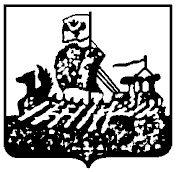 ДЕПАРТАМЕНТ ГОСУДАРСТВЕННОГО РЕГУЛИРОВАНИЯ                                  ЦЕН И ТАРИФОВ КОСТРОМСКОЙ ОБЛАСТИПРОТОКОЛзаседания правления департаментагосударственного регулированияцен и тарифов Костромской областиот «11» декабря 2015 года	                                                                             № 64г. Кострома УТВЕРЖДАЮДиректор департамента государственного регулирования цен и тарифов Костромской области______________И.Ю. СолдатоваПрисутствовали члены Правления:Приглашенные:Вопрос 1: «Об утверждении повестки заседания правления департамента государственного регулирования цен и тарифов Костромской области (далее - ДГРЦ и Т КО)».СЛУШАЛИ:Главного специалиста-эксперта отдела финансов, проверок и контроля департамента государственного регулирования цен и тарифов Костромской области по рассматриваемым вопросам правления Соловьёву Е.С.  Все члены правления, принимавшие участие в рассмотрении повестки, поддержали единогласно. Солдатова И.Ю.– Принять повестку.РЕШИЛИ:Принять повестку заседания правления ДГРЦ и Т КО.Вопрос 2: «Об установлении тарифов на тепловую энергию, поставляемую МУП ЖКХ «Караваево» потребителям Караваевского сельского поселения Костромского муниципального района на 2016-2018 годы».СЛУШАЛИ:Уполномоченного по делу Колышеву Д.А., сообщившего по рассматриваемому вопросу следующее. МУП ЖКХ «Караваево» представило в департамент государственного регулирования цен и тарифов Костромской области заявление вх. от 01.10.2015 г.                         № О-2289 и расчетные материалы  на установление тарифа на тепловую энергию на 2016 год в размере 2036,17 руб./Гкал  (НДС не облагается) и НВВ 41 088,93 тыс. руб.В рамках полномочий, возложенных постановлением администрации Костромской области от 31.07.2012 года № 313-а «О департаменте государственного регулирования цен и тарифов Костромской области», ДГРЦТ КО принято решение об открытии дела по установлению тарифа на тепловую энергию на 2016-2018 годы от 06.10.2015 г. № 391 и приказ о продлении дела от 30.10.2015 г. №415. Расчет тарифа на тепловую энергию произведен в соответствии с действующим законодательством, руководствуясь положениями в сфере теплоснабжения, закрепленными Федеральным законом от 27.07.2010 года № 190-ФЗ «О теплоснабжении», Основами ценообразования в сфере теплоснабжения, утвержденных постановлением Правительства РФ от 22.10.2012 г. № 1075 «О ценообразовании в сфере теплоснабжения».Основные плановые показатели МУП ЖКХ «Караваево» на 2016 год (базовый период) по теплоснабжению (по расчету департамента ГРЦТ КО) составили:- объем произведенной тепловой энергии – 18 298,48 Гкал;- объем тепловой энергии на собственные нужды – 460,60 Гкал;- объем покупной тепловой энергии для целей ГВС – 7336,97 Гкал;- объем потерь тепловой энергии в теплосетях – 4 995,40 Гкал;- объем реализации тепловой энергии потребителям  – 20 179,45 Гкал.Объем необходимой валовой выручки – 36 784,10 тыс. руб., в том числе:- расходы на сырье и материалы (на ремонт) – 23,18 тыс. руб.;- расходы на топливо – 14 236,64 тыс. руб.;- расходы на покупаемые энергетические ресурсы – 11 574,83 тыс. руб.;в том числе покупная тепловая энергия – 9189,78 тыс. руб.- расходы на холодную воду на технологические цели – 966,44 тыс. руб.;- оплата труда – 5303,20 тыс. руб.;- страховые взносы во внебюджетные фонды – 1601,57 тыс. руб.;- ремонт основных средств – 581,53 тыс. руб.;- амортизация – 368,90 тыс. руб.;- расходы на оплату иных работ и услуг, выполняемых по договорам с организациями, включая расходы на оплату услуг связи, вневедомственной охраны, коммунальных услуг, юридических, информационных, аудиторских и консультационных услуг – 1440,65 тыс. руб.;- арендная плата – 36,35 тыс. руб.;- расходы на служебные командировки – 1,15 тыс. руб.;- расходы на обучение персонала – 3,97 тыс. руб.;- другие расходы, связанные с производством и (или) реализацией продукции – 264,20 тыс. руб.;- внереализационные расходы – 4,06 тыс. руб.;-- налог на прибыль – 377,43 тыс. руб.В результате проведенной экспертизы представленных расчетов произведена корректировка следующих показателей:- «расходы на сырье и  материалы» - затраты составили 23,18 тыс. руб.;- «расходы на топливо» - затраты скорректированы на 543,52 тыс. руб. за счет корректировки объема натурального топлива (газа) на 135,49 тыс. м3;- «затраты на электроэнергию на технологические нужды » - скорректированы в сторону снижения на 112,11 тыс. руб. за счет корректировки объема потребляемой электрической энергии на 40,31 тыс. кВт.ч.;- «расходу на холодную воду» - затраты составили 966,44 тыс. руб. Объем воды принят на уровне 2015 года цена с 01.01.2016 г. составила 17,12 руб./1м3, с 01.07.2016 г. – 17,80 руб./1м3 (с учетом индексации на 104,0%);- «оплата труда» - затраты скорректированы на 2 763,27 тыс. руб. за  счет корректировки численности основного производственного персонала на 4 единицы, транспортной группы на 1,29 единицу, цехового персонала на 0,5 единиц, прочего персонала на 4,19 единицы, административно-управленческого персонала на 1,6 единицы;- «страховые взносы во внебюджетные фонды» - скорректированы на 873,57 тыс. руб.;- «ремонт основных средств» - затраты составили 581,53 тыс. руб.;- «амортизация» - расходы приняты на основании данных бухгалтерской отчетности и составили 368,90 тыс. руб.;- «расходы на оплату иных работ и услуг, выполняемых по договорам с организациями, включая расходы на оплату услуг связи, вневедомственной охраны, коммунальных услуг, юридических, информационных, аудиторских и консультационных услуг - скорректированы на 165,12 тыс. руб. за счет корректировки услуг связи, коммунальных услуг и информационно-консультационных услуг; - «арендная плата» - принята исходя из фактических данных и составила 36,35 тыс. руб.;- «расходы на служебные командировки» - приняты исходя из фактических данных и составили 1,15 тыс. руб.;- «расходы на обучение персонала» - приняты исходя из фактических данных и составили 3,97 тыс.руб.;- «другие расходы, связанные с производством и (или) реализацией продукции» - скорректированы в сторону снижения на 156,00 тыс. руб. за счет корректировки расходов по охране труда и технике безопасности, расходов на горюче-смазочные материалы, почтовых расходов и прочих расходов;- «необходимая прибыль» - принята в размере 1,0 % от необходимой валовой выручки и составила 377,43 тыс. руб.В соответствии с приказом ФСТ России от 13.06.2013 г. № 760-э «Об утверждении методических указаний по расчету регулируемых цен (тарифов) в сфере теплоснабжения» затраты 2016 (базовый период) года были разделены на операционные (подконтрольные) расходы, неподконтрольные расходы и расходы на приобретение  энергетических ресурсов и холодной воды.С 01.07.2017 г. и с 01.07.2018 г. операционные (подконтрольные) расходы  проиндексированы на индекс потребительских цен, который в соответствии с прогнозом социально-экономического развития составит в 2017 году –106,00%, в 2018 году – 105,00%. Неподконтрольные расходы не изменяются, расходы на приобретение энергетических ресурсов и холодной воды индексируются в соответствии с прогнозом социально-экономического развития. Нормативный уровень прибыли с 01.07.2017 г, с 01.07.2018 г. составил 0,5%.Предлагается установить экономически обоснованные тарифы на тепловую энергию, отпускаемую МУП ЖКХ «Караваево» потребителям Караваевского сельского поселения Костромского муниципального района Костромской области:с 01.01.2016 г. размере: 1792,71 руб./Гкал (НДС не облагается);с 01.07.2016 г. в размере: 1852,99 руб./Гкал (НДС не облагается);с 01.01.2017 г. в размере: 1852,99 руб./Гкал (НДС не облагается);с 01.07.2017 г. в размере:  1946,82 руб./Гкал (НДС не облагается);с 01.01.2018 г. в размере: 1946,82 руб./Гкал (НДС не облагается);с 01.07.2018 г. в размере: 2027,49 руб./Гкал (НДС не облагается).Все члены Правления, принимавшие участие в рассмотрении вопроса № 2 Повестки, предложение уполномоченного по делу Д.А. Колышевой поддержали единогласно.Солдатова И.Ю. – Принять предложение уполномоченного по делу.РЕШИЛИ:1. Установить тарифы на тепловую энергию для МУП ЖКХ «Караваево» потребителям Караваевского сельского поселения Костромского муниципального района в горячей воде в размере: Тарифы на тепловую энергию, отпускаемую МУП ЖКХ «Караваево» потребителям Караваевского сельского поселения Костромского муниципального района, налогом на добавленную стоимость не облагается в соответствии с главой 26.2 части второй Налогового кодекса Российской Федерации.2. Установить долгосрочные параметры регулирования МУП ЖКХ «Караваево» на 2016-2018 годы с использованием метода индексации установленных тарифов:3. Установить плановые значения показателей надежности и энергетической эффективности для МУП ЖКХ «Караваево» на 2016-2018 годы:4. Постановление об установлении тарифов на тепловую энергию подлежит официальному опубликованию и вступает в силу с 1 января 2016 года.5. Утвержденные тарифы являются фиксированными, занижение и (или) завышение организацией указанных тарифов является нарушением порядка ценообразования.6. Раскрыть информацию по стандартам раскрытия в установленные сроки, в соответствии с действующим законодательством. 7. Направить в ФАС России информацию по тарифам для включения в реестр субъектов естественных монополий в соответствии с требованиями законодательства.Вопрос 3: «Об установлении тарифов на услуги по передаче тепловой энергии МУП ЖКХ «Караваево» администрации Караваевского сельского поселения на 2016-2018 годы».СЛУШАЛИ:Уполномоченного по делу Колышеву Д.А., сообщившего по рассматриваемому вопросу следующее. МУП ЖКХ «Караваево» представило в департамент государственного регулирования цен и тарифов Костромской области заявление вх. от 01.10.2015 г.                         № О-2290 и расчетные материалы на установление тарифана услуги по передаче тепловой энергии на 2016 год в размере 498,92 руб./Гкал (НДС не облагается) и                        НВВ 12 576,46 тыс. руб.В рамках полномочий, возложенных постановлением администрации Костромской области от 31.07.2012 года № 313-а «О департаменте государственного регулирования цен и тарифов Костромской области», ДГРЦТ КО принято решение об открытии дела по установлению тарифа на тепловую энергию на 2016-2018 годы от 06.10.2015 г. № 389 и приказ о продлении дела от 30.10.2015 г. №416. Расчет тарифа на тепловую энергию произведен в соответствии с действующим законодательством, руководствуясь положениями в сфере теплоснабжения, закрепленными Федеральным законом от 27.07.2010 года № 190-ФЗ «О теплоснабжении», Основами ценообразования в сфере теплоснабжения, утвержденных постановлением Правительства РФ от 22.10.2012 г. № 1075 «О ценообразовании в сфере теплоснабжения».Основные плановые показатели МУП ЖКХ «Караваево» на 2016 год (базовый период) по теплоснабжению (по расчету департамента ГРЦТ КО) составили:- объем отпуска тепловой энергии в сеть – 28 006,13 Гкал;- объем потерь тепловой энергии в теплосетях – 2 798,80 Гкал;- объем реализации тепловой энергии потребителям  – 25 207,31 Гкал.Объем необходимой валовой выручки – 12 263,27 тыс. руб., в том числе:- расходы на сырье и материалы (на ремонт) – 260,43 тыс. руб.;- расходы на покупаемые энергетические ресурсы – 812,23 тыс. руб.;- оплата труда – 3 299,09 тыс. руб.;- страховые взносы во внебюджетные фонды – 996,33 тыс. руб.;- ремонт основных средств – 728,33 тыс. руб.;- амортизация – 1 724,53 тыс. руб.;- расходы на компенсацию потерь – 3495,73 тыс. руб.;- расходы на оплату иных работ и услуг, выполняемых по договорам с организациями, включая расходы на оплату услуг связи, вневедомственной охраны, коммунальных услуг, юридических, информационных, аудиторских и консультационных услуг – 406,21 тыс. руб.;- расходы на служебные командировки – 1,44 тыс. руб.;- расходы на обучение персонала – 4,98 тыс. руб.;- другие расходы, связанные с производством и (или) реализацией продукции – 340,17 тыс. руб.;- внереализационные расходы – 5,09 тыс. руб.;- налог на прибыль – 188,82 тыс. руб.В результате проведенной экспертизы представленных расчетов произведена корректировка следующих показателей:-«расходы на сырье и материалы» - затраты приняты в размере 260,43 тыс. руб.;- «затраты на покупаемые энергетические ресурсы» - скорректированы в сторону снижения на 39,50 тыс. руб. за счет корректировки объема потребляемой электрической энергии на 13,27 тыс. кВт.ч.;- «оплата труда» - затраты скорректированы на 1 804,10 тыс. руб. за  счет корректировки численности транспортной группы на 0,92 единицы, прочего персонала на 4,92 единицы, административно-управленческого персонала на 1,85 единицы;- «страховые взносы во внебюджетные фонды» - скорректированы на 565,80 тыс. руб. и составили 996,33 тыс. руб.;- «ремонт основных средств, выполняемый подрядным способом» - затраты скорректированы на 1271,67 тыс. руб. в связи с отсутствием обосновывающих материалов;- «амортизация производственного оборудования» - затраты скорректированы в сторону снижения на 258,62 тыс. руб.  Затраты приняты в тариф на основании данных бухгалтерской отчетности;- «расходы на оплату иных работ и услуг, выполняемых по договорам с организациями, включая расходы на оплату услуг связи, вневедомственной охраны, коммунальных услуг, юридических, информационных, аудиторских и консультационных услуг - скорректированы на 31,47 тыс. руб. за счет корректировки услуг связи, коммунальных услуг;- «расходы на служебные командировки» - приняты на основании фактических данных и составили 1,44 тыс. руб.;- «расходы на обучение персонала» – приняты на основании фактических данных и составили 4,98 тыс. руб.- «другие расходы, связанные с производством и (или) реализацией продукции» - скорректированы в сторону снижения на 194,86 тыс. руб. за счет корректировки расходов на горюче-смазочные материалы, почтовые расходы и прочие расходы;В соответствии с приказом ФСТ России от 13.06.2013 г. № 760-э «Об утверждении методических указаний по расчету регулируемых цен (тарифов) в сфере теплоснабжения» затраты 2016 (базовый период) года были разделены на операционные (подконтрольные) расходы, неподконтрольные расходы и расходы на приобретение  энергетических ресурсов и холодной воды.С 01.07.2017 г. и с 01.07.2018 г. операционные (подконтрольные) расходы  проиндексированы на индекс потребительских цен, который в соответствии с прогнозом социально-экономического развития составит в 2017 году –106,00%, в 2018 году – 105,00%. Неподконтрольные расходы не изменяются, расходы на приобретение энергетических ресурсов и холодной воды индексируются в соответствии с прогнозом социально-экономического развития. Нормативный уровень прибыли с 01.07.2017 г, с 01.07.2018 г. составил 0,5%.Предлагается установить экономически обоснованные тарифы на услуги по передаче тепловой энергии МУП ЖКХ «Караваево» Костромского муниципального района Костромской области:с 01.01.2016 г. размере: 479,10 руб./Гкал (НДС не облагается);с 01.07.2016 г. в размере: 496,30 руб./Гкал (НДС не облагается);с 01.01.2017 г. в размере: 496,30 руб./Гкал (НДС не облагается);с 01.07.2017 г. в размере: 523,17 руб./Гкал (НДС не облагается);с 01.01.2018 г. в размере: 523,17 руб./Гкал (НДС не облагается);с 01.07.2018 г. в размере: 545,49 руб./Гкал (НДС не облагается).Все члены Правления, принимавшие участие в рассмотрении вопроса № 3 Повестки, предложение уполномоченного по делу Д.А. Колышевой поддержали единогласно.Солдатова И.Ю. – Принять предложение уполномоченного по делу.РЕШИЛИ:1. Установить тарифы на услуги по передаче тепловой энергии МУП ЖКХ «Караваево» Костромского муниципального района в горячей воде в размере: 2. Установить долгосрочные параметры регулирования МУП ЖКХ «Караваево» администрации Караваевского сельского поселения на услуги по передаче тепловой энергии на 2016-2018 годы с использованием метода индексации установленных тарифов:3. Установить плановые значения показателей надежности и энергетической эффективности для МУП ЖКХ «Караваево» администрации Караваевского сельского поселения  на услуги по передаче тепловой энергии на 2016-2018 годы:4.Постановление об установлении тарифов на тепловую энергию подлежит официальному опубликованию и вступает в силу с 1 января 2016 года.5. Утвержденные тарифы являются фиксированными, занижение и (или) завышение организацией указанных тарифов является нарушением порядка ценообразования.6. Раскрыть информацию по стандартам раскрытия в установленные сроки, в соответствии с действующим законодательством. 7. Направить в ФАС России информацию по тарифам для включения в реестр субъектов естественных монополий в соответствии с требованиями законодательства.Вопрос 4: «Об установлении тарифов на тепловую энергию, поставляемую ООО «Теплоснабжающее предприятие» потребителям посёлка Кадый Кадыйского муниципального района на 2016 год»СЛУШАЛИ:Уполномоченного по делу Колышеву Д.А., сообщившего по рассматриваемому вопросу следующее. ООО «Теплоснабжающее предприятие»  представило в департамент государственного регулирования цен и тарифов Костромской области заявление вх. от 21.08.2015 г. № О-2026 и расчетные материалы  на установление тарифа на тепловую энергию на 2016 год в размере 3057,13 руб./Гкал  (НДС не облагается) и НВВ 10 096,18 тыс. руб.В рамках полномочий, возложенных постановлением администрации Костромской области от 31.07.2012 года № 313-а «О департаменте государственного регулирования цен и тарифов Костромской области», ДГРЦТ КО принято решение об открытии дела по установлению тарифа на тепловую энергию на 2016 год от 26.08.2015 г. № 355. Расчет тарифа на тепловую энергию произведен в соответствии с действующим законодательством, руководствуясь положениями в сфере теплоснабжения, закрепленными Федеральным законом от 27.07.2010 года № 190-ФЗ «О теплоснабжении», Основами ценообразования в сфере теплоснабжения, утвержденных постановлением Правительства РФ от 22.10.2012 г. № 1075 «О ценообразовании в сфере теплоснабжения».Основные плановые показатели ООО «Теплоснабжающее предприятие» на 2016 год по теплоснабжению (по расчету департамента ГРЦТ КО) составили:- объем произведенной тепловой энергии – 4 358,83 Гкал;- объем потерь тепловой энергии в теплосетях – 311,20 Гкал;- объем реализации тепловой энергии потребителям – 3 938,66 Гкал.Объем необходимой валовой выручки – 8 581,84 тыс. руб., в том числе:- расходы на сырье и материалы – 299,74 тыс. руб.;- расходы на топливо – 2 245,25 тыс. руб.;- расходы на покупаемые энергетические ресурсы – 1 454,40 тыс. руб.;- расходы на холодную воду – 123,40 тыс. руб.;- оплата труда – 2 868,60 тыс. руб.;- страховые взносы во внебюджетные фонды – 866,32 тыс. руб.;- расходы на оплату иных работ и услуг, выполняемых по договорам с организациями, включая расходы на оплату услуг связи, вневедомственной охраны, коммунальных услуг, юридических, информационных, аудиторских и консультационных услуг – 114,44 тыс. руб.;- арендная плата, концессионная плата, лизинговые платежи – 577,35 тыс. руб.;- другие расходы, связанные с производством и (или) реализацией продукции – 28,07 тыс. руб.;В результате проведенной экспертизы представленных расчетов произведена корректировка следующих показателей:- «Расходы на сырье и материалы  - затраты скорректированы  на 210,26 тыс. руб.- Статья «Расходы на топливо» Затраты по данной статье скорректированы в сторону снижения на 46,15 тыс. руб., за счет корректировки  объема топлива на 114,55 м3. - Статья «Расходы на холодную воду» - скорректированы на 13,40 тыс. руб. за счет корректировки объема  на 0,21 тыс. м.3 и цены на 0,65 руб./1м3.- Статья «Оплата труда» расходы скорректированы на 786,10 тыс. руб. и составили в среднем за год 2868,60 тыс. руб. - Статья «Страховые взносы во внебюджетные фонды»Страховые взносы приняты в размере 30,2% от фонда оплаты труда работников предприятия и составили 866,32 тыс. руб.- Статья «Арендная плата». Затраты по данной статье приняты скорректированы на 3,65 тыс. руб.- Статья «Другие расходы, связанные с производством и реализацией продукции». Затраты скорректированы на 183,93 тыс. руб. и составили 27,53 тыс. руб. В данную статью затрат вошли расходы по охране труда и технике безопасности, и прочие расходы.В результате проведенной экспертизы предлагается установить экономически обоснованный тариф на тепловую энергию, поставляемую ООО «Теплоснабжающее предприятие» потребителям поселка Кадый Кадыйского муниципального муниципального района, на 2016 год через тепловую сеть - теплоноситель горячая вода.Все члены Правления, принимавшие участие в рассмотрении вопроса № 4 Повестки, предложение уполномоченного по делу Д.А. Колышевой поддержали единогласно.Солдатова И.Ю. – принять предложение уполномоченного по делу.РЕШИЛИ:Установить тарифы на тепловую энергию, поставляемую ООО «Теплоснабжающее предприятие» потребителям городского поселения поселок Кадый и Кадыйского муниципального района на 2016 год в размере:  Примечание: тарифы на тепловую энергию, поставляемую                                                 ООО «Теплоснабжающее предприятие» потребителям, налогом на добавленную стоимость не облагается в соответствии с главой 26.2 части второй Налогового Кодекса Российской Федерации.2. Постановление об установлении тарифа на тепловую энергию подлежит  официальному  опубликованию и  вступает в силу со дня его официального опубликования.3. Утвержденный тариф является фиксированным, занижение и (или) завышение организацией указанных тарифов является нарушением порядка ценообразования.4. Раскрыть информацию по стандартам раскрытия в установленные сроки, в  соответствии с действующим законодательством. 5. Направить в УФАС России по Костромской области информацию по тарифам в соответствии с требованиями законодательства.Вопрос 5: Об установлении тарифов на тепловую энергию, поставляемую ООО «Теплоснаб» потребителям Кадыйского муниципального района на 2016 годСЛУШАЛИ:Уполномоченного по делу Колышеву Д.А., сообщившего по рассматриваемому вопросу следующее. ООО «Теплоснаб» представило в департамент государственного регулирования цен и тарифов Костромской области заявление вх. от 27.08.2015 г. № О-2070 и расчетные материалы  на установление тарифа на тепловую энергию на 2016 год в размере 3063,96 руб./Гкал  (НДС не облагается) и НВВ 12 681,60 тыс. руб.В рамках полномочий, возложенных постановлением администрации Костромской области от 31.07.2012 года № 313-а «О департаменте государственного регулирования цен и тарифов Костромской области», ДГРЦТ КО принято решение об открытии дела по установлению тарифа на тепловую энергию на 2016 год от 03.09.2015 г. № 359. Расчет тарифа на тепловую энергию произведен в соответствии с действующим законодательством, руководствуясь положениями в сфере теплоснабжения, закрепленными Федеральным законом от 27.07.2010 года № 190-ФЗ «О теплоснабжении», Основами ценообразования в сфере теплоснабжения, утвержденных постановлением Правительства РФ от 22.10.2012 г. № 1075 «О ценообразовании в сфере теплоснабжения».Основные плановые показатели ООО «Теплоснаб» на 2016 год по теплоснабжению (по расчету департамента ГРЦТ КО) составили:- объем произведенной тепловой энергии – 4 575,67 Гкал;- объем потерь тепловой энергии в теплосетях – 333,36 Гкал;- объем реализации тепловой энергии потребителям – 4 138,96 Гкал.Объем необходимой валовой выручки – 10 457,98 тыс. руб., в том числе:- расходы на сырье и материалы – 97,50 тыс. руб.;- расходы на топливо – 3 196,73 тыс. руб.;- расходы на покупаемые энергетические ресурсы – 819,97 тыс. руб.;- расходы на холодную воду – 67,98 тыс. руб.;- оплата труда – 3 987,99 тыс. руб.;- страховые взносы во внебюджетные фонды – 1 204,37 тыс. руб.;- расходы на оплату иных работ и услуг, выполняемых по договорам с организациями, включая расходы на оплату услуг связи, вневедомственной охраны, коммунальных услуг, юридических, информационных, аудиторских и консультационных услуг – 202,12 тыс. руб.;- арендная плата, концессионная плата, лизинговые платежи – 696,81 тыс. руб.;- другие расходы, связанные с производством и (или) реализацией продукции – 43,10 тыс. руб.;- внереализационные расходы – 40,15 тыс. руб.;- налог на прибыль – 101,26 тыс. руб.В результате проведенной экспертизы представленных расчетов произведена корректировка следующих показателей:- Статья «Расходы на топливо» Затраты по данной статье скорректированы в сторону снижения на 630,53 тыс. руб., за счет корректировки  объема дров на 1295,70 м3. - Статья «Расходы на холодную воду» - скорректированы на 31,72 тыс. руб. за счет корректировки объема  на 0,59 тыс. м.3.- Статья «Оплата труда» расходы скорректированы на 704,61 тыс. руб. и составили в среднем за год 3 987,99 тыс. руб. - Статья «Страховые взносы во внебюджетные фонды»Страховые взносы приняты в размере 30,2% от фонда оплаты труда работников предприятия и составили 1 204,37 тыс. руб.-Статья «Расходы на выполнение работ и услуг производственного характера, выполняемых по договорам по договорам со сторонними организациями или индивидуальными предпринимателями» - данные затраты отражены по строке  «расходы по оплате иных работ и услуг..»- Статья «Арендная плата» Затраты по данной статье приняты скорректированы на 191,49 тыс. руб.В результате проведенной экспертизы предлагается установить экономически обоснованный тариф на тепловую энергию, поставляемую ООО «Теплоснаб» потребителям Кадыйского муниципального района, на 2016 год через тепловую сеть - теплоноситель горячая вода:Все члены Правления, принимавшие участие в рассмотрении вопроса № 5 Повестки, предложение уполномоченного по делу Д.А. Колышевой поддержали единогласно.Солдатова И.Ю. – принять предложение уполномоченного по делу.РЕШИЛИ: 1.Установить тарифы на тепловую энергию, поставляемую ООО «Теплоснаб» потребителям Кадыйского муниципального района на 2016 год в размере:  Примечание: тарифы на тепловую энергию, поставляемую                                                 ООО «Теплоснаб» потребителям, налогом на добавленную стоимость не облагается в соответствии с главой 26.2 части второй Налогового Кодекса Российской Федерации.2. Постановление об установлении тарифа на тепловую энергию подлежит  официальному  опубликованию и  вступает в силу со дня его официального опубликования.3. Утвержденный тариф является фиксированным, занижение и (или) завышение организацией указанных тарифов является нарушением порядка ценообразования.4. Раскрыть информацию по стандартам раскрытия в установленные сроки, в  соответствии с действующим законодательством. 5. Направить в УФАС России по Костромской области информацию по тарифам в соответствии с требованиями законодательства.Вопрос 6: «Об установлении тарифов на тепловую энергию, поставляемую                          МУП «Газовые котельные» потребителям Красносельского муниципального района  Костромской области на 2016-2018 годы».СЛУШАЛИ:Уполномоченного по делу Тимофееву О.Б., сообщившего по рассматриваемому вопросу следующее.МУП «Газовые котельные» представило в департамент государственного регулирования цен и тарифов Костромской области заявление  вх. от 08.04.2015г.             №О- 674 на установление тарифа на тепловую энергию на 2016 год в размере 3593,00 руб./Гкал (НДС не облагается) при НВВ 69496,46 тыс. руб. В рамках полномочий, возложенных постановлением администрации Костромской области от 31.07.2012 года № 313-а «О департаменте государственного регулирования цен и тарифов Костромской области», ДГРЦТ КО принято решение об открытии дела по установлению тарифа на тепловую энергию на 2016-2018 годы методом индексации установленных тарифов от 14.04.2015 г. №  30. Расчет тарифов на тепловую энергию произведен в соответствии с действующим законодательством, руководствуясь положениями в сфере теплоснабжения, закрепленными Федеральным законом от 27.07.2010 года № 190-ФЗ «О теплоснабжении», Основами ценообразования в сфере теплоснабжения, утвержденных постановлением Правительства РФ от 22.10.2012 г. № 1075 «О ценообразовании в сфере теплоснабжения», Методическими указаниями, утвержденными приказом ФСТ России от 13.06.2013 г. № 760-э «Об утверждении Методических  указаний по расчету регулируемых цен (тарифов) в сфере теплоснабжения» и Прогнозом социально-экономического развития РФ на период  2016-2018 гг.Основные плановые показатели МУП «Газовые котельные» на 2016 год (по расчету департамента ГРЦТ КО) составили:- объем произведенной тепловой энергии – 28108,3 Гкал;- объём тепловой энергии на собственные нужды котельной – 930,00 Гкал;- объем потерь тепловой энергии в теплосетях – 5427,693 Гкал;- полезный отпуск тепловой энергии – 21750,65 Гкал;- объем реализации тепловой энергии потребителям  – 21750,65 Гкал.Объем необходимой валовой выручки –54028,40 тыс. руб., в том числе:- материалы на производственные нужды – 705,61 тыс. руб.;- затраты на топливо на технологические цели – 22810,30 тыс. руб.;- затраты на электроэнергию на технологические нужды – 6348,46 тыс. руб.;- вода на технологические цели – 788,82 тыс. руб.;- водоотведение сточных вод – 0,00 тыс. руб.;- затраты на оплату труда с учетом страховых взносов – 17062,78 тыс. руб.;- расходы на ремонт, выполненный подрядным способом – 696,97 тыс. руб.;- расходы на выполнение услуг производственного характера, выполняемых сторонними организациями- 955,13 тыс. руб.;- расходы на оплату иных работ и услуг сторонними организациями-  424,5 тыс. руб.;- плата за выбросы и сбросы загрязняющих веществ в окружающую среду – 0,00 тыс. руб.;- арендная плата – 240,00 тыс. руб.;- расходы на служебные командировки – 4,30 тыс. руб.;- расходы на обучение персонала – 54,00 тыс. руб.;- расходы на страхование производственных объектов – 27,31 тыс. руб.;- другие расходы – 2732,73 тыс. руб.;- внереализационные расходы – 1,36 тыс. руб.;- расходы, не учитываемые в целях налогообложения – 370,00 тыс. руб.В результате проведенной экспертизы представленных расчетов произведена корректировка следующих показателей.Нормативы удельных расходов топлива и технологических потерь в тепловых сетях в департаменте ТЭК и ЖКХ не утверждены, поэтому приняты на уровне 2015 года.Полезный отпуск принят на уровне 2015 года с учетом фактических показателей за 2013-2014 годы.Расходы на материалы установлены по предложению МУП «Газовые котельные»Затраты на топливо рассчитаны Департаментом на основании удельных расходов условного топлива 160,63 кг.у.т./Гкал..Цена на газ с января 2016 года принята в соответствии со счетами-фактурами и бухгалтерскими ведомостями, с июля 2016 года цена проиндексирована на 2,0 % в соответствии с прогнозом социально-экономического развития РФ на 2016 год и плановый период 2017-2018 годы (далее Прогноз).Расходы на электрическую энергию с января 2016 года скорректированы в соответствии со счетами-фактурами за июль-сентябрь 2015 года, с  июля цена на электрическую энергию проиндексирована 7,5 % в соответствии с Прогнозом.Расходы на водоснабжение.Объём воды и стоков принят на уровне 2015 года.Цена на водоснабжение с января принята в соответствии с утвержденной для поставщика холодной воды МУП «Красноетеплоэнерго», с июля 2016 года проиндексирована на индекс роста цен на коммунальные услуги 4,0%.Затраты на оплату труда сформированы на основании штатного расписания и учетной политики предприятия, подразумевающей распределение косвенных (затраты на оплату труда цехового и управленческого персонала) пропорционально заработной плате основных производственных рабочих.Доля расходов на тепловую энергию – 95,3 %.С января 2016 года фонд оплаты труда принят на уровне декабря 2015 года, с июля 2016 года фонд проиндексирован на индекс потребительских цен 6,4 % в соответствии с Прогнозом.Ставка рабочего первого разряда с 01.01.2016 года – 7444,00 руб., с 01.07.2016 года – 7920,0 руб.Численность основного персонала по сравнению с декабрем 2015 года снижена в связи с прекращением эксплуатации котельной здания администрации п. Красное-на-Волге.Численность  ремонтного персонала скорректирована в сторону увеличения на основании штатного расписания и фактических показателей за предыдущие периоды.Отчисления на социальные нужды с оплаты труда составляют 30,2 % от фонда оплаты труда в соответствии с действующим законодательством и страхованием работников от несчастных случаев.Расходы на ремонт основных средств, выполняемый подрядным способом с января 2016 года приняты расходы на уровне утвержденных декабря 2015 года, с июля 2016  - проиндексированы на индекс потребительских цен 6,4 %.В статью «Работы и услуги производственного характера» приняты расходы на поверку приборов, обслуживание потенциально-опасных объектов, режимно-наладочные испытания.Учтены расходы на энергосбережение в размере 740 тыс. руб.В статью «Расходы на оплату иных работ и услуг» вошли расходы на услуги связи, услуги охраны, коммунальные услуги, информационно-консультационные услуги. . В статье «Арендная плата» отражены расходы на аренду автотранспорта на уровне 2015 года.Расходы на служебные командировки и обучение персонала, расходы на страхование производственных объектов приняты по предложению МУП «Газовые котельные».В статье «Другие расходы, связанные с производством и реализацией продукции» учтены расходы на охрану труда, канцелярские товары, горюче-смазочные материалы, расходы на проезд в общественном транспорте, налог на УСНО.Учтены внереализационные расходы на услуги банка.В расчет тарифов приняты расходы, не учитываемые в целях налогообложения на социальное развитие предприятия в размере 0,67 % от необходимой валовой выручки.В соответствии с Методическими указаниями при долгосрочном регулировании методом индексации установленных тарифов, расходы 2016 года (базового периода) были сгруппированы в подконтрольные (операционные расходы), неподконтрольные расходы, расходы на приобретение ресурсов и необходимую прибыль для последующей индексации на период 2017 год и 2018 год.Подконтрольные расходы на 2017 и 2018 годы были проиндексированы на индекс потребительских цен, рекомендованные Прогнозом в размере 6,00 % на 2017 год и 5,0 % - на 2018 год.Неподконтрольные расходы не индексировались.Расходы на приобретение ресурсов были проиндексированы по видам (топливо, электрическая энергия, холодная вода, тепловая энергия) в соответствии с Прогнозом. В результате проведенной экспертизы предлагается установить экономически обоснованные тарифы на тепловую энергию, поставляемую МУП «Газовые котельные» потребителям Красносельского муниципального района Костромской области на 2016-2018 годы через тепловую сеть - теплоноситель горячая вода:-  с 01.01.2016 г.-30.06.2016 г. – 2444,00  руб./Гкал (НДС не облагается);- с 01.07.2016 г.-31.12.2016 г. – 2540,00 руб./Гкал (НДС не облагается), рост к декабрю 2015 г. –  3,9  %);- с 01.01.2017 г. - -30.06.2017 г. – 2540 руб./Гкал (НДС не облагается);- с 01.07.2017 г. – 31.12.2017 г. – 2660,00 руб./Гкал (НДС не облагается), рост к декабрю 2016 года – 4,7 %);- с 01.01.2018 г. – 30.06.2018 г. – 2660,00 руб./Гкал (НДС не облагается);- с 01.07.2018 г. – 31.12.2018 г. – 2768,00 руб. / Гкал (НДС не облагается), рост к декабрю 2017 года составит 4,1 %.Норма прибыли на 2016 год составляет  0,67 %, на 2017 год – 0,67 %, на 2018 год – 0,67 %.Возражений со стороны представителей регулируемой организации и органов местного самоуправления нет.Все члены Правления, принимавшие участие в рассмотрении вопроса № 6 Повестки, предложение уполномоченного по делу О.Б. Тимофеевой поддержали единогласно.Солдатова И.Ю. – принять предложение уполномоченного по делу.РЕШИЛИ:1. Установить тарифы на тепловую энергию, поставляемую                                             МУП «Газовые котельные» потребителям Красносельского муниципального района Костромской области на 2016-2018 годы в размере:  2. Постановление об установлении тарифа на тепловую энергию подлежит  официальному  опубликованию и  вступает в силу с 1 января 2016 года.3. Утвержденный тариф является фиксированным, занижение и (или) завышение организацией указанных тарифов является нарушением порядка ценообразования.4. Раскрыть информацию по стандартам раскрытия в установленные сроки, в  соответствии с действующим законодательством. 5. Направить в ФСТ России информацию по тарифам для включения в реестр субъектов естественных монополий в соответствии с требованиями законодательства.Вопрос 7: «Об установлении тарифов на услуги по передаче тепловой энергии, оказываемые МУП «Газовые котельные» потребителям поселка Красное-на-Волге Красносельского муниципального района  Костромской области на 2016-2018 годы».СЛУШАЛИ:Уполномоченного по делу Тимофееву О.Б., сообщившего по рассматриваемому вопросу следующее.МУП «Газовые котельные» представило в департамент государственного регулирования цен и тарифов Костромской области заявление  вх. от 08.04.2015г.             №О - 676 на установление тарифа на услуги по передаче тепловой энергии на 2016 год, размер не указан. В рамках полномочий, возложенных постановлением администрации Костромской области от 31.07.2012 года № 313-а «О департаменте государственного регулирования цен и тарифов Костромской области», ДГРЦТ КО принято решение об открытии дела по установлению тарифа на услуги по передаче тепловой энергии на 2016-2018 годы методом индексации установленных тарифов от 14.04.2015 г. №  29. Расчет тарифов произведен в соответствии с действующим законодательством, руководствуясь положениями в сфере теплоснабжения, закрепленными Федеральным законом от 27.07.2010 года № 190-ФЗ «О теплоснабжении», Основами ценообразования в сфере теплоснабжения, утвержденных постановлением Правительства РФ от 22.10.2012 г. № 1075 «О ценообразовании в сфере теплоснабжения», Методическими указаниями, утвержденными приказом ФСТ России от 13.06.2013 г.             № 760-э «Об утверждении Методических  указаний по расчету регулируемых цен (тарифов) в сфере теплоснабжения» и Прогнозом социально-экономического развития РФ на период  2016-2018 гг.Основные плановые показатели МУП «Газовые котельные» на 2016 год (по расчету департамента ГРЦТ КО) составили:- объём тепловой энергии, отпущенной в сеть – 8833,05 Гкал;- объем потерь тепловой энергии в теплосетях – 1314,7 Гкал;- полезный отпуск тепловой энергии –7518,35 Гкал;- объем реализации тепловой энергии потребителям  – 7518,35 Гкал.Объем необходимой валовой выручки – 2885,21 тыс. руб., в том числе:- материалы на производственные нужды – 37,81 тыс. руб.;- затраты на покупную тепловую энергию для компенсации потерь в тепловых сетях – 2095,59 тыс. руб.;- вода на технологические цели – 0,00 тыс. руб.;- водоотведение сточных вод – 0,00 тыс. руб.;- затраты на оплату труда с учетом страховых взносов – 651,18 тыс. руб.;- расходы на ремонт, выполненный подрядным способом – 64,58 тыс. руб.;- расходы на выполнение услуг производственного характера, выполняемых сторонними организациями- 4,11 тыс. руб.;- расходы на оплату иных работ и услуг сторонними организациями -  12,72 тыс. руб.;- расходы на служебные командировки – 0,1 тыс. руб.;- расходы на обучение персонала – 0,2 тыс. руб.;- расходы на страхование производственных объектов – 0,00 тыс. руб.;- другие расходы – 4,95 тыс. руб.;- внереализационные расходы – 0,00 тыс. руб.;- расходы, не учитываемые в целях налогообложения – 13,80 тыс. руб.В результате проведенной экспертизы представленных расчетов произведена корректировка следующих показателей.Нормативы технологических потерь в тепловых сетях в департаменте ТЭК и ЖКХ не утверждены, поэтому приняты на основании фактических данных за предыдущие периоды.Полезный отпуск принят с учетом фактических показателей за 2013-2014 годы.Расходы на материалы приняты с января 2016 года на уровне фактических расходов за 2014 год, с июля 2016 года проиндексированы на индекс роста цен промышленных производителей 6,2 % в соответствии с прогнозом социально-экономического развития РФ на 2016 год и плановый период 2017-2018 годы (далее Прогноз).Расходы на покупную тепловую энергию определены как компенсация потерь в сетях производителю по тарифам, утвержденных для  ОАО «Красносельский Ювелирпром».Расходы на амортизацию приняты в соответствии с бухгалтерской ведомостью по начислению амортизации за 2014 год.Затраты на оплату труда сформированы на основании штатного расписания и учетной политики предприятия, подразумевающей распределение косвенных (затраты на оплату труда цехового и управленческого персонала) пропорционально заработной плате основных производственных рабочих.Доля расходов на тепловую энергию – 95,3 %.С июля 2016 года фонд проиндексирован на индекс потребительских цен 6,4 % в соответствии с Прогнозом.Ставка рабочего первого разряда с 01.01.2016 года – 7444,00 руб., с 01.07.2016 года – 7920,0 руб.Отчисления на социальные нужды с оплаты труда составляют 30,2 % от фонда оплаты труда в соответствии с действующим законодательством и страхованием работников от несчастных случаев.Расходы на ремонт основных средств, выполняемый подрядным способом и услуги производственного характера включены на основании фактических данных за 2014 год.В статью «Расходы на оплату иных работ и услуг» вошли расходы на услуги связи, услуги охраны, коммунальные услуги, информационно-консультационные услуги. . Расходы на служебные командировки и обучение персонала, расходы на страхование производственных объектов приняты по предложению МУП «Газовые котельные» и распределены в соответствии с учетной политикой предприятия.В статье «Другие расходы, связанные с производством и реализацией продукции» учтены расходы на охрану труда и прочие расходы.В расчет тарифов приняты расходы, не учитываемые в целях налогообложения на социальное развитие предприятия в размере 0,47 % от необходимой валовой выручки.В соответствии с Методическими указаниями при долгосрочном регулировании методом индексации установленных тарифов, расходы 2016 года (базового периода) были сгруппированы в подконтрольные (операционные расходы), неподконтрольные расходы, расходы на приобретение ресурсов и необходимую прибыль для последующей индексации на период 2017 год и 2018 год.Подконтрольные расходы на 2017 и 2018 годы были проиндексированы на индекс потребительских цен, рекомендованные Прогнозом в размере 6,00 % на 2017 год и 5,0 % - на 2018 год.Неподконтрольные расходы не индексировались.В результате проведенной экспертизы предлагается установить экономически обоснованные тарифы на услуги по передаче тепловой энергии, оказываемые МУП «Газовые котельные» потребителям поселка Красное-на-Волге Красносельского муниципального района Костромской области на 2016-2018 годы через тепловую сеть - теплоноситель горячая вода:-  с 01.01.2016 г.-30.06.2016 г. – 377,71  руб./Гкал (НДС не облагается);- с 01.07.2016 г.-31.12.2016 г. – 392,00 руб./Гкал (НДС не облагается), рост к декабрю 2015 г. –  3,7  %);- с 01.01.2017 г. - 30.06.2017 г. – 392,00 руб./Гкал (НДС не облагается);- с 01.07.2017 г. – 31.12.2017 г. – 413,00 руб./Гкал (НДС не облагается), рост к декабрю 2016 года – 5,4 %);- с 01.01.2018 г. – 30.06.2018 г. –413,00 руб./Гкал (НДС не облагается);- с 01.07.2018 г. – 31.12.2018 г. – 433,00 руб. / Гкал (НДС не облагается), рост к декабрю 2017 года составит 4,8 %.Норма прибыли на 2016 год составляет  0,47 %, на 2017 год – 0,5 %, на 2018 год – 0,5 %.Возражений со стороны представителей регулируемой организации и органов местного самоуправления нет.Все члены Правления, принимавшие участие в рассмотрении вопроса № 7 Повестки, предложение уполномоченного по делу О.Б. Тимофеевой поддержали единогласно.РЕШИЛИ:1. Установить тарифы на услуги по передаче тепловой энергии, оказываемые                                МУП «Газовые котельные» потребителям поселок Красное-на-Волге Красносельского муниципального района Костромской области на 2016-2018 годы в размере:  2. Постановление об установлении тарифа на тепловую энергию подлежит  официальному  опубликованию и  вступает в силу с 1 января 2016 года.3. Утвержденный тариф является фиксированным, занижение и (или) завышение организацией указанных тарифов является нарушением порядка ценообразования.4. Раскрыть информацию по стандартам раскрытия в установленные сроки, в  соответствии с действующим законодательством. 5. Направить в ФСТ России информацию по тарифам для включения в реестр субъектов естественных монополий в соответствии с требованиями законодательства.Солдатова И.Ю. – принять предложение уполномоченного по делу.Вопрос 8: «Об установлении тарифов на тепловую энергию, поставляемую                          МУП ЖКХ «Коммунальные сети» потребителям городского поселения поселок Чистые Боры Буйского муниципального района Костромской области на 2016-2018 годы».СЛУШАЛИ:Уполномоченного по делу Тимофееву О.Б., сообщившего по рассматриваемому вопросу следующее.МУП ЖКХ «Коммунальные сети» представило в департамент государственного регулирования цен и тарифов Костромской области заявление  вх. от 26.08.2015г.             № О - 2057 на установление тарифа на тепловую энергию на 2016 год в размере 1422,00 руб./Гкал (без НДС) при НВВ 46280,54 тыс. руб. В рамках полномочий, возложенных постановлением администрации Костромской области от 31.07.2012 года № 313-а «О департаменте государственного регулирования цен и тарифов Костромской области», ДГРЦТ КО принято решение об открытии дела по установлению тарифа на тепловую энергию на 2016-2018 годы методом индексации установленных тарифов от 26.08.2015 г. №  349. Расчет тарифов на тепловую энергию произведен в соответствии с действующим законодательством, руководствуясь положениями в сфере теплоснабжения, закрепленными Федеральным законом от 27.07.2010 года № 190-ФЗ «О теплоснабжении», Основами ценообразования в сфере теплоснабжения, утвержденных постановлением Правительства РФ от 22.10.2012 г. № 1075 «О ценообразовании в сфере теплоснабжения», Методическими указаниями, утвержденными приказом ФСТ России от 13.06.2013 г.             № 760-э «Об утверждении Методических  указаний по расчету регулируемых цен (тарифов) в сфере теплоснабжения» и Прогнозом социально-экономического развития РФ на период  2016-2018 гг.Основные плановые показатели МУП ЖКХ «Коммунальные сети» на 2016 год (по расчету департамента ГРЦТ КО) составили:- объем произведенной тепловой энергии – 36112,49 Гкал;- объём тепловой энергии на собственные нужды котельной – 126,40 Гкал;- объем потерь тепловой энергии в теплосетях – 3435,69 Гкал;- полезный отпуск тепловой энергии – 32550,40 Гкал;- объем реализации тепловой энергии потребителям  –32250,90 Гкал.Объем необходимой валовой выручки – 44597,12 тыс. руб., в том числе:- материалы на производственные нужды – 861,98 тыс. руб.;- затраты на топливо на технологические цели – 24052,53 тыс. руб.;- затраты на электроэнергию на технологические нужды – 4821,31 тыс. руб.;- вода на технологические цели – 394,60 тыс. руб.;- водоотведение сточных вод – 712,88 тыс. руб.;- затраты на оплату труда с учетом страховых взносов – 7849,28 тыс. руб.;- расходы на ремонт, выполненный подрядным способом – 785,51 тыс. руб.;- расходы на выполнение услуг производственного характера, выполняемых сторонними организациями- 0,00 тыс. руб.;- расходы на оплату иных работ и услуг сторонними организациями – 407,55 тыс. руб.;- плата за выбросы и сбросы загрязняющих веществ в окружающую среду – 36,00 тыс. руб.;- арендная плата – 4489,61 тыс. руб.;- расходы на служебные командировки – 0,00 тыс. руб.;- расходы на обучение персонала – 4,52 тыс. руб.;- расходы на страхование производственных объектов – 56,8 тыс. руб.;- другие расходы – 124,55 тыс. руб.;- внереализационные расходы – 70,72 тыс. руб.;- расходы, не учитываемые в целях налогообложения – 70,72 тыс. руб.В результате проведенной экспертизы представленных расчетов произведена корректировка следующих показателей.Нормативы удельных расходов топлива и технологических потерь в тепловых сетях в департаменте ТЭК и ЖКХ не утверждены, поэтому приняты на уровне 2015 года.Полезный отпуск принят по предложению организации.Расходы на материалы установлены на уровне утвержденных декабря 2015 года, с июля 2016 года проиндексированы на индекс роста цен промышленных потребителей 6,2 % в соответствии с прогнозом социально-экономического развития РФ на 2016 год и плановый период 2017-2018 годы (далее Прогноз).Затраты на топливо установлены Департаментом на основании удельных расходов условного топлива.Цена на газ с января 2016 года принята в соответствии со счетами-фактурами и бухгалтерскими ведомостями, с июля 2016 года цена проиндексирована на 2,0 % в соответствии с Прогнозом.Расходы на электрическую энергию с января 2016 года приняты на уровне декабря 2015 года, с  июля цена на электрическую энергию проиндексирована 7,5 % в соответствии с Прогнозом.Расходы на водоснабжение и водоотведение.Объём воды и стоков принят на уровне 2015 года по расчету Департамента. Цены на водоснабжение и водоотведение с января и с июля 2016 года приняты на уровне утвержденных тарифов для МУП ЖКХ «Водоканал» %.Затраты на оплату труда сформированы на основании штатного расписания и учетной политики предприятия, подразумевающей распределение косвенных (затраты на оплату труда цехового и управленческого персонала) пропорционально заработной плате основных производственных рабочих.Доля расходов на тепловую энергию – 99,5 %.С января 2016 года фонд оплаты труда принят на уровне декабря 2015 года, с июля 2016 года фонд проиндексирован на индекс потребительских цен 6,4 % в соответствии с Прогнозом.Ставка рабочего первого разряда с 01.01.2016 года – 7408,8 руб., с 01.07.2016 года – 7883,0 руб.Отчисления на социальные нужды с оплаты труда составляют 30,2 % от фонда оплаты труда в соответствии с действующим законодательством и страхованием работников от несчастных случаев.В статью «Расходы на ремонт основных средств, выполняемый подрядным способом»  вошли расходы на ремонт тепловых сетей в соответствии со сметами, проверенными в департаменте ТЭК и ЖКХ Костромской области.В статью «Расходы на оплату иных работ и услуг» вошли расходы на услуги связи, услуги охраны, коммунальные услуги, информационно-консультационные услуги. . Расходы на плату за выбросы и сбросы загрязняющих веществ, приняты на уровне 2015 года.В статье «Арендная плата» отражены расходы на аренду тепловых сетей в соответствии с договором, на аренду котельных, склада и офиса конторы – по расчету департамента в соответствии с 45 п. Основ ценообразования.Расходы на обучение персонала приняты с января 2016 года – на уровне декабря 2015 года, с июля 2016 года – с ростом на индекс потребительских цен.В статье «Другие расходы, связанные с производством и реализацией продукции» учтены расходы на охрану труда, канцелярские товары, горюче-смазочные материалы, услуги спецтехники.Учтены внереализационные расходы на услуги банка.В расчет тарифов приняты расходы, не учитываемые в целях налогообложения на социальное развитие предприятия в размере 0,37 % от необходимой валовой выручки с июля 2016 года.В соответствии с Методическими указаниями при долгосрочном регулировании методом индексации установленных тарифов, расходы 2016 года (базового периода) были сгруппированы в подконтрольные (операционные расходы), неподконтрольные расходы, расходы на приобретение ресурсов и необходимую прибыль для последующей индексации на период 2017 год и 2018 год.Подконтрольные расходы на 2017 и 2018 годы были проиндексированы на индекс потребительских цен, рекомендованные Прогнозом в размере 6,00 % на 2017 год и 5,0 % - на 2018 год.Неподконтрольные расходы не индексировались.Расходы на приобретение ресурсов были проиндексированы по видам (топливо, электрическая энергия, холодная вода, тепловая энергия) в соответствии с Прогнозом. В результате проведенной экспертизы предлагается установить экономически обоснованные тарифы на тепловую энергию, поставляемую МУП ЖКХ «Коммунальные сети» потребителям городского поселения поселок Чистые Боры Буйского муниципального района Костромской области на 2016-2018 годы через тепловую сеть - теплоноситель горячая вода:-  с 01.01.2016 г.-30.06.2016 г. – 1341,00  руб./Гкал (без НДС);- с 01.07.2016 г.-31.12.2016 г. – 1422,00 руб./Гкал (без НДС), рост к декабрю 2015 года –  6,0  %);- с 01.01.2017 г. - -30.06.2017 г. – 1422,00 руб./Гкал (без НДС);- с 01.07.2017 г. – 31.12.2017 г. – 1477,00 руб./Гкал (без НДС), рост к декабрю 2016 года – 3,9 %);- с 01.01.2018 г. – 30.06.2018 г. – 1477,00 руб./Гкал (без НДС);- с 01.07.2018 г. – 31.12.2018 г. – 1532,00 руб. / Гкал (без НДС), рост к декабрю 2017 года составит 3,7 %.Норма прибыли на 2016 год составляет  0,37 %, на 2017 год – 0,5 %, на 2018 год – 0,5 %.Возражений со стороны представителей регулируемой организации и органов местного самоуправления нет.Все члены Правления, принимавшие участие в рассмотрении вопроса № 9 Повестки, предложение уполномоченного по делу О.Б. Тимофеевой поддержали единогласно.РЕШИЛИ:1. Установить тарифы на тепловую энергию, поставляемую                                             МУП ЖКХ «Коммунальные сети» потребителям городского поселения поселок Чистые Боры Буйского муниципального района Костромской области на 2016-2018 годы в размере:  2. Постановление об установлении тарифа на тепловую энергию подлежит  официальному  опубликованию и  вступает в силу с 1 января 2016 года.3. Утвержденный тариф является фиксированным, занижение и (или) завышение организацией указанных тарифов является нарушением порядка ценообразования.4. Раскрыть информацию по стандартам раскрытия в установленные сроки, в  соответствии с действующим законодательством. 5. Направить в ФСТ России информацию по тарифам для включения в реестр субъектов естественных монополий в соответствии с требованиями законодательства.Солдатова И.Ю. – принять предложение уполномоченного по делу.Вопрос 9: «Об установлении тарифов на горячую воду в открытой системе горячего теплоснабжения для МУП ЖКХ «Коммунальные сети», поставляемую потребителям городского поселения поселок Чистые Боры Буйского муниципального района Костромской области на 2016 год».СЛУШАЛИ:Уполномоченного по делу Тимофееву О.Б.,  сообщившего по рассматриваемому вопросу следующее. МУП ЖКХ «Коммунальные сети» представило в департамент государственного регулирования цен и тарифов Костромской области заявление вх. от 21.08. 2015 г. № О-2054 для установления тарифа на горячую воду в открытых системах теплоснабжения (горячее водоснабжение), поставляемую потребителям городского поселения поселок Чистые Боры Буйского муниципального района на 2016 год.В рамках полномочий, возложенных постановлением администрации Костромской области от 31.07.2012 г. № 313-а «О департаменте государственного регулирования цен и тарифов Костромской области», ДГРЦ КО принято решение об открытии дела по установлению тарифа на горячую воду в открытых системах теплоснабжения (горячее водоснабжение) на 2016 год от 26.08.2015 г. № 351.В соответствии с п. 87 Основ ценообразования, утвержденных Постановлением Правительства РФ от 22.10.2012 № 1075 тариф на горячую воду в открытой системе теплоснабжения для теплоснабжающих организаций, поставляющих горячую воду с использованием открытой системы теплоснабжения,  устанавливается в виде двухкомпонентного тарифа – компонент на тепловую энергию и компонент на теплоноситель.На основании вышеизложенного, предлагается установить экономически обоснованный тариф на горячую воду в открытой системе теплоснабжения, поставляемую                                     МУП ЖКХ «Коммунальные сети» потребителям городского поселения поселок Чистые Боры Буйского муниципального района Костромской области  в следующем размере:Со стороны представителей МУП ЖКХ «Коммунальные сети» и органов местного самоуправления возражений нет. Члены правления, принимавшие участие в рассмотрении вопроса № 9 повестки, предложение уполномоченного по делу О.Б. Тимофеевой поддержали единогласно.  Солдатова И.Ю. – Принять предложение уполномоченного по делу.РЕШИЛИ:1. Установить тарифы на горячую воду в открытой системе теплоснабжения, поставляемую МУП ЖКХ «Коммунальные сети» потребителям городского поселения поселок Чистые Боры Буйского муниципального района Костромской области  в предлагаемом  размере.2. Постановление об установлении тарифа на тепловую энергию подлежит  официальному  опубликованию и  вступает в силу со дня его официального опубликования.3. Утвержденный тариф является фиксированным, занижение и (или) завышение организацией указанных тарифов является нарушением порядка ценообразования.4. Раскрыть информацию по стандартам раскрытия в установленные сроки, в  соответствии с действующим законодательством. Вопрос 10: «Об установлении тарифов на тепловую энергию, поставляемую ООО «Теплогазсервис» потребителям Костромского и Красносельского муниципальных районов на 2016-2018 годы».СЛУШАЛИ:Уполномоченного по делу Шипулину А.А., сообщившего по рассматриваемому вопросу следующее. ООО «Теплогазсервис» представило в департамент государственного регулирования цен и тарифов Костромской области заявления вх. от 30.04.2015 г. № О-1258,  от 30.04.2015 г. № О-1259, от 30.04.2015 г. № О-1260 и расчетные материалы  на установление тарифов на тепловую энергию на 2016 год в размере:- 3673,54 руб./Гкал  (НДС не облагается) и НВВ 8894,00 тыс. руб. (котельная с. Петрилово Костромского муниципального района);- 7603,90 руб./Гкал  (НДС не облагается) и НВВ 9814,81 тыс. руб. (котельные д. Сопырево, с. Подольское Красносельского муниципального района);- 11369,17 руб./Гкал  (НДС не облагается) и НВВ 9847,11 тыс. руб. (котельные д. Ченцы, с. Сидоровское Красносельского муниципального района);В рамках полномочий, возложенных постановлением администрации Костромской области от 31.07.2012 года № 313-а «О департаменте государственного регулирования цен и тарифов Костромской области», ДГРЦТ КО принято решение об открытии дела по установлению тарифов на тепловую энергию на 2016-2018 годы от 07.05.2015 г. № 195. Расчет тарифов на тепловую энергию произведен в соответствии с действующим законодательством, руководствуясь положениями в сфере теплоснабжения, закрепленными Федеральным законом от 27.07.2010 года № 190-ФЗ «О теплоснабжении», Основами ценообразования в сфере теплоснабжения, утвержденных постановлением Правительства РФ от 22.10.2012 г. № 1075 «О ценообразовании в сфере теплоснабжения», Прогнозом социально-экономического развития Российской Федерации на 2016 год и плановый период 2017-2018 годы, одобренном Правительством Российской Федерации 07.10.2015 года (далее – Прогноз).1. Основные плановые показатели ООО «Теплогазсервис» по котельной с. Петрилово Костромского муниципального района на 2016 год (базовый период) по теплоснабжению (по расчету департамента ГРЦТ КО) составили:- объем произведенной тепловой энергии – 3222,23 Гкал;- объем потерь тепловой энергии в теплосетях – 383,00 Гкал;- объем реализации тепловой энергии потребителям  – 2758,67 Гкал.Объем необходимой валовой выручки – 4515,71 тыс. руб., в том числе:- расходы на сырье и материалы – 36,17 тыс. руб.;- расходы на топливо – 2398,66 тыс. руб.;- расходы на покупаемые энергетические ресурсы – 694,53 тыс. руб.;- расходы на холодную воду на технологические цели – 7,49 тыс. руб.;- оплата труда – 744,83 тыс. руб.;- страховые взносы во внебюджетные фонды – 224,94 тыс. руб.;- расходы на выполнение работ и услуг производственного характера, выполняемые по договорам с организациями, – 48,35 тыс. руб.;- расходы на оплату иных работ и услуг – 7,95 тыс. руб.;- арендная плата – 148,51 тыс. руб.;- расходы на обучение персонала – 9,94 тыс. руб.;- другие расходы, связанные с производством и (или) реализацией продукции, – 193,51 тыс. руб.В результате проведенной экспертизы представленных расчетов произведена корректировка следующих показателей.Расходы на материалы на ремонт снижены на 100,37 тыс. руб. и приняты на основании утвержденных расходов на 2015 год.Затраты на топливо снижены на 320,38 тыс. руб. Объем газа департаментом принят исходя из расчетных объемов производства тепловой энергии в соответствии с  Методикой определения потребности в топливе, электрической энергии и воде при производстве и передаче тепловой энергии с учетом удельного расхода топлива 147,45 кг/т.у.т., принятого на основании фактического расхода топлива в 2014 году (предприятием не представлен утвержденный в установленном законодательством порядке норматив удельного расхода топлива и потерь).Расходы на электроэнергию снижены на 432,54 тыс. руб. Объем электроэнергии принят в размере, учтенном в тарифах на 2015 год. Цена на электроэнергию принята на основании фактически сложившейся цены за август-октябрь 2015 года и с 01.07.2016 года проиндексирована на 107,5%.Затраты на оплату труда снижены на 2138,04 тыс. руб. и сформированы на основании штатного расписания предприятия. Фонд оплаты труда общехозяйственного персонала распределен по видам деятельности пропорционально выручке в соответствии с учетной политикой предприятия.Отчисления на социальные нужды с оплаты труда составляют 30,2 % от фонда оплаты труда в соответствии с действующим законодательством и страхованием работников от несчастных случаев.   Расходы на выполнение работ и услуг производственного характера увеличены на 48,35 тыс. руб. Включены расходы на режимно-наладочные испытания котлов по фактическим расходам в 2014 году. Расходы на оплату иных работ и услуг снижены на 5,41 тыс. руб. Расходы на услуги связи и информационно-консультационные услуги (расходы на программное обеспечение) распределены по видам деятельности пропорционально выручке в соответствии с учетной политикой предприятия. Расходы на арендную плату снижены на 11,49 тыс. руб. Арендная плата за офисное помещение снижена в связи с распределением по видам деятельности пропорционально выручке в соответствии с учетной политикой предприятия. Другие расходы, связанные с производством и реализацией продукции, снижены на 323,92 тыс. руб. Учтены расходы на охрану труда, канцтовары, почтовые расходы, обслуживание ККМ, налог, уплачиваемый в связи с применением упрощенной системы налогообложения. Расходы скорректированы в соответствии с представленными материалами. Внереализационные расходы не приняты в связи с отсутствием обосновывающих материалов.Расходы, не учитываемые в целях налогообложения, не приняты в связи с отсутствием обосновывающих материалов.В соответствии с Методическими указаниями при долгосрочном регулировании методом индексации установленных тарифов, расходы 2016 года были разделены на подконтрольные (операционные расходы), неподконтрольные расходы, расходы на приобретение ресурсов и необходимую прибыль для последующей индексации на период 2017 год и 2018 год.Подконтрольные расходы на 2017 и 2018 годы были проиндексированы на индексы потребительских цен, рекомендованные Прогнозом, в размере 6,0 % на 2017 год и 5,0 % на 2018 год. Неподконтрольные расходы не индексировались. Расходы на приобретение ресурсов были проиндексированы по видам (топливо, электрическая энергия, холодная вода) в соответствии с Прогнозом. Предлагается установить экономически обоснованные тарифы на тепловую энергию, поставляемую ООО «Теплогазсервис» потребителям с. Петрилово Костромского муниципального района на 2016-2018 годы: -  с 01.01.2016 г. - 30.06.2016 г. – 1605,93  руб./Гкал (НДС не облагается);- с 01.07.2016 г. - 31.12.2016 г. – 1673,38 руб./Гкал (НДС не облагается) (рост к декабрю 2015 года – 104,2%);- с 01.01.2017 г. - 30.06.2017 г. – 1673,38 руб./Гкал (НДС не облагается);- с 01.07.2017 г. – 31.12.2017 г. – 1747,14 руб./Гкал (НДС не облагается)  (рост к декабрю 2016 года – 104,4%);- с 01.01.2018 г. – 30.06.2018 г. – 1747,14 руб./Гкал (НДС не облагается);- с 01.07.2018 г. – 31.12.2018 г. – 1817,39 руб./Гкал (НДС не облагается) (рост к декабрю 2017 года – 104,0%).2. Основные плановые показатели ООО «Теплогазсервис» по котельным д. Сопырево, с. Подольское Красносельского муниципального района на 2016 год (базовый период) по теплоснабжению (по расчету департамента ГРЦТ КО) составили:- объем произведенной тепловой энергии – 1518,68 Гкал;- объем потерь тепловой энергии в теплосетях – 191,17 Гкал;- объем реализации тепловой энергии потребителям  – 1290,76 Гкал.Объем необходимой валовой выручки – 5620,04 тыс. руб., в том числе:- расходы на сырье и материалы – 45,39 тыс. руб.;- расходы на топливо – 1829,14 тыс. руб.;- расходы на покупаемые энергетические ресурсы – 866,56 тыс. руб.;- расходы на холодную воду на технологические цели – 0,55тыс. руб.;- оплата труда – 1732,13 тыс. руб.;- страховые взносы во внебюджетные фонды – 523,10 тыс. руб.;- расходы на выполнение работ и услуг производственного характера, выполняемые по договорам с организациями, – 18,78 тыс. руб.;- расходы на оплату иных работ и услуг – 9,90 тыс. руб.;- арендная плата – 373,21 тыс. руб.;- расходы на обучение персонала – 12,38тыс. руб.;- другие расходы, связанные с производством и (или) реализацией продукции, – 207,87 тыс. руб.В результате проведенной экспертизы представленных расчетов произведена корректировка следующих показателей.Расходы на материалы на ремонт снижены на 54,61 тыс. руб. и приняты на основании утвержденных расходов на 2015 год.Затраты на топливо снижены на 571,61 тыс. руб. Объем угля департаментом принят исходя из расчетных объемов производства тепловой энергии в соответствии с  Методикой определения потребности в топливе, электрической энергии и воде при производстве и передаче тепловой энергии с учетом удельного расхода топлива 230,42 кг/т.у.т., принятого в предыдущем периоде регулирования (предприятием не представлен утвержденный в установленном законодательством порядке норматив удельного расхода топлива и потерь).Расходы на электроэнергию снижены на 28,04 тыс. руб. Объем электроэнергии принят по предложению предприятия. Цена на электроэнергию принята на основании фактически сложившейся цены за август-октябрь 2015 года и с 01.07.2016 года проиндексирована на 107,5%.Затраты на оплату труда снижены на 2203,49 тыс. руб. и сформированы на основании штатного расписания предприятия. Фонд оплаты труда общехозяйственного персонала распределен по видам деятельности пропорционально выручке в соответствии с учетной политикой предприятия.Отчисления на социальные нужды с оплаты труда составляют 30,2 % от фонда оплаты труда в соответствии с действующим законодательством и страхованием работников от несчастных случаев.  В статью «Расходы на выполнение работ и услуг производственного характера» включены расходы на анализ проб угля в размере 18,78 тыс. руб. по фактическим расходам в 2014 году.Расходы на оплату иных работ и услуг снижены на 3,46 тыс. руб. Расходы на услуги связи и информационно-консультационные услуги (расходы на программное обеспечение) распределены по видам деятельности пропорционально выручке в соответствии с учетной политикой предприятия. Расходы на арендную плату увеличены на 93,21 тыс. руб. Арендная плата за котельные принята в соответствии с договорами аренды. Арендная плата за офисное помещение снижена в связи с распределением по видам деятельности пропорционально выручке в соответствии с учетной политикой предприятия.  Другие расходы, связанные с производством и реализацией продукции, снижены на 333,90 тыс. руб. Учтены расходы на охрану труда, канцтовары, почтовые расходы, обслуживание ККМ, налог, уплачиваемый в связи с применением упрощенной системы налогообложения. Расходы скорректированы в соответствии с представленными материалами. Внереализационные расходы не приняты в связи с отсутствием обосновывающих материалов.Расходы, не учитываемые в целях налогообложения, не приняты в связи с отсутствием обосновывающих материалов.В соответствии с Методическими указаниями при долгосрочном регулировании методом индексации установленных тарифов, расходы 2016 года были разделены на подконтрольные (операционные расходы), неподконтрольные расходы, расходы на приобретение ресурсов и необходимую прибыль для последующей индексации на период 2017 год и 2018 год.Подконтрольные расходы на 2017 и 2018 годы были проиндексированы на индексы потребительских цен, рекомендованные Прогнозом, в размере 6,0 % на 2017 год и 5,0 % на 2018 год. Неподконтрольные расходы не индексировались. Расходы на приобретение ресурсов были проиндексированы по видам (топливо, электрическая энергия, холодная вода) в соответствии с Прогнозом. Предлагается установить экономически обоснованные тарифы на тепловую энергию, ООО «Теплогазсервис» потребителям д. Сопырево, с. Подольское Красносельского муниципального района на 2016-2018 годы: -  с 01.01.2016 г. - 30.06.2016 г. – 4274,36  руб./Гкал (НДС не облагается);- с 01.07.2016 г. - 31.12.2016 г. – 4447,88 руб./Гкал (НДС не облагается) (рост к декабрю 2015 года – 104,1%);- с 01.01.2017 г. - 30.06.2017 г. – 4447,88 руб./Гкал (НДС не облагается);- с 01.07.2017 г. – 31.12.2017 г. – 4723,30 руб./Гкал (НДС не облагается)  (рост к декабрю 2016 года – 106,2%);- с 01.01.2018 г. – 30.06.2018 г. – 4723,30 руб./Гкал (НДС не облагается);- с 01.07.2018 г. – 31.12.2018 г. – 4967,71 руб./Гкал (НДС не облагается) (рост к декабрю 2017 года – 105,2%).3. В связи с необходимостью уточнения расчета экономически обоснованных тарифов на тепловую энергию, поставляемую ООО «Теплогазсервис» потребителям д. Ченцы, с. Сидоровское Красносельского муниципального района на 2016-2018 годы, предлагается перенести рассмотрение данного вопроса на 18.12.2015 г.Все члены Правления, принимавшие участие в рассмотрении вопроса №10 Повестки, предложения уполномоченного по делу А.А.Шипулиной поддержали единогласно.Солдатова И.Ю. – Принять предложение уполномоченного по делу.РЕШИЛИ:1. Установить тарифы на тепловую энергию, поставляемую ООО «Теплогазсервис» потребителям с. Петрилово Костромского муниципального района на 2016-2018 годы:2. Установить тарифы на тепловую энергию, поставляемую ООО «Теплогазсервис» потребителям д. Сопырево, с. Подольское Красносельского муниципального района на 2016-2018 годы:* Тарифы на тепловую энергию, поставляемую ООО «Теплогазсервис»  потребителям, налогом на добавленную стоимость не облагается в соответствии с главой 26.2 части второй Налогового кодекса Российской Федерации.3. Перенести заседание Правления по вопросу установления тарифов на тепловую энергию, поставляемую ООО «Теплогазсервис» потребителям д. Ченцы, с. Сидоровское Красносельского муниципального района на 2016-2018 годы, на 18.12.2015г.4. Постановление об установлении тарифов на тепловую энергию подлежит официальному опубликованию и вступает в силу с 1 января 2016 года.5. Утвержденные тарифы являются фиксированными, занижение и (или) завышение организацией указанных тарифов является нарушением порядка ценообразования.6. Раскрыть информацию по стандартам раскрытия в установленные сроки, в соответствии с действующим законодательством. 7. Направить в ФАС России информацию по тарифам для включения в реестр субъектов естественных монополий в соответствии с требованиями законодательства.    Вопрос 11: «Об утверждении тарифов на горячую воду в открытой системе теплоснабжения (горячего водоснабжения), поставляемую ООО «Теплогазсервис» потребителям Чапаевского сельского поселения Красносельского муниципального района на 2016 год».СЛУШАЛИ:Уполномоченного по делу Шипулину А.А., сообщившего по рассматриваемому вопросу следующее. На основании заявления ООО «Теплогазсервис» вх. от 30.04.2015 № О-1280 департаментом государственного регулирования цен и тарифов Костромской области было открыто дело от 07.05.2015 № 191 об установлении тарифов на горячую воду в открытой системе теплоснабжения (горячего водоснабжения), поставляемую ООО «Теплогазсервис» потребителям д. Ченцы Красносельского муниципального района на 2016 год.  В соответствии с п. 86 постановления Правительства РФ от 22.10.2012 № 1075 «О ценообразовании в сфере теплоснабжения» двухкомпонентный тариф на горячую воду в открытой системе теплоснабжения (горячего водоснабжения) состоит из компонента на теплоноситель и компонента на тепловую энергию. Компонент на теплоноситель устанавливается органом регулирования в виде одноставочного компонента и принимается равным тарифу на теплоноситель.В Чапаевском сельском поселении Красносельского муниципального района отсутствует поставщик холодной воды, в связи с чем, предлагается закрыть дело об установлении тарифов на горячую воду в открытой системе теплоснабжения (горячего водоснабжения), поставляемую  ООО «Теплогазсервис» потребителям д. Ченцы Красносельского муниципального района на 2016 год.Все члены Правления, принимавшие участие в рассмотрении вопроса № 11 Повестки, предложение уполномоченного по делу А.А. Шипулиной поддержали единогласно.Солдатова И.Ю. – Принять предложение уполномоченного по делу.РЕШИЛИ:1. Закрыть дело об установлении тарифов на горячую воду в открытой системе теплоснабжения (горячего водоснабжения), поставляемую ООО «Теплогазсервис» потребителям д. Ченцы Красносельского муниципального района на 2016 год.Вопрос 12: «Об установлении тарифов на тепловую энергию, поставляемую МУП «Коммунсервис» Судиславского сельского поселения потребителям Судиславского сельского поселения Судиславского муниципального района на 2016-2018 годы».СЛУШАЛИ:Уполномоченного по делу Шипулину А.А., сообщившего по рассматриваемому вопросу следующее. МУП «Коммунсервис» Судиславского сельского поселения представило в департамент государственного регулирования цен и тарифов Костромской области заявление  вх. от 30.04.2015 г. № О-1118 и расчетные материалы  на установление тарифа на тепловую энергию на 2016 год в размере 4580,66 руб./Гкал  (НДС не облагается) и НВВ 21423,77 тыс. руб.В рамках полномочий, возложенных постановлением администрации Костромской области от 31.07.2012 года № 313-а «О департаменте государственного регулирования цен и тарифов Костромской области», ДГРЦТ КО принято решение об открытии дела по установлению тарифов на тепловую энергию на 2016-2018 годы от 07.05.2015 г. № 212. Методом регулирования выбран метод индексации установленных тарифов. Расчет тарифов на тепловую энергию произведен в соответствии с действующим законодательством, руководствуясь положениями в сфере теплоснабжения, закрепленными Федеральным законом от 27.07.2010 года № 190-ФЗ «О теплоснабжении», Основами ценообразования в сфере теплоснабжения, утвержденных постановлением Правительства РФ от 22.10.2012 г. № 1075 «О ценообразовании в сфере теплоснабжения», Прогнозом социально-экономического развития Российской Федерации на 2016 год и плановый период 2017-2018 годы, одобренном Правительством Российской Федерации 07.10.2015 года (далее – Прогноз).Основные плановые показатели МУП «Коммунсервис» Судиславского сельского поселения на 2016 год (базовый период) по теплоснабжению (по расчету департамента ГРЦТ КО) составили:- объем произведенной тепловой энергии – 6517,54 Гкал;- объем потерь тепловой энергии в теплосетях – 1201,00 Гкал;- объем реализации тепловой энергии потребителям  – 5158,81 Гкал.Объем необходимой валовой выручки – 18179,18 тыс. руб., в том числе:- расходы на сырье и материалы – 768,65 тыс. руб.;- расходы на топливо – 7573,41 тыс. руб.;- расходы на покупаемые энергетические ресурсы – 2498,89 тыс. руб.;- расходы на холодную воду на технологические цели – 110,10 тыс. руб.;- амортизация основных средств – 176,23 тыс. руб.;- оплата труда – 4915,67 тыс. руб.;- страховые взносы во внебюджетные фонды – 1484,53 тыс. руб.;- расходы на выполнение работ и услуг производственного характера, выполняемых по договорам со сторонними организациями,  – 20,0 тыс. руб.;- расходы на оплату иных работ и услуг – 27,73 тыс. руб.;- расходы на обучение персонала – 2,5 тыс. руб.;- другие расходы, связанные с производством и (или) реализацией продукции, – 603,96 тыс. руб.В результате проведенной экспертизы представленных расчетов произведена корректировка следующих показателей.Объем реализации тепловой энергии потребителям увеличен на 481,81 Гкал и рассчитан исходя из строительных объемов зданий в соответствии с  Методикой определения потребности в топливе, электрической энергии и воде при производстве и передаче тепловой энергии.Расходы на топливо снижены на 797,59 тыс. руб. Объем дров и угля департаментом принят исходя из расчетных объемов производства тепловой энергии в соответствии с  Методикой определения потребности в топливе, электрической энергии и воде при производстве и передаче тепловой энергии с учетом удельного расхода топлива 227,51 кг/т.у.т., утвержденного постановлением департамента ТЭК и ЖКХ Костромской области от 27 октября 2015 года №46. Цена топлива принята на основании обосновывающих материалов (договоров поставки, расчет стоимости доставки угля).Расходы на электроэнергию увеличены на 62,39 тыс. руб. Объем электроэнергии принят на основании фактических объемов за 2014 год на 1 Гкал производства тепловой энергии. Цена на электроэнергию принята на основании фактически сложившейся цены за август-октябрь 2015 года и с 01.07.2016 года проиндексирована на 107,5%.Расходы на воду снижены на 58,2 тыс. руб. Объем воды департаментом принят исходя из технических характеристик тепловых сетей в соответствии с  Методикой определения потребности в топливе, электрической энергии и воде при производстве и передаче тепловой энергии. Стоимость 1 мз воды принята по цеховой себестоимости предприятия.«Амортизация основных средств и нематериальных активов» - снижена на 73,77 тыс. руб. Амортизация производственного оборудования принята в соответствии с представленной ведомостью амортизационных отчислений.Затраты на оплату труда снижены на 1469,33 тыс. руб. Предприятием в данную статью включены расходы на расколку и распиловку дров, разгрузку вагонов, учтенных департаментом в статье «Расходы на топливо». Тарифные ставки и оклады персонала с 01.01.2016 года приняты по штатному расписанию предприятия. Фонд оплаты труда общехозяйственного персонала распределен по видам деятельности пропорционально фонду оплаты труда основных рабочих в соответствии с учетной политикой предприятия.Отчисления на социальные нужды с оплаты труда составляют 30,2 % от фонда оплаты труда в соответствии с действующим законодательством и страхованием работников от несчастных случаев.  Расходы на выполнение работ и услуг производственного характера, выполняемых по договорам со сторонними организациями, увеличены на 20,0 тыс. руб. Приняты расходы на работы по техническому сопровождению торгов, учтенные предприятием в статье «Расходы на оплату иных работ и услуг».Расходы на оплату иных работ и услуг снижены на 93,27 тыс. руб. Расходы скоррестированы в соответствии с представленными материалами.Другие расходы, связанные с производством и реализацией продукции, увеличены на 68,26 тыс. руб. Учтены расходы на охрану труда, канцтовары, налог, уплачиваемый в связи с применением упрощенной системы налогообложения, другие расходы в соответствии с представленными материалами.В соответствии с Методическими указаниями при долгосрочном регулировании методом индексации установленных тарифов, расходы 2016 года были разделены на подконтрольные (операционные расходы), неподконтрольные расходы, расходы на приобретение ресурсов и необходимую прибыль для последующей индексации на период 2017 год и 2018 год.Подконтрольные расходы на 2017 и 2018 годы были проиндексированы на индексы потребительских цен, рекомендованные Прогнозом, в размере 6,0 % на 2017 год и 5,0 % на 2018 год. Неподконтрольные расходы не индексировались. Расходы на приобретение ресурсов были проиндексированы по видам (топливо, электрическая энергия, холодная вода) в соответствии с Прогнозом. Предлагается установить экономически обоснованные тарифы на тепловую энергию, поставляемую МУП «Коммунсервис» Судиславского сельского поселения потребителям Судиславского сельского поселения Судиславского муниципального района на 2016-2018 годы: -  с 01.01.2016 г. - 30.06.2016 г. – 3463,26  руб./Гкал (НДС не облагается);- с 01.07.2016 г. - 31.12.2016 г. – 3604,29 руб./Гкал (НДС не облагается) (рост к декабрю 2015 года – 104,1%);- с 01.01.2017 г. - 30.06.2017 г. – 3604,29 руб./Гкал (НДС не облагается);- с 01.07.2017 г. – 31.12.2017 г. – 3841,06 руб./Гкал (НДС не облагается)  (рост к декабрю 2016 года – 106,6%);- с 01.01.2018 г. – 30.06.2018 г. – 3841,06 руб./Гкал (НДС не облагается);- с 01.07.2018 г. – 31.12.2018 г. – 4050,56 руб./Гкал (НДС не облагается) (рост к декабрю 2017 года – 105,5%).Все члены Правления, принимавшие участие в рассмотрении вопроса №12 Повестки, предложение уполномоченного по делу А.А.Шипулиной поддержали единогласно.Солдатова И.Ю. – Принять предложение уполномоченного по делу.РЕШИЛИ:1. Установить тарифы на тепловую энергию, поставляемую МУП «Коммунсервис» Судиславского сельского поселения потребителям Судиславского сельского поселения Судиславского муниципального района на 2016-2018 годы:* Тарифы на тепловую энергию, поставляемую МУП «Коммунсервис» Судиславского сельского поселения   потребителям, налогом на добавленную стоимость не облагается в соответствии с главой 26.2 части второй Налогового кодекса Российской Федерации.2. Постановление об установлении тарифов на тепловую энергию подлежит официальному опубликованию и вступает в силу с 1 января 2016 года.3. Утвержденные тарифы являются фиксированными, занижение и (или) завышение организацией указанных тарифов является нарушением порядка ценообразования.4. Раскрыть информацию по стандартам раскрытия в установленные сроки, в соответствии с действующим законодательством. 5. Направить в ФАС России информацию по тарифам для включения в реестр субъектов естественных монополий в соответствии с требованиями законодательства.    Вопрос 13: «Об установлении тарифов на тепловую энергию, поставляемую ООО «УК ЭнергоГарант» потребителям п. Космынино муниципального района город Нерехта и Нерехтский район на 2016-2018 годы».СЛУШАЛИ:Уполномоченного по делу Шипулину А.А., сообщившего по рассматриваемому вопросу следующее. ООО «УК ЭнергоГарант» представило в департамент государственного регулирования цен и тарифов Костромской области заявление  вх. от 30.04.2015 г. № О-1133 и расчетные материалы  на установление тарифа на тепловую энергию на 2016 год в размере 4580,66 руб./Гкал  (НДС не облагается) и НВВ 2101,72 тыс. руб.В рамках полномочий, возложенных постановлением администрации Костромской области от 31.07.2012 года № 313-а «О департаменте государственного регулирования цен и тарифов Костромской области», ДГРЦТ КО принято решение об открытии дела по установлению тарифов на тепловую энергию на 2016-2018 годы от 07.05.2015 г. № 206. Методом регулирования выбран метод индексации установленных тарифов. Расчет тарифов на тепловую энергию произведен в соответствии с действующим законодательством, руководствуясь положениями в сфере теплоснабжения, закрепленными Федеральным законом от 27.07.2010 года № 190-ФЗ «О теплоснабжении», Основами ценообразования в сфере теплоснабжения, утвержденных постановлением Правительства РФ от 22.10.2012 г. № 1075 «О ценообразовании в сфере теплоснабжения», Прогнозом социально-экономического развития Российской Федерации на 2016 год и плановый период 2017-2018 годы, одобренном Правительством Российской Федерации 07.10.2015 года (далее – Прогноз).Основные плановые показатели ООО «УК ЭнергоГарант» на 2016 год (базовый период) по теплоснабжению (по расчету департамента ГРЦТ КО) составили:- объем произведенной тепловой энергии – 669,38 Гкал;- объем потерь тепловой энергии в теплосетях – 115,73 Гкал;- объем реализации тепловой энергии потребителям  – 538,11 Гкал.Объем необходимой валовой выручки – 1768,49 тыс. руб., в том числе:- расходы на сырье и материалы – 45,11 тыс. руб.;- расходы на топливо – 534,29 тыс. руб.;- расходы на покупаемые энергетические ресурсы – 161,50 тыс. руб.;- расходы на холодную воду на технологические цели – 7,37 тыс. руб.;- амортизация основных средств – 179,80 тыс. руб.;- оплата труда – 486,68 тыс. руб.;- страховые взносы во внебюджетные фонды – 146,98 тыс. руб.;- расходы на выполнение работ и услуг производственного характера, выполняемых по договорам со сторонними организациями,  – 32,06 тыс. руб.;- расходы на оплату иных работ и услуг – 13,88 тыс. руб.;- расходы на обучение персонала – 15,5 тыс. руб.;- расходы на страхование производственных объектов – 35,00 тыс. руб.;- другие расходы, связанные с производством и (или) реализацией продукции, – 55,69 тыс. руб.;- внереализационные расходы – 38,40 тыс. руб.В результате проведенной экспертизы представленных расчетов произведена корректировка следующих показателей.Расходы на материалы на ремонт снижены на 60,04 тыс. руб. и приняты по предложению предприятия за исключением расходов на охрану труда.Затраты на топливо увеличены на 6,95 тыс. руб. Объем газа департаментом принят исходя из расчетных объемов производства тепловой энергии в соответствии с  Методикой определения потребности в топливе, электрической энергии и воде при производстве и передаче тепловой энергии с учетом удельного расхода топлива 157,38 кг/т.у.т., принятого по режимным картам котлов от 29.12.2014 г. (предприятием не представлен утвержденный в установленном законодательством порядке норматив удельного расхода топлива и потерь). Стоимость газа рассчитана с учетом предельного минимального уровня оптовых цен на газ 4154,0 руб./тыс.м3 (без НДС) (приказ ФСТ от 08.06.2015 № 118-э), оплатой снабженческо-сбытовых услуг 122,32 руб./тыс.м3 (без НДС), утвержденной ценой транспортировки газа для 6 группы потребителей 503,56 руб./тыс.м3 (без НДС), специальной надбавки к тарифам на транспортировку газа 56,56 руб./тыс.м3 (без НДС).Расходы на электроэнергию снижены на 5,30 тыс. руб. Объем электроэнергии принят по предложению предприятия. Цена на электроэнергию принята на основании фактически сложившейся цены за август-октябрь 2015 года и с 01.07.2016 года проиндексирована на 107,5%.Расходы на воду снижены на 16,90 тыс. руб. в результате корректировки объема. Объем воды департаментом принят исходя из технических характеристик тепловых сетей в соответствии с  Методикой определения потребности в топливе, электрической энергии и воде при производстве и передаче тепловой энергии. Стоимость 1 мз воды принята по тарифам, установленным для ООО «Продарснаб».Затраты на оплату труда снижены на 13,65 тыс. руб. и сформированы на основании штатного расписания предприятия. Отчисления на социальные нужды с оплаты труда составляют 30,2 % от фонда оплаты труда в соответствии с действующим законодательством и страхованием работников от несчастных случаев.  Расходы на выполнение работ и услуг производственного характера снижены на 22,48 тыс. руб. Исключены расходы на наладку гидравлического режима работы тепловых сетей в связи с отсутствием обосновывающих материалов.Расходы на оплату иных работ и услуг снижены на 10,92 тыс. руб. Расходы скорректированы в соответствии с представленнми материалами.Расходы на арендную плату снижены на 6,37 тыс. руб. Включены расходы на аренду транспортных средств, офиса, земельного участка на основании представленных договоров. Расходы на страхование производственных объектов снижены на 7,5 тыс. руб. и приняты в соответствии с полисом обязательного страхования опасного объекта.Другие расходы, связанные с производством и реализацией продукции, увеличены на 3,36 тыс. руб. Учтены расходы на охрану труда, канцтовары, горюче-смазочные материалы, налог, уплачиваемый в связи с применением упрощенной системы налогообложения, другие расходы (запчасти на ремонт транспортных средств).  Расходы, не учитываемые в целях налогообложения, снижены на 37,73 тыс. руб. в связи с отсутствием обосновывающих материалов.В соответствии с Методическими указаниями при долгосрочном регулировании методом индексации установленных тарифов, расходы 2016 года были разделены на подконтрольные (операционные расходы), неподконтрольные расходы, расходы на приобретение ресурсов и необходимую прибыль для последующей индексации на период 2017 год и 2018 год. Подконтрольные расходы на 2017 и 2018 годы были проиндексированы на индексы потребительских цен, рекомендованные Прогнозом, в размере 6,0 % на 2017 год и 5,0 % на 2018 год. Неподконтрольные расходы не индексировались. Расходы на приобретение ресурсов были проиндексированы по видам (топливо, электрическая энергия, холодная вода) в соответствии с Прогнозом. Необходимая прибыль составила 0,5 % на 2017 год и 0,5 % на 2018 год.Предлагается установить экономически обоснованные тарифы на тепловую энергию, поставляемую ООО «УК ЭнергоГарант» потребителям п. Космынино муниципального района город Нерехта и Нерехтский район на 2016-2018 годы: -  с 01.01.2016 г. - 30.06.2016 г. – 3312,68  руб./Гкал (НДС не облагается);- с 01.07.2016 г. - 31.12.2016 г. – 3420,13 руб./Гкал (НДС не облагается) (рост к декабрю 2015 года – 103,2%);- с 01.01.2017 г. - 30.06.2017 г. – 3420,13 руб./Гкал (НДС не облагается);- с 01.07.2017 г. – 31.12.2017 г. – 3587,42 руб./Гкал (НДС не облагается)  (рост к декабрю 2016 года – 104,9%);- с 01.01.2018 г. – 30.06.2018 г. – 3587,42 руб./Гкал (НДС не облагается);- с 01.07.2018 г. – 31.12.2018 г. – 3725,89 руб./Гкал (НДС не облагается) (рост к декабрю 2017 года – 103,9%).Все члены Правления, принимавшие участие в рассмотрении вопроса №13 Повестки, предложение уполномоченного по делу А.А.Шипулиной поддержали единогласно.Солдатова И.Ю. – Принять предложение уполномоченного по делу.РЕШИЛИ:1. Установить тарифы на тепловую энергию, поставляемую ООО «УК ЭнергоГарант» потребителям п. Космынино муниципального района город Нерехта и Нерехтский район на 2016-2018 годы:* Тарифы на тепловую энергию, поставляемую ООО «УК ЭнергоГарант»   потребителям, налогом на добавленную стоимость не облагается в соответствии с главой 26.2 части второй Налогового кодекса Российской Федерации.2. Установить долгосрочные параметры регулирования ООО «УК ЭнергоГарант» на 2016-2018 годы с использованием метода индексации установленных тарифов:3. Установить плановые значения показателей надежности и энергетической эффективности для ООО «УК ЭнергоГарант»  на 2016-2018 годы:4. Постановление об установлении тарифов на тепловую энергию подлежит официальному опубликованию и вступает в силу с 1 января 2016 года.5. Утвержденные тарифы являются фиксированными, занижение и (или) завышение организацией указанных тарифов является нарушением порядка ценообразования.6. Раскрыть информацию по стандартам раскрытия в установленные сроки, в соответствии с действующим законодательством. 7. Направить в ФАС России информацию по тарифам для включения в реестр субъектов естественных монополий в соответствии с требованиями законодательства.    Вопрос 14: «Об установлении тарифов на тепловую энергию, поставляемую АО «Главное управление жилищно-коммунального хозяйства» поставляемую потребителям Костромской области на 2016 год».СЛУШАЛИ:Уполномоченного по делу Каменскую Г.А, сообщившего по рассматриваемому вопросу следующее.АО ГУ «ЖКХ»  представило в департамент государственного регулирования цен и тарифов Костромской области заявление вх. № О-2252  от 28.90.2015 года  об установлении тарифа на тепловую энергию на 2016 год, поставляемую потребителям Костромской области. В рамках полномочий, возложенных постановлением администрации Костромской области от 31.07.2012 года № 313-а «О департаменте государственного регулирования цен и тарифов Костромской области», ДГРЦиТ КО принято решение об открытии дела по установлению тарифов на тепловую энергию на 2016  год  от 02.10.2015.  № 377.АО ГУ «ЖКХ» обслуживает объекты теплоснабжения на праве временного безвозмездного пользования  (договор ФГ КУ «Центральное территориальное управление имущественных отношений» Минобороны РФ от 28.10.2015 №1-ИВ-ТХ). Методом регулирования тарифов на тепловую энергию на 2016 год выбран метод экономически обоснованных расходов (затрат). АО  ГУ «ЖКХ» представило в департамент государственного регулирования цен и тарифов Костромской области заявление  вх. от 28.09.2015 г. № О-2252 и расчетные материалы  на установление тарифов на тепловую энергию на 2015 год, где   НВВ  355 396,54 тыс. руб.,  тарифы на тепловую энергию (без НДС), руб./Гкал:Расчет тарифов на тепловую энергию произведен в соответствии с действующим законодательством, руководствуясь положениями в сфере теплоснабжения, закрепленными Федеральным законом от 27.07.2010 года № 190-ФЗ «О теплоснабжении», Основами ценообразования в сфере теплоснабжения, утвержденных постановлением Правительства РФ от 22.10.2012 г. № 1075 «О ценообразовании в сфере теплоснабжения», Методическими указаниями по расчету регулируемых цен (тарифов) в сфере теплоснабжения, утвержденные приказом ФСТ России от 13.06.2013 №460-э.Расчет тарифов произведен с дифференциацией по потребителям (объекты Минобороны и источники, поставляющие тепловую энергию населению):Основные плановые показатели на  2016 год  (базовый период) по теплоснабжению (по расчету департамента ГРЦиТ КО) составили:- объем производства  тепловой энергии –102,97 тыс. Гкал;- объем расхода тепловой энергии на нужды котельной – 2,8 тыс.Гкал;- объем потерь тепловой энергии в теплосетях – 8,9  тыс. Гкал; - объем отпуска  тепловой энергии потребителям – всего 91,3 тыс. Гкал.Объем необходимой валовой выручки  (в  ценах 2 полугодия 2016 года) – 166 685,6  тыс. руб., в том числе: I.Расходы на энергетические ресурсы –  94 446,6 тыс..руб.: -расходы  на топливо (газ)  – 75 840,8  тыс. руб.;- расходы  на энергетические ресурсы – 17 733,9  млн. руб.;- расходы  на холодную воду и водоотведение – 871,9 млн. руб.II. Операционные (подконтрольные) расходы –  63 662,0  тыс.руб.:- расходы на сырье и  материалы  – 3 950,2тыс. руб.;- расходы  на оплату труда –  28 198,0тыс. руб.;- ремонт основных средств, выполняемый подрядным способом – 2 107,3 тыс.руб.;- расходы на оплату услуг производственного характера  – 2 535,5 тыс. руб.;- охрана труда – 836,2  тыс. руб.;- другие расходы, связанные с производством и реализацией продукции – 26 035,0 тыс.руб.;III. Неподконтрольные расходы –8 577,0 тыс.руб.: -страховые взносы во внебюджетные фонды – 8 515,8 тыс.руб.;- расходы на страхование производственных объектов – 61,2 тыс. руб.;По результатам экспертизы представленных расчетов и обосновывающих материалов произведена корректировка расходов:1) «Расходы на сырье, материалы» - увеличены на 116,9 тыс.руб. 2) «Топливо на технологические цели» - снижены на 36136,6 тыс. руб. в связи с  корректировкой объема;3) «Расходы на электроэнергию» снижены  на 8790,1 тыс.руб. Объемы департаментом приняты по фактическому расходу за 2 предыдущих периода регулирования;  4) «Расходы на оплату труда» увеличены на 5 631,0 тыс.руб. Приняты в соответствии со штатным расписанием. Предприятием расчет не представлен;5) «Ремонт подрядным способом и услуги производственного характера» департаментом приняты на основании  представленного плана проведения ремонтных работ и планируемых работ по техническому обслуживанию объектов теплоснабжения и снижены на 325,9 тыс.руб. (2107,3+2535,2 -4316,6);   6)» Цеховые, общехозяйственные и общепроизводственные расходы» снижены на 47 077,8 тыс.руб. Отсутствует обоснование и расчет. 7) «Налоги» не приняты в полном объеме 18 669,8 тыс.руб. Отсутствует обоснование и расчет7) «Предпринимательская прибыль»  предложенная  организацией в размере  5,0% не принята.На основании проведенного анализа представленных материалов по тарифам на производство, передачу и сбыт  тепловой энергии, поставляемой  АО  ГУ «ЖКХ»  тарифы  на тепловую энергию составили руб./Гкал  (без НДС)  с дифференциацией по категориям потребителей (население, бюджет и прочие; объекты Минобороны РФ)Все члены правления, принимавшие участие в рассмотрении вопроса № 14 повестки, предложение уполномоченного по делу Каменской Г.А. по размеру тарифов поддержали единогласно.Солдатова И.Ю. – Принять предложение уполномоченного по делу.РЕШИЛИ:Установить тарифы на тепловую энергию, поставляемую  АО ГУ «ЖКХ» потребителям Костромской области на  2016  год, (руб./Гкал):2. Постановление об установлении тарифов на тепловую энергию подлежит официальному опубликованию и вступает в силу с 1 января 2016 года.3. Утвержденные тарифы являются фиксированными, занижение и (или) завышение организацией указанных тарифов является нарушением порядка ценообразования.4. Раскрыть информацию по стандартам раскрытия в установленные сроки, в соответствии с действующим законодательством. 5. Направить в ФАС России информацию по тарифам для включения в реестр субъектов естественных монополий в соответствии с требованиями. Вопрос 15, 16: «Об утверждении производственной программы и установлении тарифов на питьевую воду и водоотведение для ЛПУ «Санаторий «Колос», оказывающего услуги потребителям Костромского муниципального района на 2016 - 2018 годы».СЛУШАЛИ:Уполномоченного по делу Мельник А. В., сообщившей по рассматриваемому вопросу следующее. ЛПУ «Санаторий «Колос» (далее – Предприятие) представлено в департамент государственного регулирования цен и тарифов Костромской области (далее - Департамент) заявление и расчётные материалы об установлении тарифов на питьевую воду и водоотведение, входящий Департамента № О-1256 от 30.04.2015.В рамках полномочий, возложенных на Департамент постановлением администрации Костромской области от 31.07.2012 № 313-а «О департаменте государственного  регулирования цен и тарифов Костромской области», принято решение об открытии тарифного дела и назначении уполномоченного приказом директора департамента от 07.05.2015 № 132.Расчет тарифов на питьевую воду и водоотведение Предприятия произведен в соответствии со следующими нормативно-правовыми актами:1) Налоговый кодекс Российской Федерации (далее – НК РФ);2) Федеральный закон от 07.12.2011 № 416-ФЗ «О водоснабжении и водоотведении» (далее - Закон 416);3) постановление Правительства Российской Федерации от 13.05.2013 № 406
«О государственном регулировании тарифов в сфере водоснабжения и водоотведения» (далее - Постановление 406);4) приказ ФСТ России от 27.12.2013 № 1746-э «Об утверждении методических указаний по расчёту регулируемых тарифов в сфере водоснабжения и водоотведения» (далее - Приказ 1746-э);5) приказ ФСТ России от 16.07.2014 № 1154-э «Об утверждении регламента установления тарифов в сфере водоснабжения и водоотведения» (далее – Приказ 1154-э);6) приказ Министерства строительства и жилищно-коммунального хозяйства Российской Федерации от 04.04.2014 № 162/пр «Об утверждении перечня показателей надежности, качества, энергетической эффективности объектов централизованных систем горячего водоснабжения, холодного водоснабжения и (или) водоотведения, порядка и правил определения плановых значений и фактических значений таких показателей» (далее- Приказ 162/пр);7) распоряжение Правительства Российской Федерации от 28.10.2015 № 2182-р (далее - Распоряжение 2182-р);8) постановление Губернатора Костромской области от 27 ноября 2015 г. № 221 «Об утверждении предельных (максимальных) индексов изменения размера вносимой гражданами платы за коммунальные услуги в муниципальных образованиях Костромской области на 2016-2018 годы» (далее - Постановление 221);Для расчёта приняты показатели прогноза социально-экономического развития Российской Федерации на 2016 год и плановый период 2017-2018 годов.При проведении настоящей экспертизы уполномоченный по делу опирался на исходные данные, представленные Предприятием. Ответственность за достоверность исходных данных несет Предприятие. Департамент несет ответственность за методическую правомерность и арифметическую точность выполненных экономических расчетов, основанных на представленных исходных данных.В соответствии с Постановлением 406 избранны:1) метод установления тарифов - метод индексации,2) долгосрочный период установления тарифов – 2016 - 2018 годы.Предприятие применяет упрощённую систему налогообложения и не является плательщиком налога на добавленную стоимость.Имущество, предназначенное для водоснабжения принадлежит Предприятию на праве оперативного управления. Имущество, предназначенное для водоотведения, принадлежит предприятию на праве аренды.Нормативная прибыль по предложению предприятия в НВВ водоснабжения и водоотведения не включалась.Тариф на питьевую воду.Производственной программой предприятия устанавливаются следующие натуральные показатели, принятые за основу расчёта тарифов:Объём реализации воды принят в соответствии с предложением предприятия в размере 26,98 тыс.м3.Плановые значения показателей надежности, качества, энергетической эффективности объектов централизованных систем холодного водоснабжения утверждаются в соответствии с Приказом 162/пр на основании предложения предприятия в следующем размере:В соответствии с Приказом 1746-э при установлении тарифов на питьевую воду методом индексации величина необходимой валовой выручки (Далее НВВ) Предприятия определена в размере 642,01 тыс. руб. исходя из экономически обоснованных планируемых текущих расходов и расходов на амортизацию основных средств. В состав текущих, вошли операционные расходы – 352,52 тыс. руб., расходы на электроэнергию – 205,81 тыс. руб. и неподконтрольные расходы – 12,64 тыс. руб.Операционные расходы.Затраты на оплату труда основного производственного персонала на 2016 год включены в размере 99,89 тыс. руб. на основании предложения предприятия исходя из повышения оплаты труда во втором полугодии на 4,7%. В полном объёме с разделением на 3 года определены источники расходов на мероприятия по энергосбережению и мероприятия по улучшению качества питьевой воды  в соответствии с программой энергосбережения. Мероприятия на сумму 69,82 тыс. руб. предполагается реализовывать за счёт амортизации, мероприятия на сумму 5,67 тыс. руб. включены в НВВ.Прочие производственные (цеховые) расходы приняты в размере 103,38 тыс. руб. в соответствии с экономически обоснованным предложением предприятия в полном объёме. Ремонтные расходы в части текущего ремонта приняты на уровне 2014 – 2015 года в сумме 123,4 тыс. руб., расходы на обслуживание водозабора приняты в полном объёме 41,40 тыс. руб. на основании договора, представленного Предприятием.Административные расходы в расчёт тарифа не приняты в связи с отсутствием обоснования отнесения данных расходов на регулируемый вид деятельности.Расходы на электроэнергию в размере 205,81 тыс. руб. приняты к расчёту по удельному расходу 1,31 кВтч/м3 на основании среднего удельного расхода, установленного производственной программой, предлагаемой предприятием на 3 года. Стоимость электроэнергии принята исходя из качественных и количественных характеристик, указанных в подтверждающих документах Предприятия (СН2 с объёмом от 150 до 670 кВт) по средней стоимости отпуска потребителям – юридическим лицам Костромской сбытовой компанией за 4 месяца 2015 года и составила с НДС в 1 полугодии 5,36 руб. за Квт/ч., во 2 полугодии 5,76 руб. за Квт/ч., с учётом индексации на 7,5% в соответствии с прогнозом изменения цен.Неподконтрольные расходы.Налоговые расходы учтены в размере налога на имущество – 1,61 тыс. руб. и водного налога – 11,03 тыс. руб. Налог на имущество принят на основании расчёта предприятия исходя из среднегодовой стоимости основных средств, водный налог рассчитан в соответствии с НК РФ.Расходы на амортизационные отчисления включены в соответствии с расчётом предприятия исходя из среднегодовой стоимости основных производственных фондов в размере 71,05 тыс. руб.На основании вышеизложенного, НВВ водоснабжения Предприятия снижена на
364,85 тыс. руб. и на 2016 год составила 642,01 тыс. руб. Экономически обоснованные тарифы на питьевую воду на 2016 год предлагается утвердить с ростом на 5,2 % к декабрю  2015 года в следующем размере:с 01.01.2016 г. по 30.06.2016 г. -23,19 руб./м3,с 01.07.2016 г. по 31.12.2016 г. – 24,41 руб./м3.Долгосрочное регулирование тарифов на питьевую воду на 2017 - 2018 годы осуществлялось на основе следующих базовых параметров Предприятия:При определении НВВ на долгосрочный период регулирования приняты следующие показатели изменения цен:Таким образом, департаментом проведён расчёт НВВ водоснабжения в соответствии с Приказом № 1746-э, в итоге НВВ составила:в 2017 году – 677,00 тыс.руб.,в 2018 году – 710,03 тыс. руб.Амортизационные отчисления на долгосрочный период приняты на уровне 2016 года в связи с отсутствием информации о мероприятиях по пополнению либо выбытию основных средств.Экономически обоснованные тарифы на питьевую воду на долгосрочный период предлагается утвердить в следующем размере:в 2017 году с ростом с 1 полугодия на 5,6 % к декабрю 2016 года:с 01.01.2017 г. по 30.06.2017 г. – 24,41 руб./м3,с 01.07.2017 г. по 31.12.2017 г. . – 25,78 руб./м3,в 2018 году с повышением со второго полугодия на 3,1 % к декабрю 2017 года:с 01.01.2018 г. по 30.06.2018 г. – 25,78 руб./м3,с 01.07.2018 г. по 31.12.2018 г. – 26,86 руб./м3.Тариф на водоотведение.Производственной программой предприятия устанавливаются следующие натуральные показатели, принятые за основу расчёта тарифов:Плановые значения показателей надежности, качества, энергетической эффективности объектов централизованных систем водоотведения утверждаются в соответствии с Приказом 162/пр на основании предложения предприятия в следующем размере:В соответствии с Приказом № 1746-э при установлении тарифов на водоотведение методом индексации величина НВВ Предприятия определена в размере 728,56 тыс. руб. исходя из экономически обоснованных планируемых текущих расходов, в состав которых вошли операционные расходы – 96,67 тыс. руб., расходы на электроэнергию –
90,52 тыс. руб. и неподконтрольные расходы – 541,37 тыс. руб.Операционные расходы.Затраты на оплату труда основного производственного персонала на 2016 год включены в размере 37,66 тыс. руб. на основании предложения предприятия исходя из повышения оплаты труда во втором полугодии на 4,7%. Прочие производственные (цеховые) расходы, приняты на уровне фактических затрат за 9 месяцев 2015 года в размере 25,88 тыс. руб.Ремонтные расходы приняты в размере затрат 2015 года, в связи с отсутствием затрат в 2014 году с индексацией со второго полугодия на 5,7 % в размере 25,51 тыс. руб.Расходы на электроэнергию в размере 306,30 тыс. руб. приняты к расчёту по удельному расходу 0,60 кВтч/м3 на уровне тарифного решения 2015 года. Стоимость электроэнергии принята исходя из качественных и количественных характеристик, указанных в подтверждающих документах Предприятия (СН2 с объёмом от 150 до
670 кВт) по средней стоимости отпуска потребителям – юридическим лицам Костромской сбытовой компанией за 4 месяца 2015 года и составила с НДС в 1 полугодии 5,36 руб. за Квт/ч., во 2 полугодии – 5,76 руб. за Квт/ч., с учётом индексации на 7,5% в соответствии с прогнозом изменения цен.Неподконтрольные расходы.Неподконтрольные расходы учтены в размере налога, уплачиваемого в связи с применением упрощённой системы налогообложения 1,81 тыс. руб., принятого на основании расчёта предприятия исходя из планируемой выручки от реализации услуг.На основании вышеизложенного, НВВ водоотведения Предприятия снижена на
220,14 тыс. руб. и на 2016 год составила 728,56 тыс. руб.Экономически обоснованные тарифы на водоотведение на 2016 год предлагается утвердить с ростом на 6,3 % к декабрю  2015 года в следующем размере:с 01.01.2016 г. по 30.06.2016 г. – 26,03 руб./м3,с 01.07.2016 г. по 31.12.2016 г. – 27,67 руб./м3.Долгосрочное регулирование тарифов на водоотведение на 2017 - 2018 годы осуществлялось на основе следующих базовых параметров Предприятия:При определении НВВ на долгосрочный период регулирования приняты следующие показатели изменения цен:Таким образом, департаментом проведён расчёт НВВ водоотведения в соответствии с Приказом № 1746-э, в итоге НВВ составила:в 2017 году – 773,38 тыс.руб.,в 2018 году – 815,79 тыс. руб.Экономически обоснованные тарифы на водоотведение  на долгосрочный период предлагается утвердить в следующем размере:в 2017 году с повышением со второго полугодия на 6,0 % к декабрю 2016 года:с 01.01.2017 г. по 30.06.2017 г. – 27,67 руб./м3,с 01.07.2017 г. по 31.12.2017 г.  – 29,34 руб./м3,в 2018 году с повышением со второго полугодия на 4,9 % к декабрю 2017 года:с 01.01.2018 г. по 30.06.2018 г. – 29,34 руб./м3,с 01.07.2018 г. по 31.12.2018 г. – 30,79 руб./м3.Все члены Правления, принимавшие участие в рассмотрении вопросов № 15, 16 Повестки, предложение уполномоченного по делу Мельник А. В. поддержали единогласно.Солдатова И.Ю. – Принять предложение уполномоченного по делу.РЕШИЛИ:1. Утвердить производственную программу ЛПУ «Санаторий «Колос» в сфере водоснабжения и водоотведения на 2016 – 2018 годы 2. Установить следующие тарифы на питьевую воду и водоотведение для
ЛПУ «Санаторий «Колос» в Костромском муниципальном районе на 2016 - 2018 годы:Примечание: тарифы на питьевую воду и водоотведение для потребителей ЛПУ «Санаторий «Колос» налогом на добавленную стоимость не облагаются в соответствии с главой 26.2 части второй Налогового Кодекса Российской Федерации.3. Установить следующие долгосрочные параметры регулирования тарифов на питьевую воду и водоотведение для ЛПУ «Санаторий «Колос» в Костромском муниципальном районе на 2016 - 2018 годы:4. Признать утратившим силу постановление департамента государственного регулирования цен и тарифов Костромской области от 20 октября 2014 года № 14/209 «Об утверждении производственных программ ЛПУ «Санаторий «Колос» в сфере водоснабжения и водоотведения  на 2015 год,  установлении тарифов на питьевую воду и водоотведение для ЛПУ «Санаторий «Колос» в Костромском муниципальном районе на 2015 год и о признании утратившим силу постановления департамента государственного регулирования цен и тарифов Костромской области от 29.11.2013 № 13/428».5. Постановление об утверждении тарифов на питьевую воду и водоотведение подлежит официальному опубликованию и вступает в силу с 1 января 2016 года.6. Утверждённые тарифы являются фиксированными, занижение и (или) завышение организацией указанных тарифов является нарушением порядка ценообразования.7. Раскрыть информацию по стандартам раскрытия в установленные сроки, в соответствии с действующим законодательством.8. Направить в ФАС России информацию по тарифам для включения в реестр субъектов естественных монополий в соответствии с требованиями законодательства.9. Уполномоченному по тарифному делу Мельник А.В. открыть дело о корректировке установленных тарифов на 2017 и 2018 годы для обеспечения учёта отклонений фактических значений параметров расчёта тарифа в части амортизации.Вопрос 17, 18:  «Об утверждении производственной программы и установлении тарифов на горячую воду для ЛПУ «Санаторий «Колос», оказывающего услуги потребителям Костромского муниципального района на 2016 год».СЛУШАЛИ:Уполномоченного по делу Мельник А. В., сообщившей по рассматриваемому вопросу следующее. ЛПУ «Санаторий «Колос» (далее – Предприятие) представлено в департамент государственного регулирования цен и тарифов Костромской области (далее - Департамент) заявление и расчётные материалы об установлении тарифов на горячую воду, входящий Департамента № О-1256 от 30.04.2015.В рамках полномочий, возложенных на Департамент постановлением администрации Костромской области от 31.07.2012 № 313-а «О департаменте государственного  регулирования цен и тарифов Костромской области», принято решение об открытии тарифного дела и назначении уполномоченного приказом директора департамента от 07.05.2015 № 132.Расчет тарифов на горячую воду в закрытой системе горячего водоснабжения произведен в соответствии со следующими нормативно-правовыми актами:1) Федеральный закон от 07.12.2011 № 416-ФЗ «О водоснабжении и водоотведении» (далее - Закон 416);2) постановление Правительства Российской Федерации от 13.05.2013 № 406
«О государственном регулировании тарифов в сфере водоснабжения и водоотведения» (далее - Постановление 406);3) приказ ФСТ России от 27.12.2013 № 1746-э «Об утверждении методических указаний по расчёту регулируемых тарифов в сфере водоснабжения и водоотведения» (далее - Приказ 1746-э);4) приказ ФСТ России от 16.07.2014 № 1154-э «Об утверждении регламента установления тарифов в сфере водоснабжения и водоотведения» (далее – Приказ 1154-э);5) приказ Министерства строительства и жилищно-коммунального хозяйства Российской Федерации от 04.04.2014 № 162/пр «Об утверждении перечня показателей надежности, качества, энергетической эффективности объектов централизованных систем горячего водоснабжения, холодного водоснабжения и (или) водоотведения, порядка и правил определения плановых значений и фактических значений таких показателей» (далее- Приказ 162/пр);6) распоряжение Правительства Российской Федерации от 28.10.2015 № 2182-р (далее - Распоряжение 2182-р);7) постановление Губернатора Костромской области от 27 ноября 2015 г. № 221 «Об утверждении предельных (максимальных) индексов изменения размера вносимой гражданами платы за коммунальные услуги в муниципальных образованиях Костромской области на 2016-2018 годы» (далее - Постановление 221).При проведении настоящей экспертизы уполномоченный по делу опирался на исходные данные, представленные Предприятием. Ответственность за достоверность исходных данных несет Предприятие. Департамент несет ответственность за методическую правомерность и арифметическую точность выполненных экономических расчетов, основанных на представленных исходных данных.Производственной программой на основании предложения Предприятия устанавливаются следующие натуральные показатели, принятые за основу расчёта тарифов: Плановые значения показателей надежности, качества, энергетической эффективности объектов централизованных систем горячего водоснабжения утверждаются в соответствии с Приказом 162/пр на основании предложения в следующем размере:Тарифы на горячую воду в закрытой системе горячего водоснабжения согласно Приказу 1746-э состоят из компонента на холодную воду и компонента на тепловую энергию.Компонент на холодную воду равен одноставочной ценовой ставке тарифа на питьевую воду (из расчета платы за 1 куб. метр питьевой воды), утверждённого на
2016 год для Предприятия. Значение компонента на холодную воду принято в соответствии с постановлением департамента государственного регулирования цен и тарифов Костромской области № 15/462 от 11.12.2015 «Об установлении тарифов на питьевую воду и водоотведение для ЛПУ «Санаторий «Колос» в Костромском муниципальном районе на 2016 - 2018 годы».Компонент на тепловую энергию равен одноставочной ценовой ставке тарифа на тепловую энергию (из расчёта платы за 1 гигакалорию), утверждённому на 2016 год, отпускаемую Предприятием. Значение компонента на тепловую энергию принято в соответствии с постановлением департамента государственного регулирования цен и тарифов Костромской области № 15 /330 от 20.11.2015 «Об установлении  тарифов на тепловую энергию, поставляемую  ЛПУ «Санаторий «Колос» потребителям Минского сельского поселения Костромского муниципального района на 2016-2018 годы, и о признании утратившим силу постановления департамента государственного регулирования цен и тарифов Костромской области от 20.10.2014 №14/224».Учитывая вышеизложенное, предлагается утвердить следующие тарифы на горячую воду в закрытой системе горячего водоснабжения для ЛПУ «Санаторий «Колос» в Костромском муниципальном районе на 2016 год:Все члены Правления, принимавшие участие в рассмотрении вопросов № 17, 18 Повестки, предложение уполномоченного по делу Мельник А. В. поддержали единогласно.Солдатова И.Ю. – Принять предложение уполномоченного по делу.РЕШИЛИ:1. Утвердить производственную программу ЛПУ «Санаторий «Колос» в сфере горячего водоснабжения на 2016 год. Установить тарифы на горячую воду в закрытой системе горячего водоснабжения для ЛПУ «Санаторий «Колос» в Костромском муниципальном районе на 2016 год2. Установить следующие тарифы на горячую воду в закрытой системе горячего водоснабжения для ЛПУ «Санаторий «Колос» в Костромском муниципальном районе на 2016 год :3. Признать утратившим силу постановление департамента государственного регулирования цен и тарифов Костромской области от 20 октября 2014 года № 14/219 «Об установлении тарифов на горячую воду для ЛПУ «Санаторий «Колос» в Костромском муниципальном районе на 2015 год и о признании утратившим силу постановления департамента государственного регулирования цен и тарифов Костромской области от 29.11.2013 № 13/429».4. Постановление об утверждении тарифов на горячую воду подлежит официальному опубликованию и вступает в силу с 1 января 2016 года.5. Утверждённые тарифы являются фиксированными, занижение и (или) завышение организацией указанных тарифов является нарушением порядка ценообразования.6. Раскрыть информацию по стандартам раскрытия в установленные сроки, в соответствии с действующим законодательством.	7. Направить в ФАС России информацию по тарифам для включения в реестр субъектов естественных монополий в соответствии с требованиями законодательстваВопрос  19: «Об изменении метода регулирования тарифов на тепловую энергию и услуги по передаче тепловой энергии  МУП г.Костромы  «Городские сети» на 2016 год».СЛУШАЛИ:Уполномоченного по делу Каменскую Г.А, сообщившего по рассматриваемому вопросу следующее.В связи с расторжением с 1 января 2016 года договоров  аренды муниципального имущества с ОАО «Костромская областная энергетическая компания» и началом эксплуатации данного имущества МУП г.Костромы «Городские сети» произошло значительное изменение структуры расходов.Кроме того, в течение 2015 года в состав эксплуатируемого имущества МУП г.Костромы «Городские сети» вошли 2 муниципальные котельные, расположенные по адресам г.Кострома ул.Московская д.105 и ул.Машиностроителей д.5.В связи с  изменением  с 1 января 2016 года состава теплоэнергетического комплекса, эксплуатируемого  МУП г.Костромы «Городские сети» отсутствует корректная база необходимой валовой выручки для определения долгосрочных параметров регулирования тарифов на тепловую энергии и услуг по передаче тепловой энергии.На основании вышеизложенного предлагается  внести в Методы регулирования тарифов на тепловую энергию для регулируемых организаций на территории Костромской области (приложение), утвержденные постановлением департамента государственного регулирования цен и тарифов Костромской области  от 7 мая  2015 года   № 15/80  «О выборе методов регулирования  тарифов на тепловую энергию для регулируемых организаций на территории Костромской области» изменения в части  выбора метода регулирования тарифов для МУП г.Костромы «Городские сети» изменив его на метод экономически обоснованных расходов (затрат) на 2016 год.Все члены правления, принимавшие участие в рассмотрении вопроса № 19 повестки, предложение уполномоченного по делу Каменской Г.А. по размеру тарифов поддержали единогласно.Солдатова И.Ю. – Принять предложение уполномоченного по делу.РЕШИЛИ:1.Внести в Методы регулирования тарифов на тепловую энергию для регулируемых организаций на территории Костромской области (приложение), утвержденные постановлением департамента государственного регулирования цен и тарифов Костромской области  от 7 мая  2015 года   № 15/80  «О выборе методов регулирования  тарифов на тепловую энергию для регулируемых организаций на территории Костромской области» изменения:  -строку  12  изложить в следующей редакции:2. Настоящее постановление вступает в силу со дня его  подписания.Вопрос № 20: «О выборе метода регулирования тарифов на тепловую энергию, поставляемую ООО «Газпром теплоэнерго Иваново» потребителям городского поселения город Нерехта через тепловые сети ЗАО «Инвест-проект» на 2016 год».СЛУШАЛИ:Начальника отдела регулирования в теплоэнергетике Каменскую Г.А., сообщившего по рассматриваемому вопросу следующее.В департамент государственного регулирования цен и тарифов Костромской области поступило заявление ООО «Газпром теплоэнерго Иваново» вх. № О-2863 от 03.12.2015 года о выборе метода регулирования  тарифов на тепловую энергию, поставляемую потребителям  городского поселения город Нерехта на 2016 год. Организацией предложен метод регулирования тарифов – метод экономически обоснованных расходов (затрат).Выбор метода регулирования тарифов на тепловую энергию производится в соответствии с Федеральным законом от 27.07.2010 года № 190-ФЗ «О теплоснабжении», Правилами регулирования тарифов в сфере теплоснабжения, утвержденными постановлением Правительства РФ от 22 октября 2012 года № 1075 «О ценообразовании в сфере теплоснабжения».Деятельность по поставке тепловой энергии до потребителей с учетом передачи через тепловые сети ЗАО «Инвест-проект»  ООО «Газпром теплоэнерго Иваново» ранее не регулировалась, в связи с чем, предлагается выбрать при установлении тарифов на тепловую энергию на 2016 год для ООО «Газпром теплоэнерго Иваново» метод экономически обоснованных расходов (затрат).РЕШИЛИ:Все члены Правления, принимавшие участие в рассмотрении вопроса № 20 Повестки, предложение  начальника отдела регулирования в теплоэнергетике                  Каменской Г.А поддержали единогласно.Солдатова И.Ю. – Принять предложение уполномоченного по делу.Вопрос 21: «Об установлении тарифов на услуги по передаче тепловой энергии                ООО «Газпром теплоэнерго Иваново» от котельной по адресу г.Кострома, ул.Никитская,д.47 б.  на 2016 год».СЛУШАЛИ:Уполномоченного по делу Каменскую Г.А, сообщившего по рассматриваемому вопросу следующее.В департамент государственного регулирования цен и тарифов Костромской области поступило заявление ООО «Газпром теплоэнерго  Иваново»  от 20.11.2015 года       № О-2739 об  установлении  тарифов на услуги по передаче тепловой энергии  от источника тепловой энергии город Кострома, ул. Никитская, 47б на 2016 год.Методом регулирования выбран метод экономически обоснованных расходов (затрат). ООО «Газпром теплоэнерго Иваново» эксплуатирует тепловые сети на праве аренды с ООО «Костромская теплоэнергетическая компания»  со сроком  один год.Организацией предложена необходимая валовая выручка в размере-                              3665,15 тыс.руб.. в том числе:- расходы на сырье, материалы – 12,95 тыс.руб.;-компенсация потерь – 333,9 тыс.руб.;-амортизация основных средств – 0,6 тыс.руб.;-оплата труда – 372,6 тыс.руб.;-страховые взносы во внебюджетные фонды – 112,5 тыс.руб.;- ремонт основных средств, выполняемый подрядным способом – 147,0 тыс.руб.;-расходы на выполнение услуг производственного характера – 2393,0 тыс.руб.;-расходы на оплату иных работ (услуг) – 38,1 тыс.руб.;-арендная плата – 213,7 тыс.руб.;-другие расходы, связанные с производством и (или) реализацией продукции – 39,8 тыс.руб.-денежные выплаты социального характера – 0,9 тыс.руб.;-прибыль – 0,1 тыс.руб.По расчету департамента ГРЦиТ КО основные плановые показатели                                 ООО «Газпром теплоэнерго Иваново» на  2016 год  составили:- объем отпуска тепловой энергии в сеть – 16 000,2  Гкал;- объем потерь тепловой энергии в теплосетях –  209,5  Гкал;- объем отпуска  тепловой энергии потребителям –15 790,8 Гкал;Объем необходимой валовой выручки ( в среднегодовых ценах) – 1266,6  тыс. руб., в том числе: - расходы на сырье, материалы- 19,63 тыс.руб.;-компенсация потерь  -333,6  тыс.руб.;-амортизация основных средств – 0,6 тыс.руб.;-оплата труда – 302,7 тыс.руб.;-страховые взносы во внебюджетные фонды – 91,4 тыс.руб.-ремонт основных средств, выполняемый подрядным способом- 150,2 тыс. руб.;-услуги производственного характера – 83,3 тыс.руб.-иные работы услуги по договорам - 38,0 тыс.руб. (информационные, прочие);-арендная плата – 208,2 тыс.руб.;-другие расходы, связанные с производством и  реализацией продукции –              38,9 тыс.руб.На основании  представленных  материалов скорректированы расходы в сторону снижения:«Оплата труда» - на 69,9 тыс.руб. Снижена численность рабочих и  принята по расчету 0,6 единицы слесаря по ремонту тепловых сетей; «Услуги производственного характера»  на 2309,7 тыс.руб. Не приняты работы по дезинфекции и промывке  трубопроводов, так как в соответствии с техническими требованиями проведение данных работ обязательно  после капитального ремонта.С  учетом корректировок тарифы  на услуги по передаче тепловой энергии составили  (без НДС):с 01.01.2016 г. - 78,85 руб./Гкал;с 01.07.2016 г. -82,06 руб./Гкал.На основании проведенного анализа представленных расчетных и обосновывающих материалов  ООО «Костромасети» тарифы  на услуги по передаче тепловой энергии составили (НДС не облагается),  руб./Гкал;Все члены Правления, принимавшие участие в рассмотрении вопроса № 21 Повестки, предложение уполномоченного по делу Г.А. Каменской поддержали единогласно.Солдатова И.Ю. – Принять предложение уполномоченного по делу.РЕШИЛИ:1. Установить тарифы на услуги по передаче тепловой энергии                                      ООО «Газпром теплоэнерго Иваново» город  Костромы на 2016 год:2. Постановление об установлении тарифов на услуги по передаче тепловой энергии  подлежит официальному опубликованию и вступает в силу с 1 января 2016 года.3. Утвержденные тарифы являются фиксированными, занижение и (или) завышение организацией указанных тарифов является нарушением порядка ценообразования.4. Раскрыть информацию по стандартам раскрытия в установленные сроки, в соответствии с действующим законодательством. 5. Направить в ФАС России информацию по тарифам для включения в реестр субъектов естественных монополий в соответствии с требованиями законодательства.Вопрос 22: «Об утверждении производственной программы ООО «Водоканалсервис» в городском округе город Галич в сфере водоснабжения и водоотведения на 2016 год».СЛУШАЛИ:Уполномоченного по делу Громову Н.Г., сообщившего по рассматриваемому вопросу следующее. 	В соответствии с требованиями действующего законодательства, руководствуясь положениями в сфере водоснабжения и водоотведения, закрепленными Федеральным законом от 7 декабря . № 416-ФЗ «О водоснабжении и водоотведении» и постановлением Правительства Российской Федерации от 13.05.2013 г. № 406 «О государственном регулировании тарифов в сфере водоснабжения и водоотведения», постановлением Правительства Российской федерации от 29.07.2013 г. № 641 «Об инвестиционных и производственных программах организаций, осуществляющих деятельность в сфере водоснабжения и водоотведения», приказа Минстроя России от 04.04.2014 г. № 162/пр, с учетом предложений предприятия, на утверждение Правления департамента ГРЦ и Т Костромской области представлен проект производственной программы ООО «Водоканалсервис». Плановые значения показателей надежности, качества и энергетической эффективности объектов централизованных систем водоснабжения и водоотведения ООО «Водоканалсервис» на 2016г. приняты  в следующем размере:Плановые значения показателей надежности, качества и  энергетической эффективности объектов централизованной системы водоснабженияПлановые значения показателей надежности, качества и  энергетической эффективности объектов централизованной системы водоотведенияВсе члены Правления, принимавшие участие в рассмотрении вопроса № 22 Повестки, предложение уполномоченного по делу Громовой Н.Г. поддержали единогласно.Солдатова И.Ю. – Принять предложение уполномоченного по делу.РЕШИЛИ:Утвердить производственную программу ООО «Водоканалсервис» в сфере водоснабжения и водоотведения на 2016 г.Вопрос 23: «Об установлении тарифов на питьевую воду, водоотведение и очистку сточных вод для ООО «Водоканалсервис» в городском округе город Галич на 2016 год».СЛУШАЛИ:Уполномоченного по делу Громову Н.Г., сообщившего по рассматриваемому вопросу следующее. ООО «Водоканалсервис» направил в ДГРЦ и Т КО заявление для установления тарифов на питьевую воду и водоотведение на 2016 г. (вх. № О-1124; от 30.04.2015 г.).В рамках полномочий, возложенных постановлением администрации Костромской области от 31.07.2012 № 313-а «О департаменте государственного регулирования цен и тарифов Костромской области», ввиду того, что договоры аренды муниципального имущества заканчиваются в 2016 г., департаментом ГРЦ и Т Костромской области методом регулирования тарифов на питьевую воду и водоотведение для ООО «Водоканалсервис»  выбран метод экономически обоснованных расходов (затрат).Расчет тарифов на питьевую воду и водоотведение произведен в соответствии с действующим законодательством, руководствуясь положениями в сфере водоснабжения и водоотведения, закрепленными Федеральным законом от 7 декабря 2011 г. № 416-ФЗ «О водоснабжении и водоотведении»; постановлением Правительства Российской Федерации от 13.05.2014 г. № 406 «О государственном регулировании тарифов в сфере водоснабжения и водоотведения»; Методическими указаниями по расчету регулируемых тарифов в сфере водоснабжения и водоотведения, утвержденные приказом ФСТ России от 27.12.2013 г. № 1746-э.При проведении настоящей экспертизы уполномоченный по делу опирался на исходные данные, представленные ООО «Водоканалсервис» Ответственность за достоверность исходных данных несет ООО «Водоканалсервис»   Департамент государственного регулирования цен и тарифов несет ответственность за методическую правомерность и арифметическую точность выполненных экономических расчетов, основанных на указанных выше исходных данных.Экономическое обоснование тарифов на питьевую воду.Организация находится на общей системе налогообложения. Объемы поднятой и реализуемой питьевой воды приняты следующих размерах:- полезный отпуск принят по предложению предприятия – 594,51тыс. м3, в т.ч. - население – 450,86 тыс.м3;- потребители бюджетной сферы – 62,46 тыс. м3;- прочие потребители – 81,19 тыс. м3;- потери в сетях приняты в размере 20,00% и составили 148,63 тыс.м3;- отпуск в сеть составил – 743,14тыс.м3;-технологические нужды – 2,34 тыс. м3;- поднято воды – 745,48 тыс. м3.	Предприятием предложена необходимая валовая выручка (далее – НВВ) по водоснабжению в размере 30968,47 тыс. м3, с тарифом 52,09 руб./м3. При расчете НВВ 2016 года приняты следующие статьи затрат. 	I. Текущие расходы.1. Операционные расходы:- Затраты на текущий ремонт.В качестве обоснования затрат на текущий ремонт предприятием представлены сметы, проверенные департаментом ТЭК и ЖКХ Костромской области. Суммарная стоимость работ, определенная по сметным расчетам, составила 643 тыс. руб. Рекомендовано при проведении  ремонтных работ, а также работ по реконструкции и модернизации объектов, предусмотренных условиями концессионного соглашения, использовать амортизационные отчисления.- Оплата труда ОПР.Средняя заработная плата ОПР принята в соответствии со штатным расписанием ООО «Водоканалсервис». Исключено вознаграждение по итогам года. Затраты на заработную плату ОПР составили 3417,89 тыс. рублей.- Оплата труда цехового персонала.Средняя заработная плата цехового персонала в соответствии со штатным расписанием ООО «Водоканалсервис». Исключено вознаграждение по итогам года. Затраты на заработную плату цехового персонала составили 3767,41 тыс. рублей. - Оплата труда АУП.Средняя заработная плата АУП принята в соответствии со штатным расписанием ООО «Водоканалсервис». Исключено вознаграждение по итогам года. Затраты на заработную плату АУП разделены пропорционально заработной плате ОПР по каждому виду деятельности (48%) и  составили 2497,23 тыс. рублей, в том числе ООО «Водоканалсервис» Кострома – 625,63 тыс. руб.- Отчисления от заработной платы по всему ФОТ составили 30,2% или 2924,12 тыс. рублей.Прочие прямые расходы.Затраты приняты в соответствии с предоставленными договорами на оказание услуг и арендных платежей и составили 1565,85 тыс. руб.Цеховые расходы.Расходы включают прямые цеховые расходы, относимые в полном объеме на регулируемый вид деятельности, и расходы, относимые в долевом размере (транспортные и ремонтные работы), и составили 2924,0 тыс. руб.Общеэксплуатационные расходы. Общеэксплуатационные расходы распределяются в долевом отношении (48%) и составили 265,0 тыс. руб. Исключены затраты на оплату услуг УК «Русэнергокапитал».2. Расходы на электрическую энергию.В связи с реализацией предприятием программы энергосбережения, удельный расход электроэнергии принят по фактически сложившемуся за 2013 г. удельному расходу, равному 1,20 квт*ч/м3 по напряжению СН-2 и 0,32 кВт*ч/м3 по напряжению НН. Тарифы на электроэнергию приняты по факту сложившихся тарифов на свободном рынке для потребителей ценовой категории НН и СН-2 с индексацией во втором полугодии на 107,5%. Затраты составили 5433,0 тыс. рублей. 3. Неподконтрольные расходы.Плата за водопользование (водный налог) принята по ставке водного налога  в размере 140,00 тыс. рублей. Налог на имущество принят по ставке налога и составил 170,00 тыс. руб.II. Амортизация.Амортизационные отчисления приняты в соответствии с ведомостью начисления амортизации и составили 1936,36 тыс. руб.III. Нормативная прибыль.В связи с отсутствием инвестиционной программы прибыль на  кап.вложения при определении НВВ не учитывалась. Расходы на соц.развитие рекомендовано осуществлять по результатам финансово-хозяйственной деятельности.Необходимая валовая выручка на 2016 год с учетом переброски с водоотведения составила 26459,07 тыс. руб.Экономически обоснованные тарифы на питьевую воду в 2016 г. составили:- 43,59 руб./м3 - с 01.01.2016 по 30.06.2016 г.- 45,42 руб./м3 - с 01.07.2016 г. по 31.12.2016 г. (без НДС) .Экономическое обоснование тарифов на водоотведение.Учитывая общую динамику снижения полезного отпуска, объемы реализации стоков определены расчетным путем исходя из факта 9 мес. 2015 г. и составили 405,22 тыс. м3, в т.ч. - от населения – 261,57 тыс. м3;- от потребителей бюджетной сферы –  62,46 тыс. м3;- от прочих потребителей – 81,19 тыс. м3;	Предприятием предложена необходимая валовая выручка (далее – НВВ) по водоотведению в размере 28721,37 тыс. м3, с тарифом 71,89 руб./м3. При расчете НВВ 2016 года приняты следующие статьи затрат. 	I. Текущие расходы.1. Операционные расходы:Реагенты.Затраты на реагенты для очистки сточных вод в соответствии с санитарными требованиями приняты исходя из потребности и прогнозной цены и составили 52,92 тыс. руб.- Оплата труда ОПР.Средняя заработная плата ОПР принята в соответствии со штатным расписанием ООО «Водоканалсервис». Исключено вознаграждение по итогам года. Затраты на заработную плату ОПР составили 3269,07 тыс. рублей.- Оплата труда цехового персонала.Средняя заработная плата цехового персонала в соответствии со штатным расписанием ООО «Водоканалсервис». Исключено вознаграждение по итогам года. Затраты на заработную плату цехового персонала составили 4947,72 тыс. рублей. - Оплата труда АУП.Средняя заработная плата АУП принята в соответствии со штатным расписанием ООО «Водоканалсервис». Исключено вознаграждение по итогам года. Затраты на заработную плату АУП разделены пропорционально заработной плате ОПР по каждому виду деятельности (46%) и  составили 2388,50 тыс. рублей, в том числе ООО «Водоканалсервис» Кострома – 598,39 тыс. руб.- Отчисления от заработной платы по всему ФОТ составили 30,2% или 3202,80 тыс. рублей.- Затраты на текущий ремонт и техническое обслуживание в соответствии с реестром  откорректированных сводных сметных расчетов  предприятия на 2016 год составили 1115,96 тыс. руб. Рекомендовано при проведении  ремонтных работ, а также работ по реконструкции и модернизации объектов, предусмотренных условиями концессионного соглашения, использовать амортизационные отчисления и средства, полученные от реализации мероприятий по энергосбережения.Прочие прямые расходы.Затраты приняты в соответствии с предоставленными договорами на оказание услуг  и аренды земельных участков и составили 839,05 тыс. руб.Цеховые расходы.Расходы включают прямые цеховые расходы, относимые в полном объеме на регулируемый вид деятельности, расходы, относимые в долевом размере (транспортные и ремонтные работы), и составили 252,00 тыс. руб. Величина расходов определена исходя из факта 9 мес. 2015 года.Общеэксплуатационные расходы. Общеэксплуатационные расходы в долевом отношении (46%) и составили 253,83 тыс. руб. 2. Расходы на электрическую энергию.В связи с реализацией предприятием программы энергосбережения удельный расход электроэнергии принят по фактически сложившемуся за 2013 г. удельному расходу, равному 2,19 квт*ч/м3 по напряжению СН-2 и 0,01 кВт*ч/м3 по напряжению НН. Тарифы на электроэнергию приняты по факту сложившихся тарифов на свободном рынке для потребителей ценовой категории НН и СН-2 с индексацией во втором полугодии на 107,5%. Затраты составили 4217,41 тыс. рублей. 3. Неподконтрольные расходы.Налог на имущество принят по ставке налога и составил 161,82 тыс. руб.II. Амортизация.Амортизационные отчисления приняты в соответствии с ведомостью начисления амортизации и составили 280,61 тыс. руб.III. Нормативная прибыль.Рекомендовано при проведении  ремонтных работ, а также работ по реконструкции и модернизации объектов, предусмотренных условиями концессионного соглашения, использовать амортизационные отчисления.Необходимая валовая выручка на 2016 год с учетом переброски на водоснабжение составила 17677,78 тыс. руб.Экономически обоснованные тарифы на водоотведение в 2016 г. составили:- 42,56 руб./м3 - с 01.01.2016 по 30.06.2016 г.- 44,69 руб./м3 - с 01.07.2016 г. по 31.12.2016 г. (без НДС).Экономическое обоснование тарифов на водоотведение в части очистки сточных водСтоимость очистки сточных вод определена путем выделения из общего объема затрат части затрат, относящихся на технологический процесс очистки.Объем очищаемых сточных вод принят равным общему объему – 405,22 тыс. м3. Затраты, выделенные на технологический процесс очистки составили 12586,18 тыс. руб. Тариф на водоотведение в части очистки сточных вод составил с 01.01.2016 г. по 31.12.2016 г. – 31,06 руб./м3 (без НДС).Члены правления, принимавшие участие в рассмотрении вопроса № 23 Повестки, предложение уполномоченного по делу Громовой Н.Г. поддержали единогласно.Солдатова И.Ю. – Принять предложение уполномоченного по делу.РЕШИЛИ:1.Установить тарифы на питьевую воду и водоотведение для ООО «Водоканалсервис» в городском округе город Галич на 2016 год с календарной разбивкой	2. Постановление об установлении тарифов на водоснабжение и водоотведение для ООО «Водоканалсервис» на 2016 год вступает в силу с 01.01.2016 г.3. Утвержденные тарифы являются фиксированными, занижение и (или) завышение организацией указанных тарифов является нарушением порядка ценообразования.4. Раскрыть информацию по стандартам раскрытия в установленные сроки, в  соответствии с действующим законодательством. 5. Направить в ФАС России информацию по тарифам для включения в реестр субъектов естественных монополий в соответствии с требованиями законодательства.Вопрос 24: «Об утверждении производственной программы ФКУ СИЗО-2 УФСИН России по Костромской области в г. Галич в сфере горячего водоснабжения (в закрытой системе горячего водоснабжения) на 2016 год».СЛУШАЛИ:Уполномоченного по делу Громову Н.Г., сообщившего по рассматриваемому вопросу следующее. 	В соответствии с требованиями действующего законодательства, руководствуясь положениями в сфере водоснабжения и водоотведения, закрепленными Федеральным законом от 7 декабря . № 416-ФЗ «О водоснабжении и водоотведении» и постановлением Правительства Российской Федерации от 13.05.2013 г. № 406 «О государственном регулировании тарифов в сфере водоснабжения и водоотведения», постановлением Правительства Российской федерации от 29.07.2013 г. № 641 «Об инвестиционных и производственных программах организаций, осуществляющих деятельность в сфере водоснабжения и водоотведения», приказа Минстроя России от 04.04.2014 г. № 162/пр, с учетом предложений предприятия, на утверждение Правления департамента ГРЦ и Т Костромской области представлен проект производственной программы СИЗО-2 УФСИН России по Костромской области в г. Галич. Плановые значения показателей надежности, качества и энергетической эффективности объектов централизованных систем горячего водоснабжения СИЗО-2 УФСИН России по Костромской области в г. Галич на 2016г. приняты  в следующем размере:Плановые значения показателей надежности, качества и энергетической эффективности объектов централизованных систем горячего водоснабженияВсе члены Правления, принимавшие участие в рассмотрении вопроса № 24 Повестки, предложение уполномоченного по делу Громовой Н.Г. поддержали единогласно.Солдатова И.Ю. – Принять предложение уполномоченного по делу.РЕШИЛИ:Утвердить производственную программу СИЗО-2 УФСИН России по Костромской области в г. Галич в сфере горячего водоснабжения на 2016 г.Вопрос 25: «Об установлении тарифов на горячую воду в закрытой системе горячего водоснабжения для ФКУ СИЗО-2 УФСИН России по Костромской области в г. Галич на 2016 год».СЛУШАЛИ:Уполномоченного по делу Громову Н.Г., сообщившего по рассматриваемому вопросу следующее. В рамках полномочий, возложенных постановлением администрации Костромской области  от 31.07.2012 № 313-а «О департаменте государственного  регулирования цен и тарифов Костромской области», ДГРЦ и Т КО  принято решение об открытии дела по установлению тарифов на горячую воду.Расчет тарифа на горячую воду при закрытой системе горячего водоснабжения для ФКУ СИЗО-2 УФСИН России произведен в соответствии с Федеральным законом от 07.12.2011г. № 416-ФЗ «О водоснабжении и водоотведении», постановлением Правительства РФ от 13.05.2013г. № 406 «О государственном регулировании тарифов в сфере водоснабжения и водоотведения».Тариф на горячую воду включает в себя компонент на холодную воду и компонент на тепловую энергию.Компонент на холодную воду устанавливается в виде одноставочной ценовой ставки тарифа (из расчета платы за 1 куб. метр холодной воды). Значение компонента на холодную воду определяется исходя из тарифов на водоснабжение для Галичского представительства ООО «Водоканалсервис».Значение компонента на тепловую энергию определяется  из тарифов на тепловую энергию на 2015 год, отпускаемую ФКУ СИЗО-2 УФСИН России.Таким образом, на утверждение Правления департамента государственного регулирования цен и тарифов Костромской области предлагаются величины компонентов для расчета тарифов на горячую воду для ФКУ СИЗО-2 УФСИН России в г. Галич при закрытой системе горячего водоснабжения:с 01.01.2016 г. по 30.06.2016 г.- компонент на тепловую энергию – 2169,00 руб./Гкал (без НДС);- компонент на холодную воду – 43,59 руб./м3. (без НДС).с 01.07.2016 г. по 31.12.2016 г.- компонент на тепловую энергию – 2253,00 руб./Гкал (без НДС);- компонент на холодную воду – 45,42  руб./м3. (без НДС).Члены правления, принимавшие участие в рассмотрении вопроса № 25 Повестки, предложение уполномоченного по делу Громовой Н.Г. поддержали единогласно.  Солдатова И.Ю. – Принять предложение уполномоченного по делу.РЕШИЛИ:Установить тарифы на горячую воду в закрытой системе горячего водоснабжения для ФКУ СИЗО-2 УФСИН России по Костромской области в г. Галич на 2016 год в следующем размере:2. Постановление об установлении тарифов на горячую воду для ФКУ СИЗО-2 УФСИН России по Костромской области в г. Галич на 2016 год вступает в силу с 01.01.2016 г.3. Утвержденные тарифы являются фиксированными, занижение и (или) завышение организацией указанных тарифов является нарушением порядка ценообразования.4. Раскрыть информацию по стандартам раскрытия в установленные сроки, в  соответствии с действующим законодательством. 5. Направить в ФАС России информацию по тарифам для включения в реестр субъектов естественных монополий в соответствии с требованиями законодательства.Вопрос 26: Об утверждении производственной программы МУП «Ильинское»  Самсоновского сельского поселения Костромского муниципального района в сфере горячего водоснабжения (в закрытой системе горячего водоснабжения) на 2016 годСЛУШАЛИ: 	Уполномоченного по делу Стрижову И.Н., сообщившего по рассматриваемому вопросу следующее.	В соответствии с требованиями действующего законодательства, руководствуясь положениями в сфере водоснабжения и водоотведения, закрепленными Федеральным законом от 7 декабря . № 416-ФЗ «О водоснабжении и водоотведении» и постановлением Правительства Российской Федерации от 13.05.2013 г. № 406 «О государственном регулировании тарифов в сфере водоснабжения и водоотведения», постановлением Правительства Российской федерации от 29.07.2013 г. № 641 «Об инвестиционных и производственных программах организаций, осуществляющих деятельность в сфере водоснабжения и водоотведения», приказа Минстроя России от 04.04.2014 г. № 162/пр, с учетом предложений предприятия, на утверждение Правления департамента ГРЦ и Т Костромской области представлен проект производственной программы МУП «Ильинское» Самсоновского сельского поселения Костромского муниципального района (далее- МУП «Ильинское») на 2016 год.Производственная программа МУП «Ильинское» в сфере горячего водоснабжения (в закрытой системе горячего водоснабжения) принята по предложению предприятия.Плановые значения показателей энергетической эффективности объектов централизованных систем горячего водоснабжения МУП «Ильинское» определены в соответствии с порядком и правилами определения плановых значений и фактических значений показателей надёжности, качества, энергетической эффективности объектов централизованных систем горячего водоснабжения, холодного водоснабжения и (или) водоотведения, утвержденных Приказом Министерства строительства и жилищно-коммунального хозяйства Российской Федерации от 4 апреля 2014 года № 162/пр и приняты в следующих размерах:Все члены Правления, принимавшие участие в рассмотрении вопроса № 26 Повестки, предложение уполномоченного по делу Стрижовой И.Н.. поддержали единогласно.Солдатова И.Ю. – Принять предложение уполномоченного по делу.РЕШИЛИ:1. Утвердить производственную программу МУП «Ильинское» в сфере горячего водоснабжения (в закрытой системе горячего водоснабжения) на 2016 год.Вопрос 27: Об установлении тарифов на горячую воду в закрытой системе горячего водоснабжения для МУП «Ильинское» Самсоновского сельского поселения Костромского муниципального района на 2016 год.СЛУШАЛИ: 	Уполномоченного по делу Стрижову И.Н.., сообщившего по рассматриваемому вопросу следующее. МУП «Ильинское» представило в департамент государственного регулирования цен и тарифов Костромской области заявление вх. № О-949 от 28.04.2015 г. и материалы для установления тарифов на горячую воду в закрытой системе горячего водоснабжения на 2016 год.В рамках полномочий, возложенных постановлением администрации Костромской области от 31.07.2012 № 313-а «О департаменте государственного регулирования цен и тарифов Костромской области», ДГРЦ и Т КО принято решение об открытии дела по установлению тарифов на горячую воду в закрытой системе горячего водоснабжения.Расчет тарифа на горячую воду при закрытой системе горячего водоснабжения для  МУП «Ильинское» в Самсоновском сельском поселении Костромского муниципального района Костромской области произведен в соответствии с Федеральным законом от 07.12.2011г. № 416-ФЗ «О водоснабжении и водоотведении», постановлением Правительства РФ от 13.05.2013г. № 406 «О государственном регулировании тарифов в сфере водоснабжения и водоотведения», Методическими указаниями по расчету регулируемых тарифов в сфере водоснабжения и водоотведения, утвержденные приказом ФСТ России от 27.12.2013 г. № 1746-э.	Тариф на горячую воду включает в себя компонент на холодную воду и компонент на тепловую энергию.	Компонент на холодную воду установлен в виде одноставочной ценовой ставки (из расчета платы за 1 куб. метр холодной воды). Значение компонента на холодную воду рассчитывается исходя из установленного тарифа на холодную воду для  МУП «Ильинское» в Самсоновском сельском поселении Костромского муниципального района Костромской области  на 2016 год. Значение компонента на тепловую энергию определяется  из установленного тарифа на тепловую энергию на 2016 год, отпускаемую МУП «Ильинское» в Самсоновском сельском поселении Костромского муниципального района Костромской области.Таким образом, на утверждение Правления департамента государственного регулирования цен и тарифов Костромской области предлагаются величины компонентов для расчета тарифов на горячую воду для МУП «Ильинское» в Самсоновском сельском поселении Костромского муниципального района Костромской области  при закрытой системе горячего водоснабжения на 2016 г. в размере: с 01.01.2016 г. по 30.06.2016 г.:- компонент на холодную воду – 20,03 руб./м3 (утвержден постановлением департамента ГРЦ и Т Костромской области от 17.11.2015 г. № 1/303);- компонент на тепловую энергию для МУП «Ильинское»  –  1822,75 руб./Гкал (утвержден постановлением департамента ГРЦ и Т Костромской области от 04.10.2015 г. № 15/419).с 01.07.2016 г. по 31.12.2016 г.:- компонент на холодную воду – 21,31 руб./м3 (утвержден постановлением департамента ГРЦ и Т Костромской области от 17.11.2015 г. № 1/303);- компонент на тепловую энергию для МУП «Ильинское» – 1899,10 руб./Гкал (утвержден постановлением департамента ГРЦ и Т Костромской области от 04.12.2015 г. № 15/419).     Все члены Правления, принимавшие участие в рассмотрении вопроса № 27 Повестки, предложение уполномоченного по делу Стрижовой И.Н. поддержали единогласно.Солдатова И.Ю. – Принять предложение уполномоченного по делу.РЕШИЛИ:1. Установить тарифы на горячую воду в закрытой системе горячего водоснабжения для МУП «Ильинское» Самсоновского сельского поселения Костромского муниципального района на 2016 год в размерах: Тарифы на горячую воду в закрытой системе горячего водоснабжения для потребителей МУП «Ильинское»  налогом на добавленную стоимость не облагаются в соответствии с главой 26.2 части второй Налогового Кодекса Российской Федерации.2. Постановление об установлении тарифов на горячую воду в закрытой системе горячего водоснабжения подлежит официальному опубликованию и вступает в силу с 1 января 2016 года.3. Утвержденные тарифы являются фиксированными, занижение и (или) завышение организацией указанных тарифов является нарушением порядка ценообразования.4. Раскрыть информацию по стандартам раскрытия в установленные сроки, в соответствии с действующим законодательством. 5. Направить в ФАС России информацию по тарифам для включения в реестр субъектов естественных монополий в соответствии с требованиями законодательства.Вопрос 28,29: «Об утверждении производственной программы в сфере водоснабжения и установлении тарифов на питьевую воду для ООО «Управляющая компания «КаРус-Траст»  на 2016-2018 годы»СЛУШАЛИ:Уполномоченного по делу Стрижову И.Н., сообщившего по рассматриваемому вопросу следующее.       В рамках полномочий, возложенных постановлением администрации Костромской области от 31.07.2012 № 313-а «О департаменте государственного  регулирования цен и тарифов Костромской области», департаментом ГРЦ и Т Костромской области методом регулирования тарифов на питьевую воду для ООО «Управляющая компания «КаРус-Траст»  выбран метод индексации.     Расчет тарифов на питьевую воду произведен в соответствии с действующим законодательством, руководствуясь положениями в сфере водоснабжения и водоотведения, закрепленными Федеральным законом от 7 декабря 2011 г. № 416-ФЗ «О водоснабжении и водоотведении»; постановлением Правительства Российской Федерации от 13.05.2014 г. № 406 «О государственном регулировании тарифов в сфере водоснабжения и водоотведения»; Методическими указаниями по расчету регулируемых тарифов в сфере водоснабжения и водоотведения, утвержденные приказом ФСТ России от 27.12.2013 г. № 1746-э.    Плановые значения показателей энергетической эффективности объектов централизованных систем холодного водоснабжения ООО «Управляющая компания ООО «КаРус-Траст»  определены в соответствии с порядком и правилами определения плановых значений и фактических значений показателей надёжности, качества, энергетической эффективности объектов централизованных систем горячего водоснабжения, холодного водоснабжения и (или) водоотведения, утвержденных Приказом Министерства строительства и жилищно-коммунального хозяйства Российской Федерации от 4 апреля 2014 года № 162/пр и приняты  в следующем размере:     При проведении настоящей экспертизы уполномоченный по делу опирался на исходные данные, представленные ООО «Управляющая компания «КаРус-Траст». Ответственность за достоверность исходных данных несет ООО «Управляющая компания «КаРус-Траст». Департамент государственного регулирования цен и тарифов несет ответственность за методическую правомерность и арифметическую точность выполненных экономических расчетов, основанных на указанных выше исходных данных.Объем поднятой и реализуемой питьевой воды ООО «Управляющая компания «КаРус-Траст»   в базовом периоде (2016 г.) принят на следующем уровне:- поднято воды –  3,90тыс. м3;- хозяйственные нужды предприятия -0,20 тыс.м3;- отпущено в сеть – 3,70 тыс. м3;- потери – 0,20 тыс.м3 (5,4%);- полезный отпуск – 3,50 тыс. м3 в том числе:- собственное потребление – 3,00 тыс.м3;- население – 0,50 тыс.м3.Объемы полезного отпуска в 2017 и 2018 гг. приняты равными объемам базового периода. Установлены следующие долгосрочные параметры регулирования тарифов, определяемые на долгосрочный период 2016-2018 г.г.:базовый уровень операционных расходов –63,86 тыс. руб.;индекс эффективности операционных расходов – 1%;нормативный уровень прибыли – 0%;уровень потерь воды – 0,2%;удельный расход электрической энергии – 0,68 кВт*час/м3.    Поскольку изменение тарифов производится с 1 июля регулируемого года, за базовый период принимаются затраты 2-го полугодия 2016 г. При расчете НВВ базового периода 2016 г. приняты следующие статьи затрат.	I. Текущие расходы.1. Операционные расходы включают в себя:-  Оплата труда ОПР.Средняя заработная плата ОПР принята в соответствии с тарифно-балансовым решением 2015 г. с индексацией во 2-м полугодии 2016 г. на 106,4%. Численность ОПР принята в соответствии с тарифно-балансовым решением 2015 г. и составляет 0,3 чел. Затраты на заработную плату ОПР составили 27,66 тыс. руб. -  Отчисления от заработной платы ОПР составили 20,4% или 5,64тыс. руб.;-Прочие производственные расходы – приняты по установленному на 2015 год в размере 7,00 тыс.руб.2. Ремонтные расходы Затраты по данной статье приняты в соответствии с тарифно-балансовым решением 2015 г. в размере 24,07 тыс.руб.Расходы на электрическую энергию.Удельный расход электроэнергии принят в соответствии с тарифно-балансовым решением, принятым на 2015 год– 0,68 кВт/м3. Тариф на электроэнергию принят по сложившемуся тарифу для потребителей ценовой категории на СН-2 за 10 месяцев 2015 г. в размере 5,38 руб./кВт*ч с учетом НДС с индексацией во втором полугодии на 107,5%. Затраты составили 14,07 тыс. рублей.3. Неподконтрольные расходы.Плата за водопользование (водный налог) определена из расчета ставки за водопользование на 2016 год и составила 1,66 тыс. руб.Операционные расходы базового периода (2-е полугодие 2016 г.) в годовых затратах составили 63,86 тыс. рублей.Необходимая валовая выручка на 2016 год составила 80,10 тыс. руб.Экономически обоснованный тариф на питьевую воду в 2016 г. составил:- 22,89 руб./м3 с 01.01.2016 по 30.06.2016 г.- 22,89 руб./м3 с 01.07.2016 г. по 31.12.2016 г. При расчете НВВ на 2017 г. приняты следующие статьи затрат. Текущие расходы.Операционные расходы на 2017 год.Расчет операционных расходов на 2017 г. производится на основе базовых операционных расходов 2-го полугодия 2016 года, с учетом индекса эффективности операционных расходов 1%, индекса потребительских цен на 2017 год, определенного прогнозом социально-экономического развития в размере 106,4%. Поскольку изменение количества активов в течение долгосрочного периода не планируется, ИКА принят равным 0. Размер операционных расходов 1 полугодия 2017 г. принят равным операционным расходам базового периода – 31,93 тыс. руб. Размер операционных расходов 2-го полугодия 2017 г. рассчитан по формуле 8 пункта 45 Методических указаний:ОР2017 = 31,93*(1-0,01)*(1+0,060) = 33,50тыс. рублей.2. Расходы на электрическую энергию.Удельный расход электроэнергии принят в соответствии с базовым – 0,68 кВт/м3. Тариф на электроэнергию 1-го полугодия 2017 г. принят равным тарифу базового периода с индексацией во втором полугодии на 107,0%. Затраты по году составили  15,09тыс. руб. Неподконтрольные расходы.Неподконтрольные расходы на 2017 год  приняты в размере 1,91тыс. руб.II. Нормативная прибыль.Нормативная прибыль не учтена.Необходимая валовая выручка на 2017 год составила 82,10 тыс. руб.Экономически обоснованный тариф на питьевую воду в 2017 г. составляет:- 22,89 руб./м3 с 01.01.2017 по 30.06.2017 г.- 24,03 руб./м3 с 01.07.2017 г. по 31.12.2017 г. При расчете НВВ на 2018 г. приняты следующие статьи затрат.  I.Текущие расходы.Операционные расходы на 2018 год.Расчет операционных расходов на 2018 г. производится на основе операционных расходов 2-го полугодия 2017 года, с учетом индекса эффективности операционных расходов 1%, индекса потребительских цен на 2018 год, определенного прогнозом социально-экономического развития в размере 105,0%. Поскольку изменение количества активов в течение долгосрочного периода не планируется, ИКА принят равным 0. Размер операционных расходов 1 полугодия 2018 г. принят равным операционным расходам 2-го полугодия 2017 года – 33,50 тыс. руб. Размер операционных расходов 2-го полугодия 2018 г. рассчитан по формуле 8 пункта 45 Методических указаний:ОР2018= 33,50*(1-0,01)*(1+0,050) = 34,83 тыс. рублей.2. Расходы на электрическую энергию.Удельный расход электроэнергии принят в соответствии с базовым – 0,68 кВт/м3. Тариф на электроэнергию 1-го полугодия 2018 г. принят равным тарифу 2-го полугодия 2017 г. с индексацией во втором полугодии на 106,2%. Затраты годовые составили 16,08 тыс. руб.	3. Неподконтрольные расходы.Неподконтрольные расходы приняты в размере 2,20 тыс. руб.II. Нормативная прибыль.Нормативная прибыль не учтена.Необходимая валовая выручка на 2018 год составила 86,93 тыс. руб.Экономически обоснованный тариф на питьевую воду в 2018 г. составляет:- 24,03 руб./м3 с 01.01.2018 по 30.06.2018 г.- 25,65 руб./м3 с 01.07.2018 г. по 31.12.2018 г.          Все члены Правления, принимавшие участие в рассмотрении вопроса № 28,29 Повестки, поддержали единогласно предложение уполномоченного по делу И.Н.СтрижовойСолдатова И.Ю. – Принять предложение  И.Н.Стрижовой.РЕШИЛИ: 1. Утвердить производственную программу ООО «Управляющая компания ООО «КаРус-Траст» Солигаличском муниципальном районе в сфере водоснабжения на 2016-2018 годы.2. Установить тарифы на питьевую воду для потребителей ООО «Управляющая компания ООО «КаРус-Траст»  на 2016-2018 годы в размерах:Примечание: Тарифы на питьевую воду  для ООО «Управляющая компания «КаРус-Траст»  налогом на добавленную стоимость не облагаются в соответствии с главой 26.2 части второй Налогового кодекса Российской Федерации.3. Установить долгосрочные параметры регулирования тарифов на питьевую воду для ООО «Управляющая компания «КаРус-Траст»   на 2016-2018 годы:4. Постановление об установлении тарифов подлежит официальному опубликованию и вступает в силу с 1 января 2016 года.5. Утвержденные тарифы являются фиксированными, занижение и (или) завышение организацией указанных тарифов является нарушением порядка ценообразования.6. Раскрыть информацию по стандартам раскрытия в установленные сроки, в соответствии с действующим законодательством. 7. Направить в ФАС России информацию по тарифам для включения в реестр субъектов естественных монополий в соответствии с требованиями законодательства.Вопрос 30,31: « Об утверждении производственной программы в сфере водоснабжения и водоотведения и установлении тарифов на питьевую воду и водоотведение для МУП ЖКХ  Шунгенское  на 2016-2018 годы»СЛУШАЛИ:Уполномоченного по делу Стрижову И.Н., сообщившего по рассматриваемому вопросу следующее.с.Яковлевское:  МУП ЖКХ Шунгенское   направило в ДГРЦ и Т КО заявление для установления тарифов на питьевую воду на 2016-2018 г.г. (вх. № О-971 от 28.04.2015г.). В рамках полномочий, возложенных постановлением администрации Костромской области от 31.07.2012 № 313-а «О департаменте государственного регулирования цен и тарифов Костромской области», департаментом ГРЦ и Т Костромской области методом регулирования тарифов на питьевую воду для МУП ЖКХ Шунгенское  выбран метод индексации.  Расчет тарифов на питьевую воду произведен в соответствии с действующим законодательством, руководствуясь положениями в сфере водоснабжения и водоотведения, закрепленными Федеральным законом от 7 декабря 2011 г. № 416-ФЗ «О водоснабжении и водоотведении»; постановлением Правительства Российской Федерации от 13.05.2014 г. № 406 «О государственном регулировании тарифов в сфере водоснабжения и водоотведения»; Методическими указаниями по расчету регулируемых тарифов в сфере водоснабжения и водоотведения, утвержденные приказом ФСТ России от 27.12.2013 г. № 1746-э.  Плановые значения показателей энергетической эффективности объектов централизованных систем холодного водоснабжения МУП ЖКХ Шунгенское  определены в соответствии с порядком и правилами определения плановых значений и фактических значений показателей надёжности, качества, энергетической эффективности объектов централизованных систем горячего водоснабжения, холодного водоснабжения и (или) водоотведения, утвержденных Приказом Министерства строительства и жилищно-коммунального хозяйства Российской Федерации от 4 апреля 2014 года № 162/пр и приняты  в следующем размере:При проведении настоящей экспертизы уполномоченный по делу опирался на исходные данные, представленные МУП ЖКХ Шунгенское. Ответственность за достоверность исходных данных несет МУП ЖКХ Шунгенское. Департамент государственного регулирования цен и тарифов несет ответственность за методическую правомерность и арифметическую точность выполненных экономических расчетов, основанных на указанных выше исходных данных.Объем поднятой и реализуемой питьевой воды МУП ЖКХ Шунгенское в базовом периоде  (2016 г.) принят на следующем уровне:- поднято воды – 77,96 тыс. м3;- хозяйственные нужды предприятия – 1,90 тыс.м3;- отпущено в сеть – 76,06 тыс. м3;- потери – 6,92 тыс.м3; (9,10%);- полезный отпуск – 69,14 тыс. м3;- население – 46,32 тыс.м3;- бюджетные потребители – 1,41 тыс. м3;- прочие потребители – 21,41 тыс. м3.Объемы полезного отпуска в 2017 и 2018 гг. приняты равными объемам базового периода.   Установлены следующие долгосрочные параметры регулирования тарифов, определяемые на долгосрочный период 2016-2018 г.г.:базовый уровень операционных расходов –1435,44 тыс. руб.;индекс эффективности операционных расходов – 1%;нормативный уровень прибыли – 0%;   Поскольку изменение тарифов производится с 1 июля регулируемого года, за базовый период принимаются затраты 2-го полугодия 2016 г.Необходимая валовая выручка в базовом периоде по предложению предприятия составила  2505,18тыс. руб. Тариф на питьевую воду по предложению предприятия составил 39,06 руб./м3.При расчете НВВ базового периода 2016 г. приняты следующие статьи затрат.	I. Текущие расходы.1. Операционные расходы включают в себя:-  Оплата труда ОПР.Средняя заработная плата ОПР рассчитана  в соответствии со штатным расписание, положением об оплате труда и премировании, с индексацией во 2-м полугодии 2016 г. на 106,4%. Численность ОПР принята в соответствии со штатным расписанием и составляет 5,5 чел. Затраты на заработную плату ОПР приняты в размере 483,12тыс. руб.-  Отчисления от заработной платы ОПР составили 30,2% или 145,90 тыс. руб.- Прочие производственные расходы – приняты в соответствии с  фактическими затратами предприятия  за 9 месяцев 2015г., с учетом индексации со 2-го полугодия 2016г. на 105,7%.Затраты приняты в размере 49,33 тыс. руб.- Ремонтные расходы.Расходы на ремонтные работы  приняты на основании укрупненного плана ремонтов, представленного предприятием в размере  364,21 тыс.руб.-Цеховые расходыЦеховые расходы приняты на основании фактических затрат за 9 месяцев 2015 г., с учетом индексации со 2-го полугодия 2016г. на 105,7% и составили 2,82 тыс.руб. -Административные расходы включают в себя:Данная статья включает в себя затраты на заработную плату АУП с отчислениями, затраты на почтовые расходы, услуги связи, канц.товары. Общехозяйственные расходы распределяются согласно учетной политике пропорционально доходам от видов деятельности. Расходы по данной статье приняты в размере 336,66 тыс.руб.Расходы на электрическую энергию.          Удельный расход электроэнергии принят по предложению предприятия – 1,23 кВт/м3. Тариф на электроэнергию принят по сложившемуся тарифу для потребителей ценовой категории на НН за 2015 г. в размере 5,91 руб./кВт*ч с учетом НДС с индексацией во втором полугодии на 107,5%. Затраты составили 812,39 тыс. рублей.3. Неподконтрольные расходы.Плата за водопользование (водный налог) определена из расчета ставки за водопользование на 2016 год и составила 26,28тыс. руб.Налог, уплачиваемый в связи с применением упрощенной системы налогообложения составил 7,78 тыс.руб.II. Амортизация.Амортизация не начисляется.III. Нормативная прибыль.Нормативная прибыль не учтена.Операционные расходы базового периода в годовых затратах составили 1435,44 тыс. рублей.Необходимая валовая выручка на 2016 год составила 2323,42тыс. руб.Экономически обоснованный тариф на питьевую воду в 2016 г. составил:- 33,60 руб./м3 с 01.01.2016 по 30.06.2016 г.;- 33,60 руб./м3 с 01.07.2016 г. по 31.12.2016 г. При расчете НВВ на 2017 г. приняты следующие статьи затрат. Текущие расходы.Операционные расходы на 2017 год.Расчет операционных расходов на 2017 г. производится на основе базовых операционных расходов 2-го полугодия 2016 года, с учетом индекса эффективности операционных расходов 1%, индекса потребительских цен на 2017 год, определенного прогнозом социально-экономического развития в размере 106,0%. Поскольку изменение количества активов в течение долгосрочного периода не планируется, ИКА принят равным 0. Размер операционных расходов 1 полугодия 2017 г. принят равным операционным расходам базового периода – 717,72 тыс. руб. Размер операционных расходов 2-го полугодия 2017 г. рассчитан по формуле 8 пункта 45 Методических указаний:ОР2017 = 717,72*(1-0,01)*(1+0,06) = 753,17 тыс. рублей.2. Расходы на электрическую энергию.Удельный расход электроэнергии принят в соответствии с базовым – 1,74 кВт/м3. Тариф на электроэнергию 1-го полугодия 2018 г. принят равным тарифу 2-го полугодия 2017 г. с индексацией во втором полугодии на 107,2%. Затраты составили 871,22 тыс. руб. 	Неподконтрольные расходы.Неподконтрольные расходы на 2017 год  приняты в размере 38,12тыс. руб. II. Амортизационные отчисления.Амортизация не начисляется.III. Нормативная прибыль.Нормативная прибыль не учтена.Необходимая валовая выручка на 2017 год составила 2379,18 тыс. руб.Экономически обоснованный тариф на питьевую воду в 2017 г. составляет:- 33,60 руб./м3 с 01.01.2017 по 30.06.2017 г.;- 35,22 руб./м3 с 01.07.2017 г. по 31.12.2017 г. При расчете НВВ на 2018 г. приняты следующие статьи затрат.  I.Текущие расходы.Операционные расходы на 2018 год.Расчет операционных расходов на 2018 г. производится на основе операционных расходов 2-го полугодия 2017 года, с учетом индекса эффективности операционных расходов 1%, индекса потребительских цен на 2018 год, определенного прогнозом социально-экономического развития в размере 105,0%. Поскольку изменение количества активов в течение долгосрочного периода не планируется, ИКА принят равным 0. Размер операционных расходов 1 полугодия 2018 г. принят равным операционным расходам 2-го полугодия 2017 года – 753,17 тыс. руб. Размер операционных расходов 2-го полугодия 2018 г. рассчитан по формуле 8 пункта 45 Методических указаний:ОР2018= 753,17*(1-0,01)*(1+0,05) = 782,92 тыс. рублей.2. Расходы на электрическую энергию.Удельный расход электроэнергии принят в соответствии с базовым – 1,74 кВт/м3. Тариф на электроэнергию 1-го полугодия 2018 г. принят равным тарифу 2-го полугодия 2017 г. с индексацией во втором полугодии на 106,2%. Затраты составили 928,60 тыс. руб. 	3. Неподконтрольные расходы.Неподконтрольные расходы приняты в размере 42,94 тыс. руб. II. Амортизационные отчисления.Амортизация не начисляется.III. Нормативная прибыль.Нормативная прибыль не начисляется.Необходимая валовая выручка на 2018 год составила 2502,47тыс. руб.Экономически обоснованный тариф на питьевую воду в 2018 г. составляет:- 35,22 руб./м3 с 01.01.2018 по 30.06.2018 г.;- 37,17 руб./м3 с 01.07.2018 г. по 31.12.2018 г. д. Некрасово, с.Саметь:  МУП ЖКХ Шунгенское   направило в ДГРЦ и Т КО заявление для установления тарифов на питьевую воду на 2016-2018 г.г. (вх. № О-972 от 28.04.2015г.). В рамках полномочий, возложенных постановлением администрации Костромской области от 31.07.2012 № 313-а «О департаменте государственного регулирования цен и тарифов Костромской области», департаментом ГРЦ и Т Костромской области методом регулирования тарифов на питьевую воду для МУП ЖКХ Шунгенское  выбран метод индексации.  Расчет тарифов на питьевую воду произведен в соответствии с действующим законодательством, руководствуясь положениями в сфере водоснабжения и водоотведения, закрепленными Федеральным законом от 7 декабря 2011 г. № 416-ФЗ «О водоснабжении и водоотведении»; постановлением Правительства Российской Федерации от 13.05.2014 г. № 406 «О государственном регулировании тарифов в сфере водоснабжения и водоотведения»; Методическими указаниями по расчету регулируемых тарифов в сфере водоснабжения и водоотведения, утвержденные приказом ФСТ России от 27.12.2013 г. № 1746-э.  Плановые значения показателей энергетической эффективности объектов централизованных систем холодного водоснабжения МУП ЖКХ Шунгенское  определены в соответствии с порядком и правилами определения плановых значений и фактических значений показателей надёжности, качества, энергетической эффективности объектов централизованных систем горячего водоснабжения, холодного водоснабжения и (или) водоотведения, утвержденных Приказом Министерства строительства и жилищно-коммунального хозяйства Российской Федерации от 4 апреля 2014 года № 162/пр и приняты  в следующем размере:При проведении настоящей экспертизы уполномоченный по делу опирался на исходные данные, представленные МУП ЖКХ Шунгенское. Ответственность за достоверность исходных данных несет МУП ЖКХ Шунгенское. Департамент государственного регулирования цен и тарифов несет ответственность за методическую правомерность и арифметическую точность выполненных экономических расчетов, основанных на указанных выше исходных данных.Объем поднятой и реализуемой питьевой воды МУП ЖКХ Шунгенское в базовом периоде  (2016 г.) принят на следующем уровне:- поднято воды – 32,15 тыс. м3;- отпущено в сеть – 32,15 тыс. м3;- потери – 2,92 тыс.м3; (9,08%);- полезный отпуск – 29,23 тыс. м3;- население – 24,42 тыс.м3;- бюджетные потребители – 1,41 тыс. м3;- прочие потребители – 3,40 тыс. м3.Объемы полезного отпуска в 2017 и 2018 гг. приняты равными объемам базового периода.     Установлены следующие долгосрочные параметры регулирования тарифов, определяемые на долгосрочный период 2016-2018 г.г.:базовый уровень операционных расходов –507,78 тыс. руб.;индекс эффективности операционных расходов – 1%;нормативный уровень прибыли – 0%;	Поскольку изменение тарифов производится с 1 июля регулируемого года, за базовый период принимаются затраты 2-го полугодия 2016 г.Необходимая валовая выручка в базовом периоде по предложению предприятия составила  1019,16тыс. руб. Тариф на питьевую воду по предложению предприятия составил 34,87 руб./м3.При расчете НВВ базового периода 2016 г. приняты следующие статьи затрат.	I. Текущие расходы.1. Операционные расходы включают в себя:-  Оплата труда ОПР.Средняя заработная плата ОПР рассчитана  в соответствии со штатным расписание, положением об оплате труда и премировании, с индексацией во 2-м полугодии 2016 г. на 106,4%. Численность ОПР принята в соответствии со штатным расписанием и составляет 2,5 чел. Затраты на заработную плату ОПР приняты в размере 219,19тыс. руб.-  Отчисления от заработной платы ОПР составили 30,2% или 66,20 тыс. руб.- Прочие производственные расходы – приняты по предложению предприятия в размере  20,00 тыс. руб.- Ремонтные расходы.Расходы на ремонтные работы  приняты на основании фактических затрат за 9 месяцев 2015 г., с учетом индексации со 2-го полугодия 2016г. на 105,7%  и составили 52,89 тыс.руб.-Цеховые расходыЦеховые расходы приняты на основании фактических затрат за 9 месяцев 2015 г., с учетом индексации со 2-го полугодия 2016г. на 105,7% и составили 14,14 тыс.руб. -Административные расходы включают в себя:Данная статья включает в себя затраты на заработную плату АУП с отчислениями, затраты на почтовые расходы, услуги связи, канц.товары. Общехозяйственные расходы распределяются согласно учетной политике пропорционально доходам от видов деятельности. Расходы по данной статье приняты в размере 121,50 тыс.руб.Расходы на электрическую энергию.          Удельный расход электроэнергии принят в соответствии с фактическим, сложившимся за 9 месяцев 2015 года – 1,23 кВт/м3. Тариф на электроэнергию принят по сложившемуся тарифу для потребителей ценовой категории на НН за 2015 г. в размере 5,91 руб./кВт*ч с учетом НДС с индексацией во втором полугодии на 107,5%. Затраты составили 242,87 тыс. рублей.3. Неподконтрольные расходы.Плата за водопользование (водный налог) определена из расчета ставки за водопользование на 2016 год и составила 11,11тыс. руб.II. Амортизация.Амортизация не начисляется.III. Нормативная прибыль.Нормативная прибыль не учтена.Операционные расходы базового периода в годовых затратах составили 507,78 тыс. рублей.Необходимая валовая выручка на 2016 год составила 759,07тыс. руб.Экономически обоснованный тариф на питьевую воду в 2016 г. составил:- 25,43 руб./м3 с 01.01.2016 по 30.06.2016 г.;- 26,51 руб./м3 с 01.07.2016 г. по 31.12.2016 г. При расчете НВВ на 2017 г. приняты следующие статьи затрат. Текущие расходы.Операционные расходы на 2017 год.Расчет операционных расходов на 2017 г. производится на основе базовых операционных расходов 2-го полугодия 2016 года, с учетом индекса эффективности операционных расходов 1%, индекса потребительских цен на 2017 год, определенного прогнозом социально-экономического развития в размере 106,0%. Поскольку изменение количества активов в течение долгосрочного периода не планируется, ИКА принят равным 0. Размер операционных расходов 1 полугодия 2017 г. принят равным операционным расходам базового периода – 253,89 тыс. руб. Размер операционных расходов 2-го полугодия 2017 г. рассчитан по формуле 8 пункта 45 Методических указаний:ОР2017 = 253,89*(1-0,01)*(1+0,06) = 266,43 тыс. рублей.2. Расходы на электрическую энергию.Удельный расход электроэнергии принят в соответствии с базовым – 1,23 кВт/м3. Тариф на электроэнергию 1-го полугодия 2018 г. принят равным тарифу 2-го полугодия 2017 г. с индексацией во втором полугодии на 107,2%. Затраты составили 260,46 тыс. руб. 	Неподконтрольные расходы.Неподконтрольные расходы на 2017 год  приняты в размере 12,80тыс. руб. II. Амортизационные отчисления.Амортизация не начисляется.III. Нормативная прибыль.Нормативная прибыль не учтена.Необходимая валовая выручка на 2017 год составила 792,27 тыс. руб.Экономически обоснованный тариф на питьевую воду в 2017 г. составляет:- 26,51 руб./м3 с 01.01.2017 по 30.06.2017 г.;- 27,70 руб./м3 с 01.07.2017 г. по 31.12.2017 г. При расчете НВВ на 2018 г. приняты следующие статьи затрат.  I.Текущие расходы.Операционные расходы на 2018 год.Расчет операционных расходов на 2018 г. производится на основе операционных расходов 2-го полугодия 2017 года, с учетом индекса эффективности операционных расходов 1%, индекса потребительских цен на 2018 год, определенного прогнозом социально-экономического развития в размере 105,0%. Поскольку изменение количества активов в течение долгосрочного периода не планируется, ИКА принят равным 0. Размер операционных расходов 1 полугодия 2018 г. принят равным операционным расходам 2-го полугодия 2017 года – 266,43 тыс. руб. Размер операционных расходов 2-го полугодия 2018 г. рассчитан по формуле 8 пункта 45 Методических указаний:ОР2018= 266,43*(1-0,01)*(1+0,05) = 276,95 тыс. рублей.2. Расходы на электрическую энергию.Удельный расход электроэнергии принят в соответствии с базовым – 1,23 кВт/м3. Тариф на электроэнергию 1-го полугодия 2018 г. принят равным тарифу 2-го полугодия 2017 г. с индексацией во втором полугодии на 106,2%. Затраты составили 277,61 тыс. руб. 	3. Неподконтрольные расходы.Неподконтрольные расходы приняты в размере 14,73 тыс. руб. II. Амортизационные отчисления.Амортизация не начисляется.III. Нормативная прибыль.Нормативная прибыль не начисляется.Необходимая валовая выручка на 2018 год составила 834,87тыс. руб.Экономически обоснованный тариф на питьевую воду в 2018 г. составляет:- 27,70 руб./м3 с 01.01.2018 по 30.06.2018 г.;- 29,42 руб./м3 с 01.07.2018 г. по 31.12.2018 г. Водоотведение:  МУП ЖКХ Шунгенского сельского поселения   направило в ДГРЦ и Т КО заявление для установления тарифов на водоотведение на 2016-2018 г.г. (вх. № О-970 от 28.04.2015г.). В рамках полномочий, возложенных постановлением администрации Костромской области от 31.07.2012 № 313-а «О департаменте государственного регулирования цен и тарифов Костромской области», департаментом ГРЦ и Т Костромской области методом регулирования тарифов на водоотведение для МУП ЖКХ Шунгенского сельского поселения  выбран метод индексации.  Расчет тарифов на водоотведение произведен в соответствии с действующим законодательством, руководствуясь положениями в сфере водоснабжения и водоотведения, закрепленными Федеральным законом от 7 декабря 2011 г. № 416-ФЗ «О водоснабжении и водоотведении»; постановлением Правительства Российской Федерации от 13.05.2014 г. № 406 «О государственном регулировании тарифов в сфере водоснабжения и водоотведения»; Методическими указаниями по расчету регулируемых тарифов в сфере водоснабжения и водоотведения, утвержденные приказом ФСТ России от 27.12.2013 г. № 1746-э.  Плановые значения показателей энергетической эффективности объектов централизованных систем водоотведения МУП ЖКХ Шунгенское  определены в соответствии с порядком и правилами определения плановых значений и фактических значений показателей надёжности, качества, энергетической эффективности объектов централизованных систем горячего водоснабжения, холодного водоснабжения и (или) водоотведения, утвержденных Приказом Министерства строительства и жилищно-коммунального хозяйства Российской Федерации от 4 апреля 2014 года № 162/пр и приняты  в следующем размере:При проведении настоящей экспертизы уполномоченный по делу опирался на исходные данные, представленные МУП ЖКХ Шунгенского сельского поселения. Ответственность за достоверность исходных данных несет МУП ЖКХ Шунгенского сельского поселения. Департамент государственного регулирования цен и тарифов несет ответственность за методическую правомерность и арифметическую точность выполненных экономических расчетов, основанных на указанных выше исходных данных.Объем реализации по водоотведению МУП ЖКХ Шунгенского сельского поселения в базовом периоде  (2016 г.) принят на следующем уровне:- пропущено сточных вод – 18,82 тыс. м3;- пропущено через очистные сооружения – 18,82 тыс.м3;- реализовано сточных вод – 18,82 тыс. м3;- население – 17,80 тыс.м3;- бюджетные потребители – 0,88 тыс. м3;- прочие потребители – 0,14 тыс. м3.Объемы полезного отпуска в 2017 и 2018 гг. приняты равными объемам базового периода.Установлены следующие долгосрочные параметры регулирования тарифов, определяемые на долгосрочный период 2016-2018 г.г.:базовый уровень операционных расходов –509,32 тыс. руб.;индекс эффективности операционных расходов – 1%;нормативный уровень прибыли – 0%;	Поскольку изменение тарифов производится с 1 июля регулируемого года, за базовый период принимаются затраты 2-го полугодия 2016 г.Необходимая валовая выручка в базовом периоде по предложению предприятия составила  836,37тыс. руб. Тариф на водоотведение по предложению предприятия составил 45,50 руб./м3.При расчете НВВ базового периода 2016 г. приняты следующие статьи затрат.	I. Текущие расходы.1. Операционные расходы включают в себя:-  Оплата труда ОПР.Средняя заработная плата ОПР рассчитана  в соответствии со штатным расписание, положением об оплате труда и премировании, с индексацией во 2-м полугодии 2016 г. на 106,4%. Численность ОПР принята в соответствии с штатным расписанием и составляет 3 чел. Затраты на заработную плату ОПР приняты в размере 263,47тыс. руб.-  Отчисления от заработной платы ОПР составили 30,2% или 79,57тыс. руб.- Прочие производственные расходы – приняты по предложению предприятия в размере  14,20 тыс. руб.- Ремонтные расходы.Расходы на ремонтные работы в НВВ не включены, Предприятию рекомендовано проводить ремонты за счет амортизационных отчислений. -Административные расходы.Данная статья включает в себя затраты на заработную плату АУП с отчислениями, затраты на почтовые расходы, услуги связи, канц.товары. Общехозяйственные расходы распределяются согласно учетной политике пропорционально доходам от видов деятельности. Расходы по данной статье приняты в размере 138,30 тыс.руб.Расходы на электрическую энергию.          Удельный расход электроэнергии принят в соответствии с фактическим, сложившимся за 9 месяцев 2015 года – 0,21 кВт/м3. Тариф на электроэнергию принят по сложившемуся тарифу для потребителей ценовой категории на НН за 2015 г. в размере 5,91 руб./кВт*ч с учетом НДС, с индексацией во втором полугодии на 107,5%. Затраты составили 23,88 тыс. рублей.3. Неподконтрольные расходы. Налог, уплачиваемый в связи с применением упрощенной системы налогообложения составил 6,12 тыс.руб.II. Амортизация.Затраты по данной статье приняты по предложению предприятия в размере 91,01тыс.руб. III. Нормативная прибыль.Нормативная прибыль не учтена.Операционные расходы базового периода в годовых затратах составили 509,32 тыс. рублей.Необходимая валовая выручка на 2016 год составила 612,38тыс. руб.Экономически обоснованный тариф на водоотведение в 2016 г. составил:- 31,87 руб./м3 с 01.01.2016 по 30.06.2016 г.;- 33,21 руб./м3 с 01.07.2016 г. по 31.12.2016 г. При расчете НВВ на 2017 г. приняты следующие статьи затрат. Текущие расходы.Операционные расходы на 2017 год.Расчет операционных расходов на 2017 г. производится на основе базовых операционных расходов 2-го полугодия 2016 года, с учетом индекса эффективности операционных расходов 1%, индекса потребительских цен на 2017 год, определенного прогнозом социально-экономического развития в размере 106,0%. Поскольку изменение количества активов в течение долгосрочного периода не планируется, ИКА принят равным 0. Размер операционных расходов 1 полугодия 2017 г. принят равным операционным расходам базового периода – 168,9 тыс. руб. Размер операционных расходов 2-го полугодия 2017 г. рассчитан по формуле 8 пункта 45 Методических указаний:ОР2017 = 254,66*(1-0,01)*(1+0,06) = 267,24тыс. рублей.2. Расходы на электрическую энергию.Удельный расход электроэнергии принят в соответствии с базовым – 0,21 кВт/м3. Тариф на электроэнергию 1-го полугодия 2018 г. принят равным тарифу 2-го полугодия 2017 г. с индексацией во втором полугодии на 107,2%. Затраты составили 25,61тыс. руб. 	Неподконтрольные расходы. Налог, уплачиваемый в связи с применением упрощенной системы налогообложения составил 6,41 тыс.руб. II. Амортизационные отчисления.Амортизационные отчисления  приняты в размере 91,01 тыс.руб.III. Нормативная прибыль.Нормативная прибыль не учтена.Необходимая валовая выручка на 2017 год составила 640,60 тыс. руб.Экономически обоснованный тариф на водоотведение в 2017 г. составляет:- 33,21 руб./м3 с 01.01.2017 по 30.06.2017 г.;- 34,87 руб./м3 с 01.07.2017 г. по 31.12.2017 г. При расчете НВВ на 2018 г. приняты следующие статьи затрат.  I.Текущие расходы.Операционные расходы на 2018 год.Расчет операционных расходов на 2018 г. производится на основе операционных расходов 2-го полугодия 2017 года, с учетом индекса эффективности операционных расходов 1%, индекса потребительских цен на 2018 год, определенного прогнозом социально-экономического развития в размере 105,0%. Поскольку изменение количества активов в течение долгосрочного периода не планируется, ИКА принят равным 0. Размер операционных расходов 1 полугодия 2018 г. принят равным операционным расходам 2-го полугодия 2017 года – 267,24 тыс. руб. Размер операционных расходов 2-го полугодия 2018 г. рассчитан по формуле 8 пункта 45 Методических указаний:ОР2018= 267,24*(1-0,01)*(1+0,05) = 277,80 тыс. рублей.2. Расходы на электрическую энергию.Удельный расход электроэнергии принят в соответствии с базовым – 0,21 кВт/м3. Тариф на электроэнергию 1-го полугодия 2018 г. принят равным тарифу 2-го полугодия 2017 г. с индексацией во втором полугодии на 106,2%. Затраты составили 27,30 тыс. руб. 	3. Неподконтрольные расходы. Налог, уплачиваемый в связи с применением упрощенной системы налогообложения составил  6,74 тыс.руб. II. Амортизационные отчисления.Амортизационные отчисления  приняты в размере 91,01 тыс.руб.III. Нормативная прибыль.Нормативная прибыль не начисляется.Необходимая валовая выручка на 2018 год составила 669,22 тыс. руб.Экономически обоснованный тариф на водоотведение в 2018 г. составляет:- 34,87руб./м3 с 01.01.2018 по 30.06.2018 г.;- 37,14руб./м3 с 01.07.2018 г. по 31.12.2018 г.          Все члены Правления, принимавшие участие в рассмотрении вопроса № 30,31 Повестки, поддержали единогласно предложение уполномоченного по делу И.Н.СтрижовойСолдатова И.Ю. – Принять предложение  И.Н.Стрижовой.РЕШИЛИ: 1. Утвердить производственную программу МУП ЖКХ Шунгенское  в Костромском муниципальном районе  в сфере водоснабжения и водоотведения  на 2016-2018 годы.2. Установить тарифы на питьевую воду для потребителей МУП ЖКХ Шунгенское в Костромском муниципальном районе  на 2016-2018 годы в размерах:Примечание: Тарифы на питьевую воду и водоотведение для МУП ЖКХ Шунгенского сельского поселения   налогом на добавленную стоимость не облагаются в соответствии с главой 26.2 части второй Налогового кодекса Российской Федерации.   3. Установить долгосрочные параметры регулирования тарифов на питьевую воду и водоотведение для МУП ЖКХ Шунгенское на 2016-2018 годы:     4. Постановление об установлении тарифов подлежит официальному опубликованию и вступает в силу с 1 января 2016 года.     5. Утвержденные тарифы являются фиксированными, занижение и (или) завышение организацией указанных тарифов является нарушением порядка ценообразования.     6. Раскрыть информацию по стандартам раскрытия в установленные сроки, в соответствии с действующим законодательством.      7. Направить в ФАС России информацию по тарифам для включения в реестр субъектов естественных монополий в соответствии с требованиями законодательства.Вопрос 32-33: «Об утверждении производственной программы в сфере горячего водоснабжения, установлении тарифов на горячую воду в закрытой системе горячего водоснабжения для МУП «Газовые котельные» Красносельского муниципального района на 2016 годы».СЛУШАЛИ:	Уполномоченного по делу Алексееву А.А., сообщившего по рассматриваемому вопросу следующее. 	МУП «Газовые котельные» представило в департамент государственного регулирования цен и тарифов Костромской области заявление и материалы для установления тарифов на горячую воду при закрытой системе горячего водоснабжения на 2016 год (вх. № О - 675 от 08.04.2015 г.).	В рамках полномочий, возложенных постановлением администрации Костромской области  от 31.07.2012 № 313-а «О департаменте государственного  регулирования цен и тарифов Костромской области», департаментом ГРЦ и Т Костромской области принято решение об открытии дела по установлению тарифов на горячую воду от 08.04.2015 № 28.Расчет тарифа на горячую воду при закрытой системе горячего водоснабжения для  МУП «Газовые котельные» произведен в соответствии с Федеральным законом от 07.12.2011г. № 416-ФЗ «О водоснабжении и водоотведении», постановлением Правительства РФ от 13.05.2013г. № 406 «О государственном регулировании тарифов в сфере водоснабжения и водоотведения», приказом Министерства регионального развития РФ от 15.02.2011 г. № 47 «Об утверждении методических указаний по расчету тарифов и надбавок в сфере деятельности организаций коммунального комплекса».Плановые значения показателей энергетической эффективности объектов централизованных систем горячего водоснабжения МУП «Газовые котельные» определены в соответствии с порядком и правилами определения плановых значений и фактических значений показателей надёжности, качества, энергетической эффективности объектов централизованных систем горячего водоснабжения, холодного водоснабжения и (или) водоотведения, утвержденных Приказом Министерства строительства и жилищно-коммунального хозяйства Российской Федерации от 4 апреля 2014 года № 162/пр и приняты  в следующем размере:Предприятие находится на упрощенной системе налогообложения.	Тариф на горячую воду включает в себя компонент на холодную воду и компонент на тепловую энергию.	Компонент на холодную воду установлен в виде одноставочной ценовой ставки (из расчета платы за 1 куб. метр холодной воды). Значение компонента на холодную воду рассчитывается исходя из установленного тарифа на холодную воду для  МУП ГП пос. Красное-на-Волге «Чистая вода» на 2016 год. Значение компонента на тепловую энергию определяется  из установленного тарифа на тепловую энергию на 2016 год, отпускаемую МУП «Газовые котельные».Таким образом, на утверждение Правления департамента государственного регулирования цен и тарифов Костромской области предлагаются величины компонентов для расчета тарифов на горячую воду для отпускаемую МУП «Газовые котельные» при закрытой системе горячего водоснабжения на 2016 г. в размере: с 01.01.2016 г. по 30.06.2016 г.:- компонент на холодную воду – 29,50 руб./м3 (НДС не облагается);- компонент на тепловую энергию – 2444,00 руб./Гкал (НДС не облагается). с 01.07.2016 г. по 31.12.2016 г.:- компонент на холодную воду – 29,50 руб./м3 (НДС не облагается); -компонент на тепловую энергию – 2540,00 руб./Гкал (НДС не облагается).Все члены Правления, принимавшие участие в рассмотрении вопроса № 32-33 Повестки, поддержали единогласно предложение уполномоченного по делу А.А. Алексеевой.Солдатова И.Ю. – Принять предложение А.А. Алексеевой.РЕШИЛИ:1. Утвердить производственную программу МУП «Газовые котельные» в сфере горячего водоснабжения (в закрытой системе горячего водоснабжения) на 2016 год.2. Установить тарифы на горячую воду в закрытой системе горячего водоснабжения для МУП «Газовые котельные» на 2016 год в размере:Примечание: Компоненты на тепловую энергию и холодную воду для МУП «Газовые котельные» налогом на добавленную стоимость не облагаются в соответствии с главой 26.2 части второй Налогового кодекса Российской Федерации.3. Постановление об установлении тарифов на горячую воду в закрытой системе горячего водоснабжения подлежит  официальному  опубликованию и  вступает в силу со дня его официального опубликования.4. Утвержденные тарифы являются фиксированным, занижение и (или) завышение организацией указанных тарифов является нарушением порядка ценообразования.5. Раскрыть информацию по стандартам раскрытия в установленные сроки, в  соответствии с действующим законодательством. 6. Направить в ФАС России информацию по тарифам для включения в реестр субъектов естественных монополий в соответствии с требованиями законодательства.Вопрос 34-35: «Об утверждении производственной программы в сфере горячего водоснабжения, установлении тарифов на горячую воду в закрытой системе горячего водоснабжения для ЧУ «Санаторий «Щелыково» СТД РФ» Островского муниципального района на 2016 годы».СЛУШАЛИ:	Уполномоченного по делу Алексееву А.А., сообщившего по рассматриваемому вопросу следующее. 	ЧУ «Санаторий «Щелыково» СТД РФ» представило в департамент государственного регулирования цен и тарифов Костромской области заявление и материалы для установления тарифов на горячую воду при закрытой системе горячего водоснабжения на 2016 год (вх. № О - 2888 от 09.12.2015 г.).	В рамках полномочий, возложенных постановлением администрации Костромской области  от 31.07.2012 № 313-а «О департаменте государственного  регулирования цен и тарифов Костромской области», департаментом ГРЦ и Т Костромской области  принято решение об открытии дела по установлению тарифов на горячую воду от 11.12.2015 № 455.	Расчет тарифа на горячую воду при закрытой системе горячего водоснабжения для ЧУ «Санаторий «Щелыково» СТД РФ» произведен в соответствии с Федеральным законом от 07.12.2011г. № 416-ФЗ «О водоснабжении и водоотведении», постановлением Правительства РФ от 13.05.2013г. № 406 «О государственном регулировании тарифов в сфере водоснабжения и водоотведения», приказом Министерства регионального развития РФ от 15.02.2011 г. № 47 «Об утверждении методических указаний по расчету тарифов и надбавок в сфере деятельности организаций коммунального комплекса».	Плановые значения показателей энергетической эффективности объектов централизованных систем горячего водоснабжения ЧУ «Санаторий «Щелыково» СТД РФ» определены в соответствии с порядком и правилами определения плановых значений и фактических значений показателей надёжности, качества, энергетической эффективности объектов централизованных систем горячего водоснабжения, холодного водоснабжения и (или) водоотведения, утвержденных Приказом Министерства строительства и жилищно-коммунального хозяйства Российской Федерации от 4 апреля 2014 года № 162/пр и приняты  в следующем размере:Предприятие находится на основной системе налогообложения.	Тариф на горячую воду включает в себя компонент на холодную воду и компонент на тепловую энергию.	Компонент на холодную воду установлен в виде одноставочной ценовой ставки (из расчета платы за 1 куб. метр холодной воды). Значение компонента на холодную воду рассчитывается исходя из установленного тарифа на холодную воду для  ЧУ «Санаторий «Щелыково» СТД РФ» на 2016 год. Значение компонента на тепловую энергию определяется  из установленного тарифа на тепловую энергию на 2016 год, отпускаемую ЧУ «Санаторий «Щелыково» СТД РФ».Таким образом, на утверждение Правления департамента государственного регулирования цен и тарифов Костромской области предлагаются величины компонентов для расчета тарифов на горячую воду для ЧУ «Санаторий «Щелыково» СТД РФ» при закрытой системе горячего водоснабжения на 2016 год в размере: с 01.01.2016 г. по 30.06.2016 г.:- компонент на холодную воду – 29,64 руб./м3 (без НДС);- компонент на тепловую энергию – 2227,32 руб./Гкал (без НДС).с 01.07.2016 г. по 31.12.2016 г.:- компонент на холодную воду – 30,83 руб./м3 (без НДС); -компонент на тепловую энергию – 2319,02 руб./Гкал (без НДС).Все члены Правления, принимавшие участие в рассмотрении вопроса № 34-35 Повестки, поддержали единогласно предложение уполномоченного по делу А.А. Алексеевой.Солдатова И.Ю. – Принять предложение А.А. Алексеевой.РЕШИЛИ:1. Утвердить производственную программу ЧУ «Санаторий «Щелыково» СТД РФ» в сфере горячего водоснабжения (в закрытой системе горячего водоснабжения) на 2016 год.2. Установить тарифы на горячую воду в закрытой системе горячего водоснабжения для ЧУ «Санаторий «Щелыково» СТД РФ» на 2016 год в размере:3. Постановление об установлении тарифов на горячую воду в закрытой системе горячего водоснабжения подлежит  официальному  опубликованию и  вступает в силу со дня его официального опубликования.4. Утвержденные тарифы являются фиксированным, занижение и (или) завышение организацией указанных тарифов является нарушением порядка ценообразования.5. Раскрыть информацию по стандартам раскрытия в установленные сроки, в  соответствии с действующим законодательством. 6. Направить в ФАС России информацию по тарифам для включения в реестр субъектов естественных монополий в соответствии с требованиями законодательства.Вопрос 36-37: «Об утверждении производственной программы в сфере горячего водоснабжения, установлении тарифов на горячую воду в закрытой системе горячего водоснабжения для ООО «Теплоэнерго» муниципального района город Нея и Нейский район на 2016 годы».СЛУШАЛИ:	Уполномоченного по делу Алексееву А.А., сообщившего по рассматриваемому вопросу следующее. 	ООО «Теплоэнерго» представило в департамент государственного регулирования цен и тарифов Костромской области заявление и материалы для установления тарифов на горячую воду при закрытой системе горячего водоснабжения на 2016 год (вх. № О - 1069 от 29.04.2015 г.).	В рамках полномочий, возложенных постановлением администрации Костромской области  от 31.07.2012 № 313-а «О департаменте государственного  регулирования цен и тарифов Костромской области», департаментом ГРЦ и Т Костромской области  принято решение об открытии дела по установлению тарифов на горячую воду от 07.05.2015 № 158.	Расчет тарифа на горячую воду при закрытой системе горячего водоснабжения для  ООО «Теплоэнерго» произведен в соответствии с Федеральным законом от 07.12.2011г. № 416-ФЗ «О водоснабжении и водоотведении», постановлением Правительства РФ от 13.05.2013г. № 406 «О государственном регулировании тарифов в сфере водоснабжения и водоотведения», приказом Министерства регионального развития РФ от 15.02.2011 г. № 47 «Об утверждении методических указаний по расчету тарифов и надбавок в сфере деятельности организаций коммунального комплекса».Плановые значения показателей энергетической эффективности объектов централизованных систем горячего водоснабжения ООО «Теплоэнерго» определены в соответствии с порядком и правилами определения плановых значений и фактических значений показателей надёжности, качества, энергетической эффективности объектов централизованных систем горячего водоснабжения, холодного водоснабжения и (или) водоотведения, утвержденных Приказом Министерства строительства и жилищно-коммунального хозяйства Российской Федерации от 4 апреля 2014 года № 162/пр и приняты  в следующем размере:Предприятие находится на упрощенной системе налогообложения.	Тариф на горячую воду включает в себя компонент на холодную воду и компонент на тепловую энергию.	Компонент на холодную воду установлен в виде одноставочной ценовой ставки (из расчета платы за 1 куб. метр холодной воды). Значение компонента на холодную воду рассчитывается исходя из установленного тарифа на холодную воду для  ООО «Городская строительная компания» на 2016 год. Значение компонента на тепловую энергию определяется  из установленного тарифа на тепловую энергию на 2016 год, отпускаемую ООО «Теплоэнерго».Таким образом, на утверждение Правления департамента государственного регулирования цен и тарифов Костромской области предлагаются величины компонентов для расчета тарифов на горячую воду для отпускаемую ООО «Теплоэнерго» при закрытой системе горячего водоснабжения на 2016 год в размере: с 01.01.2016 г. по 30.06.2016 г.:- компонент на холодную воду – 34,56 руб./м3 (НДС не облагается);- компонент на тепловую энергию – 3342,90 руб./Гкал (НДС не облагается). с 01.07.2016 г. по 31.12.2016 г.:- компонент на холодную воду – 36,29 руб./м3 (НДС не облагается);-компонент на тепловую энергию – 3483,50 руб./Гкал (НДС не облагается).Все члены Правления, принимавшие участие в рассмотрении вопроса № 36-37 Повестки, поддержали единогласно предложение уполномоченного по делу А.А. Алексеевой.Солдатова И.Ю. – Принять предложение А.А. Алексеевой.РЕШИЛИ:1. Утвердить производственную программу ООО «Теплоэнерго» в сфере горячего водоснабжения (в закрытой системе горячего водоснабжения) на 2016 год.2. Установить тарифы на горячую воду в закрытой системе горячего водоснабжения для ООО «Теплоэнерго» на 2016 год в размере:Примечание: Компоненты на тепловую энергию и холодную воду для ООО «Теплоэнерго» налогом на добавленную стоимость не облагаются в соответствии с главой 26.2 части второй Налогового кодекса Российской Федерации.3. Постановление об установлении тарифов на горячую воду в закрытой системе горячего водоснабжения подлежит  официальному  опубликованию и  вступает в силу со дня его официального опубликования.4. Утвержденные тарифы являются фиксированным, занижение и (или) завышение организацией указанных тарифов является нарушением порядка ценообразования.5. Раскрыть информацию по стандартам раскрытия в установленные сроки, в  соответствии с действующим законодательством. 6. Направить в ФАС России информацию по тарифам для включения в реестр субъектов естественных монополий в соответствии с требованиями законодательства.Вопрос 38-39: «Об утверждении производственной программы в сфере горячего водоснабжения, установлении тарифов на горячую воду в закрытой системе горячего водоснабжения для ООО «Нейский Теплокомсервис» муниципального района город Нея и Нейский район на 2016 годы».СЛУШАЛИ:	Уполномоченного по делу Алексееву А.А., сообщившего по рассматриваемому вопросу следующее. 	ООО «Нейский Теплокомсервис» представило в департамент государственного регулирования цен и тарифов Костромской области заявление и материалы для установления тарифов на горячую воду при закрытой системе горячего водоснабжения на 2016 год (вх. № О - 1968 от 07.08.2015 г.).	В рамках полномочий, возложенных постановлением администрации Костромской области  от 31.07.2012 № 313-а «О департаменте государственного  регулирования цен и тарифов Костромской области», департаментом ГРЦ и Т Костромской области  принято решение об открытии дела по установлению тарифов на горячую воду от 07.08.2015 № 334.	Расчет тарифа на горячую воду при закрытой системе горячего водоснабжения для  ООО «Нейский Теплокомсервис» произведен в соответствии с Федеральным законом от 07.12.2011г. № 416-ФЗ «О водоснабжении и водоотведении», постановлением Правительства РФ от 13.05.2013г. № 406 «О государственном регулировании тарифов в сфере водоснабжения и водоотведения», приказом Министерства регионального развития РФ от 15.02.2011 г. № 47 «Об утверждении методических указаний по расчету тарифов и надбавок в сфере деятельности организаций коммунального комплекса».Плановые значения показателей энергетической эффективности объектов централизованных систем горячего водоснабжения ООО «Нейский Теплокомсервис» определены в соответствии с порядком и правилами определения плановых значений и фактических значений показателей надёжности, качества, энергетической эффективности объектов централизованных систем горячего водоснабжения, холодного водоснабжения и (или) водоотведения, утвержденных Приказом Министерства строительства и жилищно-коммунального хозяйства Российской Федерации от 4 апреля 2014 года № 162/пр и приняты  в следующем размере:Предприятие находится на упрощенной системе налогообложения.	Тариф на горячую воду включает в себя компонент на холодную воду и компонент на тепловую энергию.	Компонент на холодную воду установлен в виде одноставочной ценовой ставки (из расчета платы за 1 куб. метр холодной воды). Значение компонента на холодную воду рассчитывается исходя из установленного тарифа на холодную воду для  ООО «Городская строительная компания» на 2016 год. Значение компонента на тепловую энергию определяется  из установленного тарифа на тепловую энергию на 2016 год, отпускаемую ООО «Нейский Теплокомсервис».Таким образом, на утверждение Правления департамента государственного регулирования цен и тарифов Костромской области предлагаются величины компонентов для расчета тарифов на горячую воду для отпускаемую ООО «Нейский Теплокомсервис» при закрытой системе горячего водоснабжения на 2016 год в размере: с 01.01.2016 г. по 30.06.2016 г.:- компонент на холодную воду – 34,56 руб./м3 (НДС не облагается); - компонент на тепловую энергию – 3170,80 руб./Гкал (НДС не облагается). с 01.07.2016 г. по 31.12.2016 г.:- компонент на холодную воду – 36,29 руб./м3 (НДС не облагается); -компонент на тепловую энергию – 3303,90 руб./Гкал (НДС не облагается).Все члены Правления, принимавшие участие в рассмотрении вопроса № 38-39 Повестки, поддержали единогласно предложение уполномоченного по делу А.А. Алексеевой.Солдатова И.Ю. – Принять предложение А.А. Алексеевой.РЕШИЛИ:1. Утвердить производственную программу ООО «Нейский Теплокомсервис» в сфере горячего водоснабжения (в закрытой системе горячего водоснабжения) на 2016 год.2. Установить тарифы на горячую воду в закрытой системе горячего водоснабжения для ООО «Нейский Теплокомсервис» на 2016 год в размере:Примечание: Компоненты на тепловую энергию и холодную воду для ООО «Нейский Теплокомсервис» налогом на добавленную стоимость не облагаются в соответствии с главой 26.2 части второй Налогового кодекса Российской Федерации.3. Постановление об установлении тарифов на горячую воду в закрытой системе горячего водоснабжения подлежит  официальному  опубликованию и  вступает в силу со дня его официального опубликования.4. Утвержденные тарифы являются фиксированным, занижение и (или) завышение организацией указанных тарифов является нарушением порядка ценообразования.5. Раскрыть информацию по стандартам раскрытия в установленные сроки, в  соответствии с действующим законодательством. 6. Направить в ФАС России информацию по тарифам для включения в реестр субъектов естественных монополий в соответствии с требованиями законодательства.Вопрос 40-41: «Об утверждении производственной программы в сфере водоснабжения и водоотведения, установлении тарифов на питьевую воду и водоотведение для МУП «Тепловик» Островского муниципального района на 2016-2018 годы».СЛУШАЛИ:	Уполномоченного по делу Алексееву А.А., сообщившего по рассматриваемому вопросу следующее. МУП «Тепловик» направило в ДГРЦ и Т КО расчетные материалы и заявление для установления тарифов на питьевую воду и водоотведение на 2016-2018 г.г. (вх. № О – 1057, О - 1058 от 29.04.2015 г.).В рамках полномочий, возложенных постановлением администрации Костромской области от 31.07.2012 № 313-а «О департаменте государственного  регулирования цен и тарифов Костромской области», департаментом ГРЦ и Т Костромской области методом регулирования тарифов на питьевую воду и водоотведение для МУП «Тепловик» выбран метод индексации (приказ об открытии дела № 125 от 07.05.2015 г.).Расчет тарифов на питьевую воду и водоотведение произведен в соответствии с действующим законодательством, руководствуясь положениями в сфере водоснабжения и водоотведения, закрепленными Федеральным законом от 7 декабря 2011 г. № 416-ФЗ «О водоснабжении и водоотведении»; постановлением Правительства Российской Федерации от 13.05.2014 г. № 406 «О государственном регулировании тарифов в сфере водоснабжения и водоотведения»; Методическими указаниями по расчету регулируемых тарифов в сфере водоснабжения и водоотведения, утвержденные приказом ФСТ России от 27.12.2013 г. № 1746-э.Плановые значения показателей энергетической эффективности объектов централизованных систем холодного водоснабжения и водоотведения МУП «Тепловик» определены в соответствии с порядком и правилами определения плановых значений и фактических значений показателей надёжности, качества, энергетической эффективности объектов централизованных систем горячего водоснабжения, холодного водоснабжения и (или) водоотведения, утвержденных Приказом Министерства строительства и жилищно-коммунального хозяйства Российской Федерации от 4 апреля 2014 года № 162/пр и приняты  в следующем размере:Водоснабжение:Водоотведение:При проведении настоящей экспертизы уполномоченный по делу опирался на исходные данные, представленные МУП «Тепловик». Ответственность за достоверность исходных данных несет МУП «Тепловик». Департамент государственного регулирования цен и тарифов несет ответственность за методическую правомерность и арифметическую точность выполненных экономических расчетов, основанных на указанных выше исходных данных.Питьевая водаОбъем поднятой и реализуемой питьевой воды в базовом периоде (2016 г.) принят по предложению предприятия в следующем размере:- поднято воды – 104,97 тыс. м3;- хозяйственные нужды предприятия – 0,00 тыс. м3;- отпущено в сеть – 104,97 тыс. м3;- потери в сетях – 2,46 тыс. м3 (4,7%);- полезный отпуск – 100,06 тыс. м3;- собственное потребление (основное производство) – 2,62 тыс. м3;- население – 78,39 тыс. м3;- потребители бюджетной сферы – 12,46 тыс. м3;- прочие потребители – 6,59 тыс. м3.Объем полезного отпуска в 2017 г. и 2018 г. принят равным объему базового периода.Установлены следующие долгосрочные параметры регулирования тарифов, определяемые на долгосрочный период 2016-2018 г.г.:базовый уровень операционных расходов – 3057,34 тыс. руб.;индекс эффективности операционных расходов – 1,0%;нормативный уровень прибыли – 0,0%;уровень потерь воды – 4,7 %;удельный расход электрической энергии – 1,91 кВт*час/м3.	Поскольку изменение тарифов производится с 1 июля регулируемого года, за базовый период принимаются затраты 2-го полугодия 2016 г.Необходимая валовая выручка в базовом периоде по предложению предприятия составила 5101,45 тыс. рублей. Тариф на питьевую воду в базовом периоде по предложению предприятия составил 50,98 руб./м3.При расчете НВВ базового периода 2016 г. приняты следующие статьи затрат. 	I. Текущие расходы.1. Операционные расходы:-  Оплата труда ОПР.Средняя заработная плата ОПР принята по предложению предприятия, в соответствии со штатным расписанием предприятия и с индексацией во 2-м полугодии 2016 г. на 106,4%. Затраты на заработную плату ОПР составили 812,28 тыс. рублей.-  Отчисления от заработной платы ОПР составили 30,20% или 245,31 тыс. рублей.- Расходы на АВР.По расчету департамента на основании предоставленных предприятием материалов в статью включены затраты на ремонт и устранение аварий на объектах водоснабжения с помощью машинной техники с индексацией расходов со 2-го полугодия 2016 года на 105,7%. В расчет тарифа включена сумма в размере 359,31 тыс. рублей.-  Прочие прямые расходы.В статью вошли расходы по услугам ООО «Профит» (техосмотр автомобилей) «Росгосстрах» (страхование ТС по ОСАГО), ФБУЗ "Центр гигиены и эпидемиологии" с индексацией перечисленных затрат во 2-м полугодии 2016 г. на 105,7%, ОАО «ЕИРКЦ» и выплаты работникам, задействованным в водоснабжении, за использование личного автотранспорта по производственной необходимости. В НВВ приняты средства в размере 155,26 тыс. рублей.-  Оплата труда ремонтного персонала.Средняя заработная плата ремонтного персонала принята по расчету департамента в соответствии со штатным расписанием предприятия и с индексацией во 2-м полугодии 2016 г. на 106,4%. Затраты на заработную плату ремонтного персонала составили 42,81 тыс. рублей.-  Отчисления от заработной платы ремонтного персонала составили 30,20% или 12,93 тыс. рублей.- Текущий ремонт и техническое обслуживание.В статью затрат приняты расходы на собственное оборудование и материалы, услуги сторонних организаций по обслуживанию объектов водоснабжения, запчасти (с индексацией перечисленных затрат во 2-м полугодии 2016 г. на 105,7%) и ГСМ с индексацией во 2-м полугодии 2016 г. на 106,2%. Расходы приняты по расчету департамента в соответствии с предоставленными предприятием материалами в размере 319,08 тыс. рублей.-  Оплата труда цехового персонала.Средняя заработная плата цехового персонала принята по предложению предприятия в соответствии со штатным расписанием предприятия и с индексацией во 2-м полугодии 2016 г. на 106,4%. Затраты на заработную плату цехового персонала составили 394,92 тыс. рублей.-  Отчисления от заработной платы цехового персонала составили 30,20% или 119,26 тыс. рублей.- В цеховые расходы приняты затраты на охрану труда (спецодежда) и ежегодный медосмотр с индексацией во 2-м полугодии 2016 г. на 105,7%. Данная статья является комплексной, затраты распределены в соответствии с учетной политикой предприятия и составили 10,63 тыс. рублей. - Оплата труда АУП.Средняя  заработная плата АУП принята по предложению предприятия и в соответствии со штатным расписанием предприятия и с индексацией во 2-м полугодии 2016 г. на 106,4%. Затраты на заработную плату АУП составили 263,46 тыс. рублей.-  Отчисления от заработной платы АУП составили 30,20% или 79,56 тыс. рублей.-  Оплата труда прочего персонала.Средняя заработная плата прочего персонала принята по расчету департамента в соответствии со штатным расписанием предприятия и с индексацией во 2-м полугодии 2016 г. на 106,4%. Затраты на заработную плату прочего персонала составили 53,48тыс. рублей.-  Отчисления от заработной платы прочего персонала составили 30,20% или 16,15 тыс. рублей.- В общехозяйственные расходы приняты затраты на амортизацию ОС общехозяйственного назначения, бланки, ГСМ, запчасти, командировочные расходы, услуги связи, почтовые услуги и т.д. с индексацией во 2-м полугодии 2016 г. на 105,7%. Данная статья является комплексной, затраты распределены в соответствии с учетной политикой предприятия и составили 84,81 тыс. рублей. 2.	Расходы на электрическую энергию.Удельный расход электроэнергии принят по расчету департамента в соответствии с предоставленными предприятием ведомостями потребления электроэнергии за истекший период 2015 года в размере 1,91 кВт/м3. Тарифы на электроэнергию приняты по факту сложившихся тарифов на свободном рынке для потребителей ценовой категории НН и СН-2 с индексацией во втором полугодии на 107,5%. Затраты составили 1227,81 тыс. рублей.  Неподконтрольные расходы.Расходы по уплате налога по УСНО составили 42,94 тыс. рублей. Плата за водопользование (водный налог) определена из расчета ставки за водопользование на 2016 год  и принята в размере 17,61 тыс. рублей. Транспортный налог принят согласно налоговой декларации по уплате транспортного налога за ТС, относящиеся к водоснабжению, и учетной политикой предприятия в размере 6,60 тыс. рублей. Арендная плата за пользование имуществом, необходимым для осуществления водоснабжения на участке «Игодово» составила 43,92 тыс. рублей. В статью затрат приняты расходы в размере 111,06 тыс. рублей.III. Нормативная прибыль.В соответствии с пунктом 79 постановления Правительства Российской Федерации от 13 мая 2013 года № 406 «О государственном регулировании тарифов в сфере водоснабжения и водоотведения» при определении НВВ нормативная прибыль для МУП «Тепловик» не учтена.Операционные расходы базового периода в годовых затратах составили 3057,34 тыс. рублей.Необходимая валовая выручка на 2016 год составила 4297,93 тыс. руб.Экономически обоснованные тарифы на питьевую воду в 2016 г. составили:- 42,07 руб./м3 -  с 01.01.2016 по 30.06.2016 г.- 43,84 руб./м3 - с 01.07.2016 г. по 31.12.2016 г. (НДС не облагается).При расчете НВВ на 2017 г. приняты следующие статьи затрат. Текущие расходы.Операционные расходы на 2017 год.Расчет операционных расходов на 2017 г. производится на основе базовых операционных расходов 2-го полугодия 2016 года, с учетом индекса эффективности операционных расходов 1%, индекса потребительских цен на 2017 год, определенного прогнозом социально-экономического развития в размере 6,0%. Поскольку изменение количества активов в течение долгосрочного периода не планируется, ИКА принят равным 0. Размер операционных расходов 1 полугодия 2017 г. принят равным операционным расходам базового периода – 1528,67 тыс. руб. Размер операционных расходов 2-го полугодия 2017 г. рассчитан по формуле 8 пункта 45 Методических указаний:ОР2017 = 1528,67 *(1-0,01)*(1+0,060) = 1604,19 тыс. рублей.2. Расходы на электрическую энергию.Удельный расход электроэнергии принят в соответствии с базовым – 1,91 кВт/м3. Тарифы на электроэнергию 1-го полугодия 2017 г. приняты равными тарифам базового периода с индексацией во втором полугодии 2017 г. на 107,0%. Затраты составили 1316,71 тыс. рублей.  Неподконтрольные расходы.В НВВ приняты затраты в размере 113,55 тыс. рублей.III. Нормативная прибыль. Нормативная прибыль не учтена.Необходимая валовая выручка на 2017 год составила 4535,46 тыс. руб.Экономически обоснованные тарифы на питьевую воду в 2017 г. составили:- 43,84 руб./м3 - с 01.01.2017 по 30.06.2017 г.- 46,82 руб./м3 - с 01.07.2017 г. по 31.12.2017 г. (НДС не облагается).При расчете НВВ на 2018 г. приняты следующие статьи затрат.  I.Текущие расходы.Операционные расходы на 2018 год.Расчет операционных расходов на 2018 г. производится на основе операционных расходов 2-го полугодия 2017 года, с учетом индекса эффективности операционных расходов 1%, индекса потребительских цен на 2018 год, определенного прогнозом социально-экономического развития в размере 5,0%. Поскольку изменение количества активов в течение долгосрочного периода не планируется, ИКА принят равным 0. Размер операционных расходов 1 полугодия 2018 г. принят равным операционным расходам 2-го полугодия 2017 года – 1604,19 тыс. руб. Размер операционных расходов 2-го полугодия 2018 г. рассчитан по формуле 8 пункта 45 Методических указаний:ОР2018= 1604,19*(1-0,01)*(1+0,050) = 1667,56 тыс. рублей.2. Расходы на электрическую энергию.Удельный расход электроэнергии принят в соответствии с базовым – 1,91 кВт/м3. Тарифы на электроэнергию 1-го полугодия 2018 г. приняты равными тарифам 2-го полугодия 2017 г. с индексацией во втором полугодии 2018 г. на 106,2%. Затраты составили 1403,44 тыс. руб. 	3. Неподконтрольные расходы.В НВВ приняты затраты в размере 117,18 тыс. рублей.III. Нормативная прибыль. Нормативная прибыль не учтена.Необходимая валовая выручка на 2018 год составила 4847,60 тыс. руб.Экономически обоснованные тарифы на питьевую воду в 2018 г. составили:- 46,82 руб./м3 - с 01.01.2018 по 30.06.2018 г.- 50,08 руб./м3 - с 01.07.2018 г. по 31.12.2018 г. (НДС не облагается).ВодоотведениеОбъем принятых сточных вод в базовом периоде (2016 г.) принят на уровне установленных плановых показателей на 2015 год в следующем размере:- пропущено сточных вод – 14,63 тыс. м3;- пропущено через очистные сооружения – 7,88 тыс. м3;- принято сточных вод по категориям потребителей всего – 14,63 тыс. м3;в т.ч.:- от собственного предприятия – 0,00 тыс. м3;- от населения – 5,64 тыс. м3;- от потребителей бюджетной сферы – 8,88 тыс. м3;- от прочих потребителей – 0,11 тыс. м3.Объем принятых сточных вод в 2017 г. и 2018 г. принят равным объему базового периода.Установлены следующие долгосрочные параметры регулирования тарифов, определяемые на долгосрочный период 2016-2018 г.г.:базовый уровень операционных расходов – 1099,66 тыс. руб.;индекс эффективности операционных расходов – 1,0%;нормативный уровень прибыли – 0,0%;уровень потерь воды – - %;удельный расход электрической энергии – 0,04 кВт*час/м3.	Поскольку изменение тарифов производится с 1 июля регулируемого года, за базовый период принимаются затраты 2-го полугодия 2016 г.Необходимая валовая выручка в базовом периоде по предложению предприятия составила 1321,47 тыс. рублей. Тариф на водоотведение в базовом периоде по предложению предприятия составил 90,51 руб./м3.При расчете НВВ базового периода 2016 г. приняты следующие статьи затрат. 	I. Текущие расходы.1. Операционные расходы:-  Оплата труда ОПР.Средняя заработная плата ОПР принята в соответствии с тарифно-балансовым решением на 2015 год, штатным расписанием предприятия и с индексацией во 2-м полугодии 2016 г. на 106,4%. Затраты на заработную плату ОПР составили 463,72 тыс. рублей.-  Отчисления от заработной платы ОПР составили 30,20% или 140,04 тыс. рублей.- Расходы на АВР.По расчету департамента на основании предоставленных предприятием материалов в статью включены затраты на ремонт и устранение аварий на объектах водоотведения с помощью машинной техники с индексацией расходов со 2-го полугодия 2016 года на 105,7%. В расчет тарифа включена сумма в размере 61,56 тыс. рублей.-  Прочие прямые расходы.В статью вошли расходы по услугам ФБУЗ "Центр гигиены и эпидемиологии", ЦЛАТИ, ФГБУ «Центральное УГМС» с индексацией перечисленных затрат во 2-м полугодии 2016 г. на 105,7%, затраты на дрова на отопление помещения, относящегося к услуге водоотведение с индексацией во 2-м полугодии 2016 г. на 105,7% и услуги ОАО «ЕИРКЦ». В расчет тарифа приняты средства в размере 50,28 тыс. рублей.- Текущий ремонт и техническое обслуживание.В статью затрат приняты расходы на собственное оборудование и материалы, услуги сторонних организаций по обслуживанию объектов водоотведения с индексацией во 2-м полугодии 2016 г. на 105,7%. Расходы приняты по расчету департамента в соответствии с предоставленными предприятием материалами в размере 18,55 тыс. рублей.-  Оплата труда цехового персонала.Средняя заработная плата цехового персонала принята в соответствии с тарифно-балансовым решением на 2015 год, штатным расписанием предприятия и с индексацией во 2-м полугодии 2016 г. на 106,4%. Затраты на заработную плату цехового персонала составили 17,18 тыс. рублей.-  Отчисления от заработной платы цехового персонала составили 30,20% или 5,19 тыс. рублей.- В цеховые расходы приняты затраты на охрану труда (спецодежда) с индексацией во 2-м полугодии 2016 г. на 105,7%. Данная статья является комплексной, затраты распределены в соответствии с учетной политикой предприятия и составили 2,55 тыс. рублей. - Оплата труда АУП.Средняя  заработная плата АУП принята по предложению предприятия, в соответствии со штатным расписанием предприятия и с индексацией во 2-м полугодии 2016 г. на 106,4%. Затраты на заработную плату АУП составили 152,58 тыс. рублей.-  Отчисления от заработной платы АУП составили 30,20% или 46,08 тыс. рублей.-  Оплата труда прочего персонала.Средняя заработная плата прочего персонала принята по расчету департамента в соответствии со штатным расписанием предприятия и с индексацией во 2-м полугодии 2016 г. на 106,4%. Затраты на заработную плату прочего персонала составили 48,16 тыс. рублей.-  Отчисления от заработной платы прочего персонала составили 30,20% или 14,54 тыс. рублей.- В общехозяйственные расходы приняты затраты на амортизацию ОС общехозяйственного назначения, бланки, ГСМ, запчасти, командировочные расходы, услуги связи, почтовые услуги и т.д. с индексацией во 2-м полугодии 2016 г. на 105,7%. Данная статья является комплексной, затраты распределены в соответствии с учетной политикой предприятия и составили 46,87 тыс. рублей. Расходы на электрическую энергию.Удельный расход электроэнергии принят по расчету департамента в соответствии с предоставленными предприятием ведомостями потребления электроэнергии за истекший период 2015 года в размере 0,04 кВт/м3. Тариф на электроэнергию принят по факту сложившегося тарифа на свободном рынке для потребителей ценовой категории НН с индексацией во втором полугодии на 107,5%. Затраты составили 3,59 тыс. рублей. Неподконтрольные расходы.Расходы по уплате налога по УСНО составили 10,76 тыс. рублей. Транспортный налог принят в соответствии с налоговой декларации по уплате транспортного налога и учетной политикой предприятия в размере 0,08 тыс. рублей. Арендная плата за пользование имуществом, необходимым для осуществления водоотведения на участке «Игодово» составила 6,72тыс. рублей. В статью затрат приняты расходы в размере 17,56 тыс. рублей.III. Нормативная прибыль.В соответствии с пунктом 79 постановления Правительства Российской Федерации от 13 мая 2013 года № 406 «О государственном регулировании тарифов в сфере водоснабжения и водоотведения» при определении НВВ нормативная прибыль для МУП «Тепловик» не учтена.Операционные расходы базового периода в годовых затратах составили 1099,66 тыс. рублей.Необходимая валовая выручка на 2016 год составила 1087,88 тыс. рублей.Экономически обоснованные тарифы на водоотведение в 2016 г. составили:- 72,83 руб./м3 -  с 01.01.2016 по 30.06.2016 г.- 75,89 руб./м3 - с 01.07.2016 г. по 31.12.2016 г. (НДС не облагается).При расчете НВВ на 2017 г. приняты следующие статьи затрат. Текущие расходы.Операционные расходы на 2017 год.Расчет операционных расходов на 2017 г. производится на основе базовых операционных расходов 2-го полугодия 2016 года, с учетом индекса эффективности операционных расходов 1%, индекса потребительских цен на 2017 год, определенного прогнозом социально-экономического развития в размере 6,0%. Поскольку изменение количества активов в течение долгосрочного периода не планируется, ИКА принят равным 0. Размер операционных расходов 1 полугодия 2017 г. принят равным операционным расходам базового периода – 549,83 тыс. руб. Размер операционных расходов 2-го полугодия 2017 г. рассчитан по формуле 8 пункта 45 Методических указаний:ОР2017 = 549,83*(1-0,01)*(1+0,060) = 576,99 тыс. рублей.Расходы на электрическую энергию.Удельный расход электроэнергии принят в соответствии с базовым – 0,04 кВт/м3. Тариф на электроэнергию 1-го полугодия 2017 г. принят равным тарифу базового периода с индексацией во втором полугодии 2017 г. на 106,2%. Затраты составили 3,85 тыс. руб.Неподконтрольные расходы.В НВВ приняты затраты в размере 18,00 тыс. рублей.III. Нормативная прибыль.Нормативная прибыль не учтена.Необходимая валовая выручка на 2017 год составила 1142,45 тыс. руб.Экономически обоснованные тарифы на водоотведение в 2017 г. составили:- 75,89 руб./м3 - с 01.01.2017 по 30.06.2017 г.- 80,29 руб./м3 - с 01.07.2017 г. по 31.12.2017 г. (НДС не облагается).При расчете НВВ на 2018 г. приняты следующие статьи затрат.  I.Текущие расходы.Операционные расходы на 2018 год.Расчет операционных расходов на 2018 г. производится на основе операционных расходов 2-го полугодия 2017 года, с учетом индекса эффективности операционных расходов 1%, индекса потребительских цен на 2018 год, определенного прогнозом социально-экономического развития в размере 5,0%. Поскольку изменение количества активов в течение долгосрочного периода не планируется, ИКА принят равным 0. Размер операционных расходов 1 полугодия 2018 г. принят равным операционным расходам 2-го полугодия 2017 года – 576,99 тыс. руб. Размер операционных расходов 2-го полугодия 2018 г. рассчитан по формуле 8 пункта 45 Методических указаний:ОР2018= 576,99*(1-0,01)*(1+0,050) = 599,79 тыс. рублей.Расходы на электрическую энергию.Удельный расход электроэнергии принят в соответствии с базовым – 0,04 кВт/м3. Тариф на электроэнергию 1-го полугодия 2018 г. принят равным тарифу 2-го полугодия 2017 г. с индексацией во втором полугодии на 106,2%. Затраты составили 4,11 тыс. руб.2. Неподконтрольные расходы.В НВВ приняты затраты в размере 18,68 тыс. рублей.III. Нормативная прибыль.Нормативная прибыль не учтена.Необходимая валовая выручка на 2018 год составила 1211,19 тыс. руб.Экономически обоснованные тарифы на водоотведение в 2018 г. составили:- 80,29 руб./м3 - с 01.01.2018 по 30.06.2018 г.- 85,29 руб./м3 - с 01.07.2018 г. по 31.12.2018 г. (НДС не облагается).Все члены Правления, принимавшие участие в рассмотрении вопроса № 40-41 Повестки, поддержали единогласно предложение уполномоченного по делу А.А. Алексеевой.Солдатова И.Ю. – Принять предложение А.А. Алексеевой.РЕШИЛИ:1. Утвердить производственную программу МУП «Тепловик» в сфере водоснабжения и водоотведения на 2016-2018 годы.2. Установить тарифы на питьевую воду и водоотведение для МУП «Тепловик» на 2016-2018 годы  в размере:Примечание: Тарифы на питьевую воду и водоотведение для МУП «Тепловик» налогом на добавленную стоимость не облагаются в соответствии с главой 26.2 части второй Налогового Кодекса Российской Федерации.3. Установить долгосрочные параметры регулирования тарифов на питьевую воду и водоотведение для МУП «Тепловик» на 2016-2018 годы:4. Постановление об установлении тарифов на питьевую воду и водоотведение подлежит  официальному  опубликованию и  вступает в силу со дня его официального опубликования.5. Утвержденные тарифы являются фиксированным, занижение и (или) завышение организацией указанных тарифов является нарушением порядка ценообразования.6. Раскрыть информацию по стандартам раскрытия в установленные сроки, в  соответствии с действующим законодательством. 7. Направить в ФАС России информацию по тарифам для включения в реестр субъектов естественных монополий в соответствии с требованиями законодательства.Вопрос 42: «Об установлении тарифов на тепловую энергию, поставляемую ООО «Водосервис» потребителям Галичского муниципального района на 2016-2018 годы.»СЛУШАЛИ: Уполномоченного по делу Фатьянову О.Ю., сообщившего по рассматриваемому вопросу следующее.  Расчет экономической обоснованности тарифа на тепловую энергию на 2016 год выполнена департаментом государственного регулирования цен и тарифов Костромской области на основании заявления ООО «Водосервис», в соответствии  с Федеральным законом от 27.07.2010 года   №190-ФЗ «О теплоснабжении», Основами ценообразования в сфере теплоснабжения, утвержденными постановлением Правительства РФ от 22 октября 2012 года № 1075 «О ценообразовании в сфере теплоснабжения», Методическими указаниями, утвержденными приказом ФСТ России от  13.06.2013 года № 760-э «Об утверждении Методических указаний по расчету регулируемых цен (тарифов) в сфере теплоснабжения», постановлением администрации Костромской области от 31.07.2012 года № 313-а «О департаменте государственного регулирования цен и тарифов Костромской области», прогнозом социально-экономического развития Российской Федерации на 2016 год и плановый период 2017-2018 годов, одобренном Правительством Российской Федерации 07.10.2015 года (далее - Прогноз).  При проведении настоящей экспертизы уполномоченный по делу опирался на исходные данные, представленные ООО «Водосервис».Постановлением департамента от 07.05.2015 №15/80 при установлении тарифов на тепловую энергию выбран метод регулирования тарифов – метод индексации установленных тарифов.Приказом департамента от 07.05.2015  № 180 открыто дело об установлении  тарифов на тепловую энергию ООО «Водосервис» на 2016-2018 годы.ООО «Водосервис» предложило тариф на тепловую энергию на 2016 год 3469,0 руб./Гкал, при необходимой валовой выручке 11607,99 тыс.руб. Основные плановые показатели ООО «Водосервис» на  2016 год по теплоснабжению (по расчету департамента ГРЦиТ КО) составили:- произведено тепловой энергии – 4070,03 Гкал;- потери теплоэнергии в сети ЭСО – 736,8 Гкал;- объем реализации тепловой энергии потребителям (полезный отпуск) – 3236,25 Гкал;  Объем необходимой валовой выручки – 9246,59 тыс.руб., в том числе: - расходы на сырье и материалы – 187,76 тыс.руб.;- расходы на топливо – 4104,34 тыс.руб.;- расходы на покупаемые энергетические ресурсы (электроэнергия на технические нужды) – 1237,74 тыс.руб.;- расходы на холодную воду, водоотведение – 35,63 тыс.руб.;- амортизация основных средств и нематериальных активов – 4,29 тыс.руб.;- оплата труда  – 1958,27 тыс.руб.;- страховые взносы во внебюджетные фонды – 591,4 тыс.руб.;- расходы на выполнение работ и услуг производственного характера, выполняемых по договорам со сторонними организациями или индивидуальными предпринимателями – 716,79 тыс.руб.;- расходы на оплату иных работ и услуг, выполняемых по договорам с организациями, включая расходы на оплату услуг связи, вневедомственной охраны, коммунальных услуг, юридических, аудиторских и консультационных услуг – 33,42 тыс.руб.;- плата за выбросы и сбросы загрязняющих веществ в окружающую среду – 19,4 тыс.руб.;- расходы на обучение персонала – 2,24 тыс.руб.;- расходы на страхование производственных объектов, учитываемых при определении налоговой базы по налогу на прибыль – 1,6 тыс.руб.;- другие расходы, связанные с производством и (или) реализацией продукции – 124,56 тыс.руб.;- внереализационные расходы – 3,23 тыс.руб.;- расходы, не учитываемые в целях налогообложения – 170,35 тыс.руб.Котельные в д. Степаново (газ), д. Фоминское (уголь) и д. Пронино (уголь) передано администрациями района и сельских поселений ООО «Водосервис» во временное пользование.Состав расходов, включаемых в необходимую валовую выручку ООО «Водосервис» от производства и передачи тепловой энергии, определен в соответствии с Основами ценообразования в сфере теплоснабжения, действующим законодательством в сфере бухгалтерского и налогового учета.    В соответствии с пунктом 22 Основ ценообразования регулируемые тарифы рассчитываются на основе размера необходимой валовой выручки и расчетного объема производства тепловой энергии за расчетный период регулирования. Расчетным периодом регулирования является финансовый год. Методом регулирования тарифов принят метод индексации установленных тарифов.Расчет полезного отпуска произведен в соответствии с методикой определения потребности в топливе, электрической энергии и воде при производстве и передаче тепловой энергии и теплоносителей в системах коммунального теплоснабжения исходя из объемов зданий  и тепловых нагрузок. На основании договора сдачи в аренду помещений произошло перераспределение объема полезного отпуска на собственные нужды и прочих потребителей. Снижение объема тепловой энергии на нужды ГВС определено снижением пользователей услуги.В результате проведенной экспертизы представленных расчетов произведена корректировка следующих показателей:Статья «Расходы на сырье и материалы» - увеличены на 35,59 тыс.руб. Учтены материалы на проведение ремонтов котельных в д. Пронино и д. Фоминское хозспособом в соответствии с представленными сметами.Статья «Расходы на топливо» -  снижены на 349,42 тыс. руб. в связи с применением норм расхода топлива и потерь при передаче тепловой энергии приняты в соответствии с постановлением департамента ТЭК и ЖКХ КО  от 14.05.2014 года № 20. Цены на газ с транспортировкой и уголь с учетом услуг РЖД и доставки до места применены в соответствии с договорами. С 01.07.2016 года предусмотрен рост в пределах Прогноза.Статья «Расходы на покупаемые энергетические ресурсы» (Электроэнергия на технологические цели) - затраты снижены на 134,68 тыс. руб. за счет корректировки объемов поставляемой электроэнергии (НН и СН2) и средней цены на электроэнергию за июль-сентябрь 2015 года.Статья «Расходы на холодную воду, водоотведение» - затраты снижены на 0,57 тыс.руб., за счет корректировки цены холодной воды. Цена холодной воды принята на уровне себестоимости.Статья «Амортизация основных средств и нематериальных активов» - затраты снижены на 0,11 тыс.руб. Начисляется амортизация основных средств в соответствии с амортизационными группами с отражением в бухгалтерском учете.Статья «Оплата труда» - расходы снижены на 249,72 тыс.руб. В состав расходов на оплату труда входят заработная плата основных рабочих, цехового персонала, АУП. С 01.07.2016 года затраты проиндексированы на 106,4%. Статья «Страховые взносы во внебюджетные фонды» - приняты в размере 30,2% от фонда оплаты труда работников ООО «Водосервис». Снижение затрат 75,41 тыс.руб.Статья «Ремонт основных средств, выполняемый подрядным способом» расходы снижены на 149,3 тыс.руб. Данные ремонтные работы ООО «Водосервис» планирует осуществить хозспособом, в соответствии с чем расходы на материалы в соответствии с представленными сметами отнесены на статью «Расходы на сырье и материалы».Статья «Расходы на выполнение работ, услуг производственного характера, выполненных по договорам со сторонними организациями или индивидуальными предпринимателями» - расходы снижены на 407,26 тыс.руб. Учтены расходы на обслуживание газовой котельной в д. Степаново, расходы на проверку приборов и оборудования, энергообследование, юридическое сопровождение подготовки материалов по торгам (уголь), наблюдение за выбросами в окружающую среду.Статья «Расходы на оплату иных работ и услуг, выполняемых по договорам с организациями, включая расходы на оплату услуг связи, вневедомственной охраны, коммунальных услуг, юридических, информационных, аудиторских и консультационных услуг» - затраты увеличены на 20,82  тыс. руб. Учтены затраты на услуги связи, информационно-консультационные услуги.Статья «Плата за выбросы и сбросы загрязняющих веществ в окружающую среду, размещение отходов и другие виды негативного воздействия на окружающую среду в пределах установленных нормативов и (или) лимитов» - затраты приняты в сумме 19,4 тыс.руб. в соответствии с расчетами предприятия.Статья «Арендная плата, концессионная плата, лизинговые платежи» - расходы снижены на 959,2 тыс.руб. в связи с отсутствием материалов о начислении амортизации ОС, величины начисленных налогов на имущество, землю.Статья «Расходы на обучение персонала» - затраты увеличены на 0,04 тыс.руб. с учетом индексации, приняты по предложению предприятия.Статья «Расходы на страхование производственных объектов, учитываемых при определении налоговой базы по налогу на прибыль» - затраты приняты на уровне предложения ООО «Водосервис».Статья «Другие расходы, связанные с производством и реализацией продукции» - расходы снижены на 242,34 тыс. руб. При формировании расходов учтены затраты на охрану труда и технику безопасности (спецодежда, моющие средства), расходы на канцтовары, ГСМ, почтовые расходы, транспортный налог.Статья «Внереализационные расходы» - расходы увеличены на 3,23 тыс.руб., учтены расходы на услуги банка.Статья «Расходы, не учитываемые в целях налогообложения» - расходы увеличены на 107,35 тыс.руб. Учтен налог на УСНО.Статья «Прибыль» - расходы увеличены на 39,58 тыс.руб. В соответствии с приказом ФСТ России от 13.06.2013 г. № 760-э «Об утверждении методических указаний по расчету регулируемых цен (тарифов) в сфере теплоснабжения» затраты 2016 (базовый период) года были разделены на операционные (подконтрольные) расходы, неподконтрольные расходы и расходы на приобретение  энергетических ресурсов и холодной воды.С 01.07.2017 г. и с 01.07.2018 г. операционные (подконтрольные) расходы  проиндексированы на индекс потребительских цен, который в соответствии с прогнозом социально-экономического развития составит в 2017 году – 106,0%, в 2018 году – 105,0%. Неподконтрольные расходы не изменяются, расходы на приобретение энергетических ресурсов и холодной воды индексируются в соответствии с прогнозом социально-экономического развития. Нормативный уровень прибыли с 01.07.2017 г. и с 01.07.2018 г. составил 0,5 %.На основании проведенного анализа технико-экономических показателей по тарифам на тепловую энергию, поставляемую ООО «Водосервис» потребителям Галичского муниципального района, на утверждение  Правлением департамента государственного регулирования цен и тарифов Костромской области  предлагаются экономически обоснованные тарифы на тепловую энергию на 2016-2018 год через тепловую сеть - теплоноситель горячая вода:с 01.01.2016 г. в размере: 2814,00 руб./Гкал (НДС не облагается),с 01.07.2016 г. в размере: 2910,00 руб./Гкал (НДС не облагается),с 01.01.2017 г. в размере: 2910,00 руб./Гкал (НДС  не облагается),с 01.07.2017 г. в размере: 3084,35 руб./Гкал (НДС не облагается),с 01.01.2018 г. в размере: 3084,35 руб./Гкал (НДС не облагается),с 01.07.2018 г. в размере: 3240,23 руб./Гкал (НДС не облагается).Рост тарифа на тепловую энергию с 01.07.2016 года составил 3,41%, что в пределах роста,  определенного Прогнозом социально-экономического развития Российской Федерации на 2016 год и плановый период 2017-2018 годов, одобренном Правительством Российской Федерации 07.10.2015 года.Письменное согласие с уровнем тарифов от администрации Галичского муниципального района, администрации Степановского сельского поселения, администрации Дмитриевского сельского поселения и ООО «Водосервис» получено.Все члены правления, принимавшие участие в рассмотрении вопроса № 42 повестки, предложение уполномоченного по делу Фатьяновой О.Ю. поддержали единогласно.Солдатова И.Ю. – Принять предложение уполномоченного по делу.РЕШИЛИ:1. Установить тарифы на тепловую энергию, поставляемую ООО «Водосервис» потребителям Галичского муниципального района на 2016-2018 годы:2. Установить долгосрочные параметры регулирования ООО «Водосервис» на 2016-2018 годы с использованием метода индексации установленных тарифов:3. Установить плановые значения показателей надежности и энергетической эффективности для ООО «Водосервис» на 2016-2018 годы:           4. Постановление об установлении тарифов на тепловую энергию подлежит официальному опубликованию и вступает в силу с 1 января 2016 года.5. Утвержденные тарифы являются фиксированными, занижение и (или) завышение организацией указанных тарифов является нарушением порядка ценообразования.6. Раскрыть информацию по стандартам раскрытия в установленные сроки, в соответствии с действующим законодательством. 7. Направить в ФАС России информацию по тарифам для включения в реестр субъектов естественных монополий в соответствии с требованиями законодательства.    Вопрос 43: «Об утверждении производственной программы ООО «Энергоинвест» в сфере горячего водоснабжения (в закрытой системе горячего водоснабжения) на 2016 год»СЛУШАЛИ: 	Уполномоченного по делу Лебедеву А.А., сообщившего по рассматриваемому вопросу следующее.	В соответствии с требованиями действующего законодательства, руководствуясь положениями в сфере водоснабжения и водоотведения, закрепленными Федеральным законом от 7 декабря . № 416-ФЗ «О водоснабжении и водоотведении» и постановлением Правительства Российской Федерации от 13.05.2013 г. № 406 «О государственном регулировании тарифов в сфере водоснабжения и водоотведения», постановлением Правительства Российской федерации от 29.07.2013 г. № 641 «Об инвестиционных и производственных программах организаций, осуществляющих деятельность в сфере водоснабжения и водоотведения», приказа Минстроя России от 04.04.2014 г. № 162/пр, с учетом предложений предприятия, на утверждение Правления департамента ГРЦ и Т Костромской области представлен проект производственной программы ООО «Энергоинвест» на 2016 год.Производственная программа ООО «Энергоинвест» в сфере горячего водоснабжения (в закрытой системе горячего водоснабжения) принята по предложению предприятия.Плановые значения показателей энергетической эффективности объектов централизованных систем горячего водоснабжения ООО «Энергоинвест» определены в соответствии с порядком и правилами определения плановых значений и фактических значений показателей надёжности, качества, энергетической эффективности объектов централизованных систем горячего водоснабжения, холодного водоснабжения и (или) водоотведения, утвержденных Приказом Министерства строительства и жилищно-коммунального хозяйства Российской Федерации от 4 апреля 2014 года № 162/пр и приняты в следующих размерах:Все члены Правления, принимавшие участие в рассмотрении вопроса № 43 Повестки, предложение уполномоченного по делу Лебедевой А.А. поддержали единогласно.Солдатова И.Ю. – Принять предложение уполномоченного по делу.РЕШИЛИ:1. Утвердить производственную программу ООО «Энергоинвест» в сфере горячего водоснабжения (в закрытой системе горячего водоснабжения) на 2016 год.Вопрос 44: Об установлении тарифов на горячую воду в закрытой системе горячего водоснабжения для ООО «Энергоинвест» в г. Галич на 2016 год.СЛУШАЛИ: 	Уполномоченного по делу Лебедеву А.А., сообщившего по рассматриваемому вопросу следующее. ООО «Энергоинвест» представило в департамент государственного регулирования цен и тарифов Костромской области заявление вх. № О-1538 от 04.06.2015 г. и материалы для установления тарифов на горячую воду при закрытой системе горячего водоснабжения на 2016 год.В рамках полномочий, возложенных постановлением администрации Костромской области от 31.07.2012 № 313-а «О департаменте государственного  регулирования цен и тарифов Костромской области», ДГРЦ и Т КО принято решение об открытии дела по установлению тарифов на горячую воду в закрытой системе горячего водоснабжения от 04.06.2015 г. № О-282.Расчет тарифа на горячую воду в закрытой системе горячего водоснабжения для ООО «Энергоинвест» произведен в соответствии с Федеральным законом от 07.12.2011г. № 416-ФЗ «О водоснабжении и водоотведении», постановлением Правительства РФ от 13.05.2013г. № 406 «О государственном регулировании тарифов в сфере водоснабжения и водоотведения».	Тариф на горячую воду включает в себя компонент на холодную воду и компонент на тепловую энергию.	Компонент на холодную воду установлен в виде одноставочной ценовой ставки (из расчета платы за 1 куб. метр холодной воды). Значение компонента на холодную воду рассчитывается исходя из установленного тарифа на питьевую воду для ООО «Водоканалсервис» в г. Галич на 2016 год (утвержден постановлением департамента ГРЦ и Т Костромской области от 11.12.2015 г. № 15/467).Значение компонента на тепловую энергию определяется из установленного тарифа на тепловую энергию на 2016 год, отпускаемую ООО «Энергоинвест» (утвержден постановлением департамента ГРЦ и Т Костромской области от 27.11.2015 г. № 15/356).Таким образом, на утверждение Правления департамента государственного регулирования цен и тарифов Костромской области предлагаются величины компонентов для расчета тарифов на горячую воду для ООО «Энергоинвест» при закрытой системе горячего водоснабжения на 2016 г. в размерах: с 01.01.2016 г. по 30.06.2016 г.:- компонент на холодную воду – 43,59 руб./м3 (без НДС);- компонент на тепловую энергию для ООО «Энергоинвест» – 2675,00 руб./Гкал (без НДС).с 01.07.2016 г. по 31.12.2016 г.:- компонент на холодную воду – 45,42 руб./м3 (без НДС);- компонент на тепловую энергию для ООО «Энергоинвест» – 2786,00 руб./Гкал (без НДС). 	Все члены Правления, принимавшие участие в рассмотрении вопроса № 44 Повестки, предложение уполномоченного по делу Лебедевой А.А. поддержали единогласно.Солдатова И.Ю. – Принять предложение уполномоченного по делу.РЕШИЛИ:1. Установить тарифы на горячую воду в закрытой системе горячего водоснабжения для ООО «Энергоинвест» в г. Галич на 2016 год в размерах: 3. Постановление об установлении тарифов на горячую воду в закрытой системе горячего водоснабжения подлежит официальному опубликованию и вступает в силу с 1 января 2016 года.4. Утвержденные тарифы являются фиксированными, занижение и (или) завышение организацией указанных тарифов является нарушением порядка ценообразования.5. Раскрыть информацию по стандартам раскрытия в установленные сроки, в соответствии с действующим законодательством. Вопрос 45: «Об утверждении производственной программы МУП ЖКХ «Караваево» администрации Караваевского сельского поселения Костромского муниципального района в сфере горячего водоснабжения (в закрытой системе горячего водоснабжения) на 2016 год»СЛУШАЛИ: 	Уполномоченного по делу Лебедеву А.А., сообщившего по рассматриваемому вопросу следующее.	В соответствии с требованиями действующего законодательства, руководствуясь положениями в сфере водоснабжения и водоотведения, закрепленными Федеральным законом от 7 декабря . № 416-ФЗ «О водоснабжении и водоотведении» и постановлением Правительства Российской Федерации от 13.05.2013 г. № 406 «О государственном регулировании тарифов в сфере водоснабжения и водоотведения», постановлением Правительства Российской федерации от 29.07.2013 г. № 641 «Об инвестиционных и производственных программах организаций, осуществляющих деятельность в сфере водоснабжения и водоотведения», приказа Минстроя России от 04.04.2014 г. № 162/пр, с учетом предложений предприятия, на утверждение Правления департамента ГРЦ и Т Костромской области представлен проект производственной программы МУП ЖКХ «Караваево» администрации Караваевского сельского поселения Костромского муниципального района на 2016 год.Производственная программа МУП ЖКХ «Караваево» администрации Караваевского сельского поселения Костромского муниципального района в сфере горячего водоснабжения (в закрытой системе горячего водоснабжения) принята по предложению предприятия.Плановые значения показателей энергетической эффективности объектов централизованных систем горячего водоснабжения МУП ЖКХ «Караваево» администрации Караваевского сельского поселения Костромского муниципального района определены в соответствии с порядком и правилами определения плановых значений и фактических значений показателей надёжности, качества, энергетической эффективности объектов централизованных систем горячего водоснабжения, холодного водоснабжения и (или) водоотведения, утвержденных Приказом Министерства строительства и жилищно-коммунального хозяйства Российской Федерации от 4 апреля 2014 года № 162/пр и приняты в следующих размерах:Все члены Правления, принимавшие участие в рассмотрении вопроса № 45 Повестки, предложение уполномоченного по делу Лебедевой А.А. поддержали единогласно.Солдатова И.Ю. – Принять предложение уполномоченного по делу.РЕШИЛИ:1. Утвердить производственную программу МУП ЖКХ «Караваево» администрации Караваевского сельского поселения Костромского муниципального района в сфере горячего водоснабжения (в закрытой системе горячего водоснабжения) на 2016 год.Вопрос 46: «Об установлении тарифов на горячую воду в закрытой системе горячего водоснабжения для МУП ЖКХ «Караваево» администрации Караваевского сельского поселения Костромского муниципального района на 2016 год.»СЛУШАЛИ: 	Уполномоченного по делу Лебедеву А.А., сообщившего по рассматриваемому вопросу следующее. МУП ЖКХ «Караваево» представило в департамент государственного регулирования цен и тарифов Костромской области заявление вх. № О-1765 от 20.07.2015 г. и материалы для установления тарифов на горячую воду в закрытой системе горячего водоснабжения на 2016 год.В рамках полномочий, возложенных постановлением администрации Костромской области от 31.07.2012 № 313-а «О департаменте государственного регулирования цен и тарифов Костромской области», ДГРЦ и Т КО принято решение об открытии дела по установлению тарифов на горячую воду в закрытой системе горячего водоснабжения от 21.07.2015 г. № 317.Расчет тарифов на горячую воду в закрытой системе горячего водоснабжения для МУП ЖКХ «Караваево» администрации Караваевского сельского поселения Костромского муниципального района произведен в соответствии с Федеральным законом от 07.12.2011 г. № 416-ФЗ «О водоснабжении и водоотведении», постановлением Правительства РФ от 13.05.2013г. № 406 «О государственном регулировании тарифов в сфере водоснабжения и водоотведения».	Тариф на горячую воду включает в себя компонент на холодную воду и компонент на тепловую энергию.	Компонент на холодную воду установлен в виде одноставочной ценовой ставки (из расчета платы за 1 куб. метр холодной воды). Значение компонента на холодную воду рассчитывается исходя из установленного тарифа на холодную воду для МУП ЖКХ «Караваево» на 2016 год (НДС не облагается) (утвержден постановлением департамента ГРЦ и Т Костромской области от 10.11.2014 г. № 14/294).Значение компонента на тепловую энергию определяется из установленного тарифа на тепловую энергию на 2016 год, отпускаемую МУП ЖКХ «Караваево» администрации Караваевского сельского поселения Костромского муниципального района (НДС не облагается) (утвержден постановлением департамента ГРЦ и Т Костромской области от 11.12.2015 г. № 15/450).Таким образом, на утверждение Правления департамента государственного регулирования цен и тарифов Костромской области предлагаются величины компонентов для расчета тарифов на горячую воду для МУП ЖКХ «Караваево» администрации Караваевского сельского поселения Костромского муниципального района  при закрытой системе горячего водоснабжения на 2016 г. в размерах: с 01.01.2016 г. по 30.06.2016 г.:- компонент на холодную воду – 25,08 руб./м3;- компонент на тепловую энергию – 1792,71 руб./Гкал (НДС не облагается).с 01.07.2016 г. по 31.12.2016 г.:- компонент на холодную воду – 26,08 руб./м3;- компонент на тепловую энергию – 1852,99 руб./Гкал (НДС не облагается).Все члены Правления, принимавшие участие в рассмотрении вопроса № 46 Повестки, предложение уполномоченного по делу Лебедевой А.А. поддержали единогласно.Солдатова И.Ю. – Принять предложение уполномоченного по делу.РЕШИЛИ:1. Установить тарифы на горячую воду в закрытой системе горячего водоснабжения для МУП ЖКХ «Караваево» администрации Караваевского сельского поселения Костромского муниципального района на 2016 год в размерах: Тарифы на горячую воду в закрытой системе горячего водоснабжения для потребителей МУП ЖКХ «Караваево» администрации Караваевского сельского поселения Костромского муниципального района налогом на добавленную стоимость не облагаются в соответствии с главой 26.2 части второй Налогового Кодекса Российской Федерации.2. Постановление об установлении тарифов на горячую воду в закрытой системе горячего водоснабжения подлежит официальному опубликованию и вступает в силу с 1 января 2016 года.3. Утвержденные тарифы являются фиксированными, занижение и (или) завышение организацией указанных тарифов является нарушением порядка ценообразования.4. Раскрыть информацию по стандартам раскрытия в установленные сроки, в соответствии с действующим законодательством. Вопрос 47: «О закрытии дела «Об установлении (корректировке) тарифов на техническую воду для АО «Интер РАО – Электрогенерация» на 2016,2017 годы»».СЛУШАЛИ:Уполномоченного по делу Громову Н.Г., сообщившего по рассматриваемому вопросу следующее. Тарифы на питьевую воду для АО «Интер РАО – Электрогенерация» на 2015-2017 гг. установлены постановлением департамента от 22.07.2014 г. № 14/102.30 апреля 2015 г. АО «Интер РАО – Электрогенерация» обратилось в департамент государственного регулирования цен и тарифов Костромской области (далее - Департамент) с заявлением о корректировке долгосрочных цен (тарифов) на питьевую воду на 2016-2017 гг.В соответствии с Федеральным  законом от 7 декабря 2011 года № 416-ФЗ «О водоснабжении и водоотведении», руководствуясь Положением о департаменте государственного регулирования цен и тарифов Костромской области, утвержденным постановлением администрации Костромской области от 31 июля 2012 года № 313-а «О департаменте государственного регулирования цен и тарифов Костромской области» и на основании заявления» от 30 апреля 2015 года вх. № О-1090, было открыто дело «Об установлении (корректировке) тарифов на техническую воду для АО «Интер РАО – Электрогенерация» на 2016, 2017 годы».В соответствии с п. 80 Основ ценообразования, утвержденных постановлением Правительства Российской Федерации от 13 мая 2013 г. № 406, необходимая валовая выручка и тарифы, установленные с применением метода индексации, ежегодно корректируются с учетом отклонения фактических значений параметров регулирования тарифов от их плановых значений.Корректировка НВВ и тарифов осуществляется, начиная со второго года первого долгосрочного периода регулирования, в соответствии с формулой, указанной в п. 90 Методических указаний по расчету регулируемых тарифов в сфере водоснабжения и водоотведения, утвержденных приказом Федеральной службы по тарифам от 27 декабря 2013 г. № 1746-э.Таким образом, корректировка тарифов будет осуществляться с учетом финансовых результатов первого долгосрочного периода регулирования (по результатам 2015 года). Поскольку финансовый результат 2015 года будет определен не ранее 01.04.2016 года, дело о корректировке тарифов, установленных методом индексации, решено закрыть.Все члены Правления, принимавшие участие в рассмотрении вопроса № 47 Повестки, предложение уполномоченного по делу Громовой Н.Г. поддержали единогласно.Солдатова И.Ю. – Принять предложение уполномоченного по делу.РЕШИЛИ:Закрыть дело «Об установлении (корректировке) тарифов на техническую воду для АО «Интер РАО – Электрогенерация на 2016,2017 годы».Вопрос 48: «О закрытии дела «Об установлении (корректировке) тарифов на питьевую воду для МУП «Коммунсервис» Костромского муниципального района на 2016,2017 годы».СЛУШАЛИ:Уполномоченного по делу Громову Н.Г., сообщившего по рассматриваемому вопросу следующее. Тарифы на питьевую воду для МУП «Коммунсервис» Костромского района на 2015-2017 гг. установлены постановлением департамента от 24.11.2014 № 14/342.30 апреля 2015 г. МУП «Коммунсервис» Костромского муниципального района обратилось в департамент государственного регулирования цен и тарифов Костромской области (далее - Департамент) с заявлением о корректировке долгосрочных цен (тарифов) на питьевую воду на 2016-2017 гг.В соответствии с Федеральным  законом от 7 декабря 2011 года № 416-ФЗ «О водоснабжении и водоотведении», руководствуясь Положением о департаменте государственного регулирования цен и тарифов Костромской области, утвержденным постановлением администрации Костромской области от 31 июля 2012 года № 313-а «О департаменте государственного регулирования цен и тарифов Костромской области» и на основании заявления МУП «Коммунсервис» Костромского района от 30 апреля 2015 года вх. № О-1207, было открыто дело «Об установлении (корректировке) тарифов на питьевую воду для МУП «Коммунсервис» Костромского района на 2016 - 2017 годы».В соответствии с п. 80 Основ ценообразования, утвержденных постановлением Правительства Российской Федерации от 13 мая 2013 г. № 406, необходимая валовая выручка и тарифы, установленные с применением метода индексации, ежегодно корректируются с учетом отклонения фактических значений параметров регулирования тарифов от их плановых значений.Корректировка НВВ и тарифов осуществляется, начиная со второго года первого долгосрочного периода регулирования, в соответствии с формулой, указанной в п. 90 Методических указаний по расчету регулируемых тарифов в сфере водоснабжения и водоотведения, утвержденных приказом Федеральной службы по тарифам от 27 декабря 2013 г. № 1746-э.Таким образом, корректировка тарифов будет осуществляться с учетом финансовых результатов первого долгосрочного периода регулирования (по результатам 2015 года). Поскольку финансовый результат 2015 года будет определен не ранее 01.04.2016 года, дело о корректировке тарифов, установленных методом индексации, решено закрыть.Члены правления, принимавшие участие в рассмотрении вопроса № 48 Повестки, предложение уполномоченного по делу Громовой Н.Г. поддержали единогласно.Солдатова И.Ю. – Принять предложение уполномоченного по делу.РЕШИЛИ:Закрыть дело «Об установлении (корректировке) тарифов на питьевую воду для МУП «Коммунсервис» Костромского муниципального района на 2016,2017 годы.Вопрос 49: «О закрытии дела «Об установлении тарифов на транспортировку сточных вод ЗАО «Костромской завод автокомпонентов» на 2015 год методом сравнения аналогов».СЛУШАЛИ:Уполномоченного по делу Стрижову И.Н., сообщившего по рассматриваемому вопросу следующее.ЗАО «Костромской завод автокомпонентов» обратилось в департамент государственного регулирования цен и тарифов Костромской области (далее- Департамент) с заявлением об установлении тарифов на водоотведение на 2015-2016гг.В соответствии с  п.6, подпункта Основ ценообразования в сфере водоснабжения и водоотведения, утвержденными постановлением Правительства РФ от 13.05.2013г. (далее–Основы) и Методическими указаниями по расчету регулируемых тарифов в сфере водоснабжения и водоотведения, утвержденными Приказом ФСТ России от 27.12.2013г. № 1746-э «Об утверждении методических указаний по расчету регулируемых тарифов в сфере водоснабжения и водоотведения (далее- Методические указания), предприятию может быть установлен только тариф на транспортировку сточных вод.В соответствии с п.53. Основ Департаментом был выбран метод регулирования – Метод сравнения аналогов. В соответствии с п. 35 Методических указаний   при установлении тарифов с применением метода сравнения аналогов величина необходимой валовой выручки  регулируемой организации  определяется исходя из экономически обоснованных затрат гарантирующей организации  в централизованных системах водоснабжения и (или) водоотведения и протяженности сети регулируемой организации.Поскольку  ЗАО «Костромской завод автокомпонентов» не имеет сетей водоотведения, тариф на транспортировку сточных вод  департаментом установлен быть не может.Все члены Правления, принимавшие участие в рассмотрении вопроса № 49 Повестки, поддержали единогласно предложение уполномоченного по делу И.Н.СтрижовойСолдатова И.Ю. – Принять предложение  И.Н.Стрижовой.РЕШИЛИ:Закрыть дело ««Об установлении тарифов на транспортировку сточных вод ЗАО «Костромской завод автокомпонентов» на 2015 год методом сравнения аналогов».Секретарь правления                                                                                          Е.С. Соловьёва«11»  декабря 2015 г.Директор департамента государственного регулирования цен и тарифов Костромской области Первый заместитель директора департамента государственного регулирования цен и тарифов Костромской областиИ.Ю. СолдатоваП.Л. ОсиповЗаместитель директора департамента государственного регулирования цен и тарифов Костромской области Начальник юридического отдела департамента государственного регулирования цен и тарифов Костромской области Консультант отдела регулирования услуг транспорта, социально значимых услуг и иных регулируемых видов деятельности департамента государственного регулирования цен и тарифов Костромской областиНачальник отдела финансов, проверок и контроля департамента государственного регулирования цен и тарифов Костромской области Секретарь правления – главный специалист-эксперт отдела финансов, проверок и контроля департамента государственного регулирования цен и тарифов Костромской областиЗаместитель руководителя управления – начальник отдела антимонопольного контроля и информационного анализа управления Федеральной антимонопольной службы по Костромской областиЛ.А. ЯкимоваЮ.А. МакароваТ.А. МокинаС.А. Покровская Е.С. СоловьёваМ.В. РадаеваНачальник отдела регулирования в теплоэнергетике департамента государственного регулирования цен и тарифов Костромской областиЗаместитель начальника отдела регулирования в теплоэнергетике департамента государственного регулирования цен и тарифов Костромской области Консультант отдела регулирования в теплоэнергетике департамента государственного регулирования цен и тарифов Костромской областиГлавный специалист-эксперт отдела регулирования в теплоэнергетике департамента государственного регулирования цен и тарифов Костромской областиНачальник отдела регулирования тарифов в сфере коммунального комплекса департамента государственного регулирования цен и тарифов Костромской областиЗаместитель начальника отдела регулирования тарифов в сфере коммунального комплекса департамента государственного регулирования цен и тарифов Костромской областиКонсультант отдела регулирования тарифов в сфере коммунального комплекса департамента государственного регулирования цен и тарифов Костромской областиГлавный специалист-эксперт отдела регулирования тарифов в сфере коммунального комплекса департамента государственного регулирования цен и тарифов Костромской областиГлавный специалист-эксперт отдела регулирования тарифов в сфере коммунального комплекса департамента государственного регулирования цен и тарифов Костромской областиГлавный специалист-эксперт отдела  финансов, проверок и контроля департамента государственного регулирования цен и тарифов Костромской областиЗаместитель председателя комитета строительства, архитектуры и ЖКХ администрации Красносельского муниципального районаГлавный инженер МУП «Газовые котельные» Красносельского районаНачальник отдела кадров и организационно-правовой деятельности МУП «Газовые котельные» Красносельского районаДиректор МУП ЖКХ «Коммунальные сети» г.п.п. Чистые Боры Буйского районаЭкономист МУП ЖКХ «Коммунальные сети» г.п.п. Чистые Боры Буйского районаДиректор филиала «Костромской» ООО «Газпромтеплоэнерго»Заместитель генерального директора по экономике филиала                   ООО «Газпромтеплоэнерго»Директор МУП ЖКХ Шунгенского  сельского поселенияНачальник ПЭО ОАО «УК Русэнергокапитал»Исполнительный директор ООО «Водоканалсервис» г.о.г. ГаличЗаместитель исполнительного директора ООО «Водоканалсервис» г.о.г. ГаличГ.А. КаменскаяО.Б. ТимофееваО.Ю. ФатьяноваД.А. КолышеваН.Г. ГромоваИ.Н. СтрижоваА.В. МельникА.А. ЛебедеваА.А. АлексееваА.А. ШипулинаА.П. ПетровА.А. ЛебедевА.М. ВолгинС.И. ШаговЛ.А. КирьяноваД.Ю. СорокинН.Н. МакароваН.С. КоноваловН.П. ПасичникА.В. ИвановС.В. ЖуковКатегория потребителейед. изм.НаселениеБюджетные и прочие потребителиПериодс 01.01.2016- 30.06.2016руб. /Гкал1792,711792,71с 01.07.2016–31.12.2016руб. /Гкал1852,991852,99с 01.01.2017- 30.06.2017руб. /Гкал1852,991852,99с 01.07.2017–31.12.2017руб. /Гкал1946,821946,82с 01.01.2018- 30.06.2018руб. /Гкал1946,821946,82с 01.07.2018–31.12.2018руб. /Гкал2027,492027,49ПериодБазовый уровень операционных расходов, тыс. руб.Индекс эффективности операционных расходов, %Нормативный уровень прибыли, %Уровень надежности теплоснабженияПоказатели энергосбе- режения    энергети-  ческой     эффектив-  ностиРеализация программ в области    энергосбе- режения и  повышения  энергети-  ческой     эффектив-  ности Динамика изменения  расходов     на     топливо  2016 год7792,621-----2017 год--0,5----2018 год-10,5----ПериодПоказатели надежностиПоказатели надежностиПоказатели энергетической эффективностиПоказатели энергетической эффективностиПоказатели энергетической эффективностиПериодКоличество прекращений подачи тепловой энергии, теплоносителя в результате технологичексих нарушений на источниках тепловой энергии на 1 Гкал/час установленной, едКоличество прекращений подачи тепловой энергии, теплоносителя в расчете на 1 км.  тепловых сетей, ед.Удельный расход топлива на производство единицы тепловой энергии, кг.у.т../ГкалТехнологические потери  тепловой энергии, Гкал/годТехнологические потери  тепловой энергии к материальной характеристике тепловых сетей, Гкал/ кв.м.2016 год--163,904995,409,412017 год--163,904995,409,412018 год--163,904995,409,41Категория потребителейед. изм.Прочие потребителиПериодс 01.01.2016- 30.06.2016руб. /Гкал479,10с 01.07.2016–31.12.2016руб. /Гкал496,30с 01.01.2017- 30.06.2017руб. /Гкал496,30с 01.07.2017–31.12.2017руб. /Гкал523,17с 01.01.2018- 30.06.2018руб. /Гкал523,17с 01.07.2018–31.12.2018руб. /Гкал545,49ПериодБазовый уровень операционных расходов, тыс. руб.Индекс эффективности операционных расходов, %Нормативный уровень прибыли, %Уровень надежности теплоснабженияПоказатели энергосбе- режения    энергети-  ческой     эффектив-  ностиРеализация программ в области    энергосбе- режения и  повышения  энергети-  ческой     эффектив-  ностиДинамика изменения  расходов     на     топливо  2016 год5145,841-----2017 год-10,5----2018 год-10,5----ПериодПоказатели надежностиПоказатели надежностиПоказатели энергетической эффективностиПоказатели энергетической эффективностиПоказатели энергетической эффективностиПериодКоличество прекращений подачи тепловой энергии, теплоносителя в результате технологичексих нарушений на источниках тепловой энергии на 1 Гкал/час установленной, едКоличество прекращений подачи тепловой энергии, теплоносителя в расчете на 1 км.  тепловых сетей, ед.Удельный расход топлива на производство единицы тепловой энергии, кг.у.т../ГкалТехнологические потери  тепловой энергии, Гкал/годТехнологические потери  тепловой энергии к материальной характеристике тепловых сетей, Гкал/ кв.м.2016 год---2798,802,682017 год---2798,802,682018 год---2798,802,68Категория потребителейед. изм.   с 01.01.2016 г.-30.07.2016 г.   с 01.07.2016 г.-31.12.2016 г.Население (НДС не облагается)руб./Гкал2140,752140,75Бюджетные и прочие потребители (НДС не облагается)руб. /Гкал2229,402229,40Категория потребителейед.изм.с 01.01.2016 г.-30.07.2016 г.с 01.07.2016 г.-31.12.2016 г.Население (НДС не облагается)руб./Гкал2480,712480,71Бюджетные и прочие потребители (НДС не облагается)руб. /Гкал2587,712587,71Период регулированияед. изм.Население             (с НДС)Бюджетные и прочие потребители       (без НДС)с 01.01.2016 г.-30.06.2016 г.руб./Гкал2444,002444,00с 01.07.2016 г.-31.12.2016 г.руб. /Гкал2540,002540,00с 01.01.2017 г. - -30.06.2017 г.руб./Гкал2540,002540,00с 01.07.2017 г. – 31.12.2017 г.руб. /Гкал2660,002660,00с 01.01.2018 г. – 30.06.2018 г.руб./Гкал2660,002660,00с 01.07.2018 г. – 31.12.2018 груб. /Гкал2768,002768,00Период регулированияед. изм.Население    (с НДС)Бюджетные и прочие потребители (без НДС)с 01.01.2016 г.-30.06.2016 г.руб./Гкал377,71377,71с 01.07.2016 г.-31.12.2016 г.руб. /Гкал392,00392,00с 01.01.2017 г. - -30.06.2017 г.руб./Гкал392,00392,00с 01.07.2017 г. – 31.12.2017 г.руб. /Гкал413,00413,00с 01.01.2018 г. – 30.06.2018 г.руб./Гкал413,00413,00с 01.07.2018 г. – 31.12.2018 груб. /Гкал433,00433,00Период регулированияед. изм.Население (с НДС)Бюджетные и прочие потребители (без НДС)с 01.01.2016 г.-30.06.2016 г.руб./Гкал1582,381341,00с 01.07.2016 г.-31.12.2016 г.руб. /Гкал1677,961422,00с 01.01.2017 г. - -30.06.2017 г.руб./Гкал1677,961422,00с 01.07.2017 г. – 31.12.2017 г.руб. /Гкал1742,861477,00с 01.01.2018 г. – 30.06.2018 г.руб./Гкал1742,861477,00с 01.07.2018 г. – 31.12.2018 груб. /Гкал1807,761532,00№ п/пНаименование регулируемой организацииКомпонент на теплоноситель, руб./куб.мКомпонент на тепловую энергиюКомпонент на тепловую энергиюКомпонент на тепловую энергиюКомпонент на тепловую энергию№ п/пНаименование регулируемой организацииКомпонент на теплоноситель, руб./куб.мОдноставочный, руб./ГкалДвухставочныйДвухставочныйДвухставочный№ п/пНаименование регулируемой организацииКомпонент на теплоноситель, руб./куб.мОдноставочный, руб./ГкалСтавка за мощность,                     тыс.руб./ Гкал/час в мес.Ставка за тепловую энергию, руб./ГкалСтавка за тепловую энергию, руб./Гкал1.С 01.01.2016 года по 30.06.2016 годаС 01.01.2016 года по 30.06.2016 годаС 01.01.2016 года по 30.06.2016 годаС 01.01.2016 года по 30.06.2016 годаС 01.01.2016 года по 30.06.2016 годаС 01.01.2016 года по 30.06.2016 годаНаселение, с НДС32,411582,38Бюджетные и прочие потребители27,471341,002.С 01.07.2016 года по 31.12.2016 годаС 01.07.2016 года по 31.12.2016 годаС 01.07.2016 года по 31.12.2016 годаС 01.07.2016 года по 31.12.2016 годаС 01.07.2016 года по 31.12.2016 годаС 01.07.2016 года по 31.12.2016 годаНаселение, с НДС34,151677,96Бюджетные и прочие потребители28,971422,00Категория потребителейед. изм.Население (с НДС)*Бюджетные и прочие потребителив горячей водеПериодс 01.01.2016-30.06.2016руб. /Гкал1605,931605,93с 01.07.2016-31.12.2016руб. /Гкал1673,381673,38с 01.01.2017-30.06.2017руб. /Гкал1673,381673,38с 01.07.2017-31.12.2017руб. /Гкал1747,141747,14с 01.01.2018-30.06.2018руб. /Гкал1747,141747,14с 01.07.2018-31.12.2018руб. /Гкал1817,391817,39Категория потребителейед. изм.Население (с НДС)*Бюджетные и прочие потребителив горячей водеПериодс 01.01.2016-30.06.2016руб. /Гкал4274,364274,36с 01.07.2016-31.12.2016руб. /Гкал4447,884447,88с 01.01.2017-30.06.2017руб. /Гкал4447,884447,88с 01.07.2017-31.12.2017руб. /Гкал4723,304723,30с 01.01.2018-30.06.2018руб. /Гкал4723,304723,30с 01.07.2018-31.12.2018руб. /Гкал4967,714967,71Категория потребителейед. изм.Население (с НДС)*Бюджетные и прочие потребителив горячей водеПериодс 01.01.2016-30.06.2016руб. /Гкал3463,263463,26с 01.07.2016-31.12.2016руб. /Гкал3604,293604,29с 01.01.2017-30.06.2017руб. /Гкал3604,293604,29с 01.07.2017-31.12.2017руб. /Гкал3841,063841,06с 01.01.2018-30.06.2018руб. /Гкал3841,063841,06с 01.07.2018-31.12.2018руб. /Гкал4050,564050,56Категория потребителейед. изм.Население (с НДС)*Бюджетные и прочие потребителив горячей водеПериодс 01.01.2016-30.06.2016руб. /Гкал-3312,68с 01.07.2016-31.12.2016руб. /Гкал-3420,13с 01.01.2017-30.06.2017руб. /Гкал-3420,13с 01.07.2017-31.12.2017руб. /Гкал-3587,42с 01.01.2018-30.06.2018руб. /Гкал-3587,42с 01.07.2018-31.12.2018руб. /Гкал-3725,89ПериодБазовый уровень операционных расходов, тыс. руб.Индекс эффективности операционных расходов, %Нормативный уровень прибыли, %Уровень надежности теплоснабженияПоказатели энергосбе- режения    энергети-  ческой     эффектив-  ностиРеализация программ в области    энергосбе- режения и  повышения  энергети-  ческой     эффектив-  ности Динамика изменения  расходов     на     топливо  2016 год700,79------2017 год-0,5----2018 год-0,5----ПериодПоказатели надежностиПоказатели надежностиПоказатели энергетической эффективностиПоказатели энергетической эффективностиПоказатели энергетической эффективностиПериодКоличество прекращений подачи тепловой энергии, теплоносителя в результате технологичексих нарушений на источниках тепловой энергии на 1 Гкал/час установленной, едКоличество прекращений подачи тепловой энергии, теплоносителя в расчете на 1 км.  тепловых сетей, ед.Удельный расход топлива на производство единицы тепловой энергии, кг.у.т../ГкалТехнологические потери  тепловой энергии, Гкал/годТехнологические потери  тепловой энергии к материальной характеристике тепловых сетей, Гкал/ кв.м.2016 год--157,38115,732,582017 год--157,38115,732,582018 год--157,38115,732,581г.Кострома,  ул.Никитская 47 б2316,77г.Нея2№ 173 с ТХ5303,773№ 1762866,084№17920128,99г.Буй с населением5№14266,736№3025019,52Объекты Минобороны 7г.Кострома: ул.Горького д.16, № 37, ул.Овражная;  г.Нерехта; г. Буй – кот.№136;139,95,98,81,84,271,94,100, 320а;п.Островское, п.Антропово,Мантурвоский р-н, д.Евдокимово  10871,03Категория потребителейс 01.01.2016 г.-по 30.06.2016 г.с 01.07.2016 г.-по 31.12.2016 г.Городской округ город Кострома (котельная №431 ул.Никитская 47б)Городской округ город Кострома (котельная №431 ул.Никитская 47б)Городской округ город Кострома (котельная №431 ул.Никитская 47б)Население (с  НДС)1383,551430,55Бюджетные и прочие потребители (без НДС) 1172,501212,33Городской округ город Буй  (котельная № 1, № 302)Городской округ город Буй  (котельная № 1, № 302)Городской округ город Буй  (котельная № 1, № 302)Население (с  НДС)2112,582172,55Бюджетные и прочие потребители (без НДС) 1790,321841,14Городское поселение город Нея 9котельная № 173)  Городское поселение город Нея 9котельная № 173)  Городское поселение город Нея 9котельная № 173)  Население (с  НДС)3171,343285,57Бюджетные и прочие потребители (без НДС) 2687,602784,38Городской округ город Кострома (котельная ул. Горького №37, ул. Овражная) , городской округ город Буй (котельная  № 136, №139, №98, № 81, №.84, № 271, №.94,  № 100, № 320А, № 95), городской округ город Нерехта, городское поселение город Нея (кот. №176, №179),  п. Антропово  Антроповского муниципального района, п. Островское Островского муниципального района, д.Евдокимово  Мантуровского муниципального районаГородской округ город Кострома (котельная ул. Горького №37, ул. Овражная) , городской округ город Буй (котельная  № 136, №139, №98, № 81, №.84, № 271, №.94,  № 100, № 320А, № 95), городской округ город Нерехта, городское поселение город Нея (кот. №176, №179),  п. Антропово  Антроповского муниципального района, п. Островское Островского муниципального района, д.Евдокимово  Мантуровского муниципального районаГородской округ город Кострома (котельная ул. Горького №37, ул. Овражная) , городской округ город Буй (котельная  № 136, №139, №98, № 81, №.84, № 271, №.94,  № 100, № 320А, № 95), городской округ город Нерехта, городское поселение город Нея (кот. №176, №179),  п. Антропово  Антроповского муниципального района, п. Островское Островского муниципального района, д.Евдокимово  Мантуровского муниципального районаНаселение (с  НДС)--Бюджетные и прочие потребители (без НДС)  9795,6810537,45Категория потребителейс 01.01.2016 г.-по 30.06.2016 г.с 01.07.2016 г.-по 31.12.2016 г.Городской округ город Кострома (котельная №431 ул.Никитская 47б)Городской округ город Кострома (котельная №431 ул.Никитская 47б)Городской округ город Кострома (котельная №431 ул.Никитская 47б)Население (с  НДС)1383,551430,55Бюджетные и прочие потребители (без НДС) 1172,501212,33Городской округ город Буй  (котельная № 1, № 302)Городской округ город Буй  (котельная № 1, № 302)Городской округ город Буй  (котельная № 1, № 302)Население (с  НДС)2112,582172,55Бюджетные и прочие потребители (без НДС) 1790,321841,14Городское поселение город Нея (котельная № 173)  Городское поселение город Нея (котельная № 173)  Городское поселение город Нея (котельная № 173)  Население (с  НДС)3171,343285,57Бюджетные и прочие потребители (без НДС) 2687,602784,38Городской округ город Кострома (котельная ул. Горького №37, ул. Овражная) , городской округ город Буй (котельная  № 136, №139, №98, № 81, №.84, № 271, №.94,  № 100, № 320А, № 95), городской округ город Нерехта, городское поселение город Нея (кот. №176, №179),  п. Антропово  Антроповского муниципального района, п. Островское Островского муниципального района, д.Евдокимово  Мантуровского муниципального районаГородской округ город Кострома (котельная ул. Горького №37, ул. Овражная) , городской округ город Буй (котельная  № 136, №139, №98, № 81, №.84, № 271, №.94,  № 100, № 320А, № 95), городской округ город Нерехта, городское поселение город Нея (кот. №176, №179),  п. Антропово  Антроповского муниципального района, п. Островское Островского муниципального района, д.Евдокимово  Мантуровского муниципального районаГородской округ город Кострома (котельная ул. Горького №37, ул. Овражная) , городской округ город Буй (котельная  № 136, №139, №98, № 81, №.84, № 271, №.94,  № 100, № 320А, № 95), городской округ город Нерехта, городское поселение город Нея (кот. №176, №179),  п. Антропово  Антроповского муниципального района, п. Островское Островского муниципального района, д.Евдокимово  Мантуровского муниципального районаНаселение (с  НДС)--Бюджетные и прочие потребители (без НДС)  9795,6810537,45№
п/пПоказатели производственной деятельностиЕдиница измерения2016 г.2017 г.2018 г.1. Объем выработки водытыс. куб. м30,6330,6330,632.Объем воды, используемой на собственные нуждытыс. куб. м2,372,37 2,373.Объем пропущенной воды через очистные сооружениятыс. куб. м - -  - 4.Объем отпуска в сетьтыс. куб. м28,2628,2628,265.Объем потерьтыс. куб. м1,281,281,285.1.Уровень потерь к объему отпущенной воды%4,524,524,526.Объем реализации товаров и услуг, в том числе по потребителям:тыс. куб. м26,9826,9826,986.1.-населениютыс. куб. м6,856,856,856.2.- бюджетным потребителямтыс. куб. м0,090,09 0,096.3.- производственные нужды организациитыс. куб. м20,0420,0420,04№ п/пНаименование показателяплановое значение  на 2016 г.плановое значение на 2017 г.плановое значение  на 2018 г.1. Показатели качества питьевой воды1. Показатели качества питьевой воды1. Показатели качества питьевой воды1.1.доля проб питьевой воды, подаваемой с источников водоснабжения, водопроводных станций или иных объектов централизованной системы водоснабжения в распределительную водопроводную сеть, не соответствующих установленным требованиям, в общем объеме проб, отобранных по результатам производственного контроля качества питьевой воды,  % 0,000,000,001.2.доля проб питьевой воды в распределительной водопроводной сети, не соответствующих установленным требованиям, в общем объеме проб, отобранных по результатам производственного контроля качества питьевой воды,  % 0,000,000,002. Показатели надежности и бесперебойности водоснабжения2. Показатели надежности и бесперебойности водоснабжения2. Показатели надежности и бесперебойности водоснабжения2.1.количество перерывов в подаче воды, зафиксиров. в местах исполнения обязательств организацией, осуществляющей холодное водоснабжение, по подаче холодной воды, возникших в результате аварий и иных технолог. нарушений на объектах централизов. системы холодного водоснабжения, принадлежащих организации, осуществляющей холодное водоснабжение, в расчете на протяженность водопроводной сети в год (ед./км)4,04,04,03. Показатели энергетической эффективности объектов централизованной системы холодного водоснабжения3. Показатели энергетической эффективности объектов централизованной системы холодного водоснабжения3. Показатели энергетической эффективности объектов централизованной системы холодного водоснабжения3.1.доля потерь воды в централизованных системах водоснабжения при транспортировке в общем объеме воды, поданной в водопроводную сеть, % 4,524,524,523.2.удельный расход электрической энергии, потребляемой в технологическом процессе подготовки питьевой воды, на единицу объема воды, отпускаемой в сеть (кВт*ч/куб. м) 1,311,311,31Период Базовый уровень операционных расходовИндекс эффективности операционных расходовНормативный уровень прибылиПоказатели энергосбережения и энергетической эффективностиПоказатели энергосбережения и энергетической эффективностиПериод Базовый уровень операционных расходовИндекс эффективности операционных расходовНормативный уровень прибылиУровень потерь водыУдельный расход электрической энергииПериод тыс.руб.%%%кВт*ч/куб.м2016год361,151,000,004,521,312017 год 361,151,000,004,521,312018 год361,151,000,004,521,31Показатель2017 год2018 год1. Индекс роста цен на электроэнергию107,0106,22. Индекс роста потребительских цен106,0105,0№
п/пПоказатели производственной деятельностиЕдиница измерения2016 г.2017 г.2018 г.1. Объем отведенных стоковтыс. куб. м27,1327,1327,132.Объем отведенных стоков, пропущенный через очистные сооружениятыс. куб. м27,1327,1327,133.Объем реализации товаров и услуг, в том числе по потребителям:тыс. куб. м27,1327,1327,133.1.-населениютыс. куб. м6,856,856,853.2.- бюджетным потребителямтыс. куб. м0,090,090,093.3.- прочим потребителямтыс. куб. м---3.4.- собственное производствотыс. куб. м20,1920,1920,19№ п/пНаименование показателяплановое значение показателя на 2016 г.плановое значение показателя       на 2017 г.плановое значение показателя на 2018 г.1.Показатели надежности и бесперебойности водоотведения1.Показатели надежности и бесперебойности водоотведения1.Показатели надежности и бесперебойности водоотведения1.1.удельное количество аварий и засоров в расчете на протяженность канализационной сети в год, (ед./км)2,02,02,02. Показатели качества очистки сточных вод2. Показатели качества очистки сточных вод2. Показатели качества очистки сточных вод2.1.доля сточных вод, не подвергающихся очистке, в общем объеме сточных вод, сбрасываемых в централизованные общесплавные или бытовые системы водоотведения,  % 0,000,000,003. Показатели энергетической эффективностиобъектов централизованной системы водоотведения3. Показатели энергетической эффективностиобъектов централизованной системы водоотведения3. Показатели энергетической эффективностиобъектов централизованной системы водоотведения3.1.удельный расход электрической энергии, потребляемой в технологическом процессе очистки сточных вод, на единицу объема очищаемых сточных вод (кВт*ч/куб.м)0,000,000,003.2.удельный расход электрической энергии, потребляемой в технологическом процессе транспортировки сточных вод, на единицу объема транспортируемых сточных вод (кВт*ч/куб. м)0,600,600,60Период Базовый уровень операционных расходовИндекс эффективности операционных расходовНормативный уровень прибылиПоказатели энергосбережения и энергетической эффективностиПоказатели энергосбережения и энергетической эффективностиПериод Базовый уровень операционных расходовИндекс эффективности операционных расходовНормативный уровень прибылиУровень потерь водыУдельный расход электрической энергии Период тыс.руб.%%%кВт*ч/куб.м2016 год98,961,000,00-0,602017 год 98,961,000,00-0,602018 год98,961,000,00-0,60Показатель2017 год2018 год1. Индекс роста цен на электроэнергию107,0106,22. Индекс роста потребительских цен106,0105,02016 год2016 год2017 год2017 год2018 год2018 годКатегория потребителейс 01.01.2016по 30.06.2016с 01.07.2016по 31.12.2016с 01.01.2017по 30.06.2017с 01.07.2017по 31.12.2017с 01.01.2018по 30.06.2018с 01.07.2018по 31.12.2018Питьевая вода (одноставочный тариф, руб./куб.м)Питьевая вода (одноставочный тариф, руб./куб.м)Питьевая вода (одноставочный тариф, руб./куб.м)Питьевая вода (одноставочный тариф, руб./куб.м)Питьевая вода (одноставочный тариф, руб./куб.м)Питьевая вода (одноставочный тариф, руб./куб.м)Питьевая вода (одноставочный тариф, руб./куб.м)Население23,1924,4124,4125,7825,7826,86Бюджетные и прочие потребители 23,1924,4124,4125,7825,7826,86Водоотведение (одноставочный тариф, руб./куб.м)Водоотведение (одноставочный тариф, руб./куб.м)Водоотведение (одноставочный тариф, руб./куб.м)Водоотведение (одноставочный тариф, руб./куб.м)Водоотведение (одноставочный тариф, руб./куб.м)Водоотведение (одноставочный тариф, руб./куб.м)Водоотведение (одноставочный тариф, руб./куб.м)Население26,0327,6727,6729,3429,3430,79Бюджетные и прочие потребители 26,0327,6727,6729,3429,3430,79Вид тарифаПериод Базовый уровень операционных расходовИндекс эффективности операционных расходовНормативный уровень прибылиПоказатели энергосбережения и энергетической эффективностиПоказатели энергосбережения и энергетической эффективностиВид тарифаПериод Базовый уровень операционных расходовИндекс эффективности операционных расходовНормативный уровень прибылиУровень потерь водыУдельный расход электрической энергииВид тарифаПериод тыс. руб.%%%кВт*ч/куб.мПитьевая вода 2016 год361,151,000,004,521,31Питьевая вода 2017 год 361,151,000,004,521,31Питьевая вода 2018 год361,151,000,004,521,31Водоотведение 2016 год98,961,000,00-0,60Водоотведение 2017 год 98,961,000,00-0,60Водоотведение 2018 год98,961,000,00-0,60№
п/пПоказатели производственной деятельностиЕд. измерения2016 г.1. Объем горячей водытыс. куб. м8,692.Объем горячей воды, используемой на технологические нуждытыс. куб. м3.Объем отпуска в сетьтыс. куб. м8,694.Объем потерьтыс. куб. м0,264.1.Уровень потерь к объему отпущенной горячей воды%2,935.Объём реализации товаров и услуг, в том числе по потребителям:тыс. куб. м8,445.1.-населениютыс. куб. м3,745.2.-бюджетным потребителямтыс. куб. м0,245.3.-собственное производствотыс. куб. м4,46№ п/пНаименование показателяплановое значение показателя на 2016 г.1. Показатели качества горячей воды1. Показатели качества горячей воды1. Показатели качества горячей воды1.1.доля проб горячей воды в тепловой сети или в сети горячего водоснабжения, не соответствующих установленным требованиям по температуре, в общем объёме проб, отобранных по результатам производственного контроля качества горячей воды,  % 0,001.2.доля проб горячей воды в тепловой сети или в сети горячего водоснабжения,  не соответствующих установленным требованиям (за исключением температуры), в общем объёме проб, отобранных по результатам производственного контроля качества горячей воды % 0,002. Показатели надежности и бесперебойности водоснабжения2. Показатели надежности и бесперебойности водоснабжения2. Показатели надежности и бесперебойности водоснабжения2.1.количество перерывов в подаче воды, зафиксированных в местах исполнения обязательств организацией, осуществляющей горячее водоснабжение, по подаче горячей воды, возникших в результате аварий, повреждений и иных технологических нарушений на объектах горячего водоснабжения, принадлежащих организации, осуществляющей горячее водоснабжение, в расчёте на протяжённость водопроводной сети в год (ед,/км.)4,53. Показатели энергетической эффективности объектов централизованной системы горячего водоснабжения3. Показатели энергетической эффективности объектов централизованной системы горячего водоснабжения3. Показатели энергетической эффективности объектов централизованной системы горячего водоснабжения3.1.доля потерь воды в централизованных системах водоснабжения при транспортировке в общем объеме воды, поданной в водопроводную сеть, %2,933.2.Удельное количество тепловой энергии, расходуемое на подогрев горячей воды (Гкал/куб.м.)0,424Категория потребителейс 01.01.2016 г. по 30.06.2016 г.с 01.01.2016 г. по 30.06.2016 г.с 01.07.2016 г. по 31.12.2016 г.с 01.07.2016 г. по 31.12.2016 г.№п/пКатегория потребителейКомпонент на тепловую энергию, руб./ГкалКомпонент на холодную воду, руб./куб. м.Компонент на тепловую энергию, руб./ГкалКомпонент на холодную воду, руб./куб. м.1.Население(с НДС)1749,8123,191823,3024,412.Бюджетные и прочие потребители(без НДС)1749,8123,191823,3024,41Категория потребителейс 01.01.2016 г. по 30.06.2016 г.с 01.01.2016 г. по 30.06.2016 г.с 01.07.2016 г. по 31.12.2016 г.с 01.07.2016 г. по 31.12.2016 г.№п/пКатегория потребителейКомпонент на тепловую энергию, руб./ГкалКомпонент на холодную воду, руб./куб. м.Компонент на тепловую энергию, руб./ГкалКомпонент на холодную воду, руб./куб. м.1.Население(с НДС)1749,8123,191823,3024,412.Бюджетные организации и прочие потребители (без НДС)1749,8123,191823,3024,4112МУП г.Костромы «Городские сети» (производство тепловой энергии)2016метод экономически обоснованных расходов (затрат)12МУП г.Костромы «Городские сети» (услуги по передаче тепловой энергии)2016метод экономически обоснованных расходов (затрат)Период регулированияОдноставочный тариф в горячей водес 01.01.2016- 30.06.201678,85с 01.07.2016–31.12.201682,06№ п/пНаименование показателяплановое значение показателя на .1. Показатели качества питьевой воды1. Показатели качества питьевой воды1. Показатели качества питьевой воды1.1доля проб питьевой воды, подаваемой с источников водоснабжения, водопроводных станций или иных объектов централизованной системы водоснабжения в распределительную водопроводную сеть, не соответствующих установленным требованиям, в общем объеме проб, отобранных по результатам производственного контроля качества питьевой воды,  %0,001.2доля проб питьевой воды в распределительной водопроводной сети, не соответствующих установленным требованиям, в общем объеме проб, отобранных по результатам производственного контроля качества питьевой воды,  %0,002. Показатели надежности и бесперебойности водоснабжения2. Показатели надежности и бесперебойности водоснабжения2. Показатели надежности и бесперебойности водоснабжения2.1количество перерывов в подаче воды, зафиксированных в местах исполнения обязательств организацией, осуществляющей холодное водоснабжение, по подаче холодной воды, возникших в результате аварий, повреждений и иных технологических нарушений на объектах централизованной системы холодного водоснабжения, принадлежащих организации, осуществляющей холодное водоснабжение, в расчете на протяженность водопроводной сети в год (ед./км)0,003. Показатели энергетической эффективности объектов централизованной системы холодного водоснабжения3. Показатели энергетической эффективности объектов централизованной системы холодного водоснабжения3. Показатели энергетической эффективности объектов централизованной системы холодного водоснабжения3.1доля потерь воды в централизованных системах водоснабжения при транспортировке в общем объеме воды, поданной в водопроводную сеть, %20,03.2удельный расход электрической энергии, потребляемой в технологическом процессе подготовки питьевой воды, на единицу объема воды, отпускаемой в сеть (кВт*ч/куб. м)1,513.3удельный расход электрической энергии, потребляемой в технологическом процессе транспортировки питьевой воды, на единицу объема транспортируемой воды (кВт*ч/куб. м)№ п/пНаименование показателяплановое значение показателя на .1. Показатели надежности и бесперебойности водоотведения1. Показатели надежности и бесперебойности водоотведения1. Показатели надежности и бесперебойности водоотведения1.1удельное количество аварий и засоров в расчете на протяженность канализационной сети в год, (ед./км)2,182. Показатели качества очистки сточных вод2. Показатели качества очистки сточных вод2. Показатели качества очистки сточных вод2.1доля сточных вод, не подвергающихся очистке, в общем объеме сточных вод, сбрасываемых в централизованные общесплавные или бытовые системы водоотведения,  %0,003. Показатели энергетической эффективности объектов централизованной системы водоотведения3. Показатели энергетической эффективности объектов централизованной системы водоотведения3. Показатели энергетической эффективности объектов централизованной системы водоотведения3.1удельный расход электрической энергии, потребляемой в технологическом процессе очистки сточных вод, на единицу объема очищаемых сточных вод (кВт*ч/куб. м)2,103.2удельный расход электрической энергии, потребляемой в технологическом процессе транспортировки сточных вод, на единицу объема транспортируемых сточных вод (кВт*ч/куб. м)№ п/пКатегория потребителейед.изм.с 01.01.2016по 30.06.2016с 01.07.2016по 31.12.20161.Питьевая вода1.1Население (с НДС)руб./куб.м51,4453,601.2.Бюджетные и прочие потребители (без НДС)руб./куб.м43,5945,422.Водоотведение2.1Население (с НДС)руб./куб.м50,2252,732.2Бюджетные и прочие потребители (без НДС)руб./куб.м42,5644,693.Водоотведение (очистка сточных вод)3.1Бюджетные и прочие потребители (без НДС)руб./куб.м31,0631,06№ п/пНаименование показателяплановое значение показателя на 2016 г.1. Показатели качества горячей воды1. Показатели качества горячей воды1. Показатели качества горячей воды1.1доля проб горячей воды в тепловой сети или в сети горячего водоснабжения, не соответствующих установленным требованиям по температуре, в общем объёме проб, отобранных по результатам производственного контроля качества горячей воды,  %0,0 1.2доля проб горячей воды в тепловой сети или в сети горячего водоснабжения,  не соответствующих установленным требованиям (за исключением температуры), в общем объёме проб, отобранных по результатам производственного контроля качества горячей воды %0,0 2. Показатели надежности и бесперебойности водоснабжения2. Показатели надежности и бесперебойности водоснабжения2. Показатели надежности и бесперебойности водоснабжения2.1количество перерывов в подаче воды, зафиксированных в местах исполнения обязательств организацией, осуществляющей горячее водоснабжение, по подаче горячей воды, возникших в результате аварий, повреждений и иных технологических нарушений на объектах горячего водоснабжения, принадлежащих организации, осуществляющей горячее водоснабжение, в расчёте на протяжённость водопроводной сети в год (ед,/км.)4,003. Показатели энергетической эффективности объектов централизованной системы горячего водоснабжения3. Показатели энергетической эффективности объектов централизованной системы горячего водоснабжения3. Показатели энергетической эффективности объектов централизованной системы горячего водоснабжения3.1доля потерь воды в централизованных системах водоснабжения при транспортировке в общем объеме воды, поданной в водопроводную сеть, %03.2Удельное количество тепловой энергии, расходуемое на подогрев горячей воды (Гкал/куб.м.) 0,0470Наименование тарифас 01.01.2016 г. по 30.06.2016 г.с 01.01.2016 г. по 30.06.2016 г.с 01.07.2016 г. по 31.12.2016 г.с 01.07.2016 г. по 31.12.2016 г.Наименование тарифаКомпонент на тепловую энергию, руб./ГкалКомпонент на холодную воду, руб./куб. м.Компонент на тепловую энергию, руб./ГкалКомпонент на холодную воду, руб./куб. м.Бюджетные и прочие потребители (без НДС)2169,0043,592253,0045,42№ п/пНаименование показателяплановое  значение показателя на 2016 г.1. Показатели качества горячей воды1. Показатели качества горячей воды1. Показатели качества горячей воды1.1доля проб горячей воды в тепловой сети или в сети горячего водоснабжения, не соответствующих установленным требованиям по температуре, в общем объёме проб, отобранных по результатам производственного контроля качества горячей воды,  % 0,001.2доля проб горячей воды в тепловой сети или в сети горячего водоснабжения,  не соответствующих установленным требованиям (за исключением температуры), в общем объёме проб, отобранных по результатам производственного контроля качества горячей воды % 0,002. Показатели надежности и бесперебойности водоснабжения2. Показатели надежности и бесперебойности водоснабжения2. Показатели надежности и бесперебойности водоснабжения2.1количество перерывов в подаче воды, зафиксированных в местах исполнения обязательств организацией, осуществляющей горячее водоснабжение, по подаче горячей воды, возникших в результате аварий, повреждений и иных технологических нарушений на объектах горячего водоснабжения, принадлежащих организации, осуществляющей горячее водоснабжение, в расчёте на протяжённость водопроводной сети в год (ед,/км.)0,103. Показатели энергетической эффективности объектов централизованной системы горячего водоснабжения3. Показатели энергетической эффективности объектов централизованной системы горячего водоснабжения3. Показатели энергетической эффективности объектов централизованной системы горячего водоснабжения3.1доля потерь воды в централизованных системах водоснабжения при транспортировке в общем объеме воды, поданной в водопроводную сеть, %0,00%3.2Удельное количество тепловой энергии, расходуемое на подогрев горячей воды (Гкал/куб.м.) 0,047654Категория потребителейс 01.01.2016 г. по 30.06.2016 г. с 01.01.2016 г. по 30.06.2016 г. с 01.07.2016 г. по 31.12.2016 г.с 01.07.2016 г. по 31.12.2016 г.Категория потребителейкомпонент на холодную воду, руб./куб. м.компонент на тепловую энергию, руб./Гкал.компонент на холодную воду, руб./куб. м.компонент на тепловую энергию, руб./Гкал.Население20,031822,7521,311899,10Бюджетные и прочие потребители 20,031822,7521,311899,10№ п/пНаименование показателяплановое значение показателя на 2016 г.плановое значение показателя на 2017 г.плановое значение показателя на 2018 г.1. Показатели качества питьевой воды1. Показатели качества питьевой воды1. Показатели качества питьевой воды1. Показатели качества питьевой воды1. Показатели качества питьевой воды1.1доля проб питьевой воды, подаваемой с источников водоснабжения, водопроводных станций или иных объектов централизованной системы водоснабжения в распределительную водопроводную сеть, не соответствующих установленным требованиям, в общем объеме проб, отобранных по результатам производственного контроля качества питьевой воды,  %0,000,000,001.2доля проб питьевой воды в распределительной водопроводной сети, не соответствующих установленным требованиям, в общем объеме проб, отобранных по результатам производственного контроля качества питьевой воды,  %0,000,000,002. Показатели надежности и бесперебойности водоснабжения2. Показатели надежности и бесперебойности водоснабжения2. Показатели надежности и бесперебойности водоснабжения2. Показатели надежности и бесперебойности водоснабжения2. Показатели надежности и бесперебойности водоснабжения2.1количество перерывов в подаче воды, зафиксированных в местах исполнения обязательств организацией, осуществляющей холодное водоснабжение, по подаче холодной  воды, возникших в результате аварий, повреждений и иных технологических нарушений на объектах централизованной системы холодного водоснабжения, принадлежащих организации, осуществляющей холодное водоснабжение, в расчете на протяженность водопроводной сети в год (ед./км)0,000,000,003. Показатели энергетической эффективности объектов централизованной системы холодного водоснабжения3. Показатели энергетической эффективности объектов централизованной системы холодного водоснабжения3. Показатели энергетической эффективности объектов централизованной системы холодного водоснабжения3. Показатели энергетической эффективности объектов централизованной системы холодного водоснабжения3. Показатели энергетической эффективности объектов централизованной системы холодного водоснабжения3.1доля потерь воды в централизованных системах водоснабжения при транспортировке в общем объеме воды, поданной в водопроводную сеть, %0,200,200,203.2удельный расход электрической энергии, потребляемой в технологическом процессе транспортировки питьевой воды, на единицу объема транспортируемой воды (кВт*ч/куб. м)0,680,680,68№ п/пКатегория потребителей2016 год2016 год2017 год2017 год2018 год2018 год№ п/пКатегория потребителейс 01.01.2016по 30.06.2016с 01.07.2016по 31.12.2016с 01.01.2017по 30.06.2017с 01.07.2017по 31.12.2017с 01.01.2018по 30.06.2018с 01.07.2018по 31.12.20181.Питьевая вода (одноставочный тариф, руб./куб.м)Питьевая вода (одноставочный тариф, руб./куб.м)Питьевая вода (одноставочный тариф, руб./куб.м)Питьевая вода (одноставочный тариф, руб./куб.м)Питьевая вода (одноставочный тариф, руб./куб.м)Питьевая вода (одноставочный тариф, руб./куб.м)Питьевая вода (одноставочный тариф, руб./куб.м)1.1Население 22,8922,8922,8924,0324,0325,651.2.Бюджетные и прочие потребители 22,8922,8922,8924,0324,0325,65Вид тарифаПериод Базовый уровень операционных расходовИндекс эффективности операционных расходовНормативный уровень прибылиПоказатели энергосбережения и энергетической эффективностиПоказатели энергосбережения и энергетической эффективностиВид тарифаПериод Базовый уровень операционных расходовИндекс эффективности операционных расходовНормативный уровень прибылиУровень потерь водыУдельный расход электрической энергииВид тарифаПериод тыс.руб.%%%кВт*ч/куб.мПитьевая вода2016 год63,861,000,000,200,68Питьевая вода2017 год 63,861,000,000,200,68Питьевая вода2018 год63,861,000,000,200,68№ п/пНаименование показателяплановое значение показателя на 2016 г.плановое значение показателя на 2017 г.плановое значение показателя на 2018 г.1. Показатели качества питьевой воды1. Показатели качества питьевой воды1. Показатели качества питьевой воды1. Показатели качества питьевой воды1. Показатели качества питьевой воды1.1доля проб питьевой воды, подаваемой с источников водоснабжения, водопроводных станций или иных объектов централизованной системы водоснабжения в распределительную водопроводную сеть, не соответствующих установленным требованиям, в общем объеме проб, отобранных по результатам производственного контроля качества питьевой воды,  %0,000,000,001.2доля проб питьевой воды в распределительной водопроводной сети, не соответствующих установленным требованиям, в общем объеме проб, отобранных по результатам производственного контроля качества питьевой воды,  %0,000,000,002. Показатели надежности и бесперебойности водоснабжения2. Показатели надежности и бесперебойности водоснабжения2. Показатели надежности и бесперебойности водоснабжения2. Показатели надежности и бесперебойности водоснабжения2. Показатели надежности и бесперебойности водоснабжения2.1количество перерывов в подаче воды, зафиксированных в местах исполнения обязательств организацией, осуществляющей холодное водоснабжение, по подаче холодной  воды, возникших в результате аварий, повреждений и иных технологических нарушений на объектах централизованной системы холодного водоснабжения, принадлежащих организации, осуществляющей холодное водоснабжение, в расчете на протяженность водопроводной сети в год (ед./км)1,001,001,003. Показатели энергетической эффективности объектов централизованной системы холодного водоснабжения3. Показатели энергетической эффективности объектов централизованной системы холодного водоснабжения3. Показатели энергетической эффективности объектов централизованной системы холодного водоснабжения3. Показатели энергетической эффективности объектов централизованной системы холодного водоснабжения3. Показатели энергетической эффективности объектов централизованной системы холодного водоснабжения3.1доля потерь воды в централизованных системах водоснабжения при транспортировке в общем объеме воды, поданной в водопроводную сеть, %9,109,109,103.2удельный расход электрической энергии, потребляемой в технологическом процессе транспортировки питьевой воды, на единицу объема транспортируемой воды (кВт*ч/куб. м)1,741,741,74№ п/пНаименование показателяплановое значение показателя на 2016 г.плановое значение показателя на 2017 г.плановое значение показателя на 2018 г.1. Показатели качества питьевой воды1. Показатели качества питьевой воды1. Показатели качества питьевой воды1. Показатели качества питьевой воды1. Показатели качества питьевой воды1.1доля проб питьевой воды, подаваемой с источников водоснабжения, водопроводных станций или иных объектов централизованной системы водоснабжения в распределительную водопроводную сеть, не соответствующих установленным требованиям, в общем объеме проб, отобранных по результатам производственного контроля качества питьевой воды,  %0,000,000,001.2доля проб питьевой воды в распределительной водопроводной сети, не соответствующих установленным требованиям, в общем объеме проб, отобранных по результатам производственного контроля качества питьевой воды,  %0,000,000,002. Показатели надежности и бесперебойности водоснабжения2. Показатели надежности и бесперебойности водоснабжения2. Показатели надежности и бесперебойности водоснабжения2. Показатели надежности и бесперебойности водоснабжения2. Показатели надежности и бесперебойности водоснабжения2.1количество перерывов в подаче воды, зафиксированных в местах исполнения обязательств организацией, осуществляющей холодное водоснабжение, по подаче холодной  воды, возникших в результате аварий, повреждений и иных технологических нарушений на объектах централизованной системы холодного водоснабжения, принадлежащих организации, осуществляющей холодное водоснабжение, в расчете на протяженность водопроводной сети в год (ед./км)1,001,001,003. Показатели энергетической эффективности объектов централизованной системы холодного водоснабжения3. Показатели энергетической эффективности объектов централизованной системы холодного водоснабжения3. Показатели энергетической эффективности объектов централизованной системы холодного водоснабжения3. Показатели энергетической эффективности объектов централизованной системы холодного водоснабжения3. Показатели энергетической эффективности объектов централизованной системы холодного водоснабжения3.1доля потерь воды в централизованных системах водоснабжения при транспортировке в общем объеме воды, поданной в водопроводную сеть, %9,089,089,083.2удельный расход электрической энергии, потребляемой в технологическом процессе транспортировки питьевой воды, на единицу объема транспортируемой воды (кВт*ч/куб. м)1,231,231,23№ п/пНаименование показателяплановое значение показателя на 2016 г.плановое значение показателя на 2017 г.плановое значение показателя на 2018 г.1.Показатели надежности и бесперебойности водоотведения1.Показатели надежности и бесперебойности водоотведения1.Показатели надежности и бесперебойности водоотведения1.1удельное количество аварий и засоров в расчете на протяженность канализационной сети в год, (ед./км)6,005,004,002. Показатели качества очистки сточных вод2. Показатели качества очистки сточных вод2. Показатели качества очистки сточных вод2.1доля сточных вод, не подвергающихся очистке, в общем объеме сточных вод, сбрасываемых в централизованные общесплавные или бытовые системы водоотведения,  % (обоснованы приложением № 1)0,000,000,003. Показатели энергетической эффективности объектов централизованной системы водоотведения3. Показатели энергетической эффективности объектов централизованной системы водоотведения3. Показатели энергетической эффективности объектов централизованной системы водоотведения3. Показатели энергетической эффективности объектов централизованной системы водоотведения3. Показатели энергетической эффективности объектов централизованной системы водоотведения3.1удельный расход электрической энергии, потребляемой в технологическом процессе очистки сточных вод, на единицу объема очищаемых сточных вод (кВт*ч/куб. м) (обоснованы программой энергосбереженияы)0,210,210,213.2удельный расход электрической энергии, потребляемой в технологическом процессе транспортировки сточных вод, на единицу объема транспортируемых сточных вод (кВт*ч/куб. м)0,210,210,21№ п/пКатегория потребителей2016 год2016 год2017 год2017 год2018 год2018 год№ п/пКатегория потребителейс 01.01.2016по 30.06.2016с 01.07.2016по 31.12.2016с 01.01.2017по 30.06.2017с 01.07.2017по 31.12.2017с 01.01.2018по 30.06.2018с 01.07.2018по 31.12.2018с.Яковлевскоес.Яковлевскоес.Яковлевскоес.Яковлевскоес.Яковлевскоес.Яковлевскоес.Яковлевское1.Питьевая вода (одноставочный тариф, руб./куб.м)Питьевая вода (одноставочный тариф, руб./куб.м)Питьевая вода (одноставочный тариф, руб./куб.м)Питьевая вода (одноставочный тариф, руб./куб.м)Питьевая вода (одноставочный тариф, руб./куб.м)Питьевая вода (одноставочный тариф, руб./куб.м)Питьевая вода (одноставочный тариф, руб./куб.м)1.1Население 33,6033,6033,6035,2235,2237,171.2.Бюджетные и прочие потребители 33,6033,6033,6035,2235,2237,172.Водоотведение (одноставочный тариф, руб./куб.м)Водоотведение (одноставочный тариф, руб./куб.м)Водоотведение (одноставочный тариф, руб./куб.м)Водоотведение (одноставочный тариф, руб./куб.м)Водоотведение (одноставочный тариф, руб./куб.м)Водоотведение (одноставочный тариф, руб./куб.м)Водоотведение (одноставочный тариф, руб./куб.м)2.1.Население31,8733,2133,2134,8734,8737,142.2.Бюджетные и прочие потребители31,8733,2133,2134,8734,8737,14д.Некрасово, с.Саметьд.Некрасово, с.Саметьд.Некрасово, с.Саметьд.Некрасово, с.Саметьд.Некрасово, с.Саметьд.Некрасово, с.Саметьд.Некрасово, с.Саметь3.Питьевая вода (одноставочный тариф, руб./куб.м)Питьевая вода (одноставочный тариф, руб./куб.м)Питьевая вода (одноставочный тариф, руб./куб.м)Питьевая вода (одноставочный тариф, руб./куб.м)Питьевая вода (одноставочный тариф, руб./куб.м)Питьевая вода (одноставочный тариф, руб./куб.м)Питьевая вода (одноставочный тариф, руб./куб.м)3.1.Население25,4326,5126,5127,7027,7029,423.2.Бюджетные и прочие потребители25,4326,5126,5127,7027,7029,42Вид тарифаПериод Базовый уровень операционных расходовИндекс эффективности операционных расходовНормативный уровень прибылиПоказатели энергосбережения и энергетической эффективностиПоказатели энергосбережения и энергетической эффективностиВид тарифаПериод Базовый уровень операционных расходовИндекс эффективности операционных расходовНормативный уровень прибылиУровень потерь водыУдельный расход электрической энергииВид тарифаПериод тыс.руб.%%%кВт*ч/куб.мПитьевая вода(с.Яковлевское)2016 год1435,441,000,009,101,74Питьевая вода(с.Яковлевское)2017 год 1435,441,000,009,101,74Питьевая вода(с.Яковлевское)2018 год1435,441,000,009,101,74Водоотведение (с.Яковлевское)2016 год509,321,000,000,000,212017 год509,321,000,000,000,212018 год509,321,000,000,000,21Питьевая вода (д.Некрасово, с. Саметь)2016 год507,781,000,009,081,23Питьевая вода (д.Некрасово, с. Саметь)2017 год507,781,000,009,081,232018 год507,781,000,009,081,23№ п/пНаименование показателяплановое значение показателя на 2016 г.1. Показатели качества горячей воды1. Показатели качества горячей воды1. Показатели качества горячей воды1.1доля проб горячей воды в тепловой сети или в сети горячего водоснабжения, не соответствующих установленным требованиям по температуре, в общем объёме проб, отобранных по результатам производственного контроля качества горячей воды,  % - 1.2доля проб горячей воды в тепловой сети или в сети горячего водоснабжения,  не соответствующих установленным требованиям (за исключением температуры), в общем объёме проб, отобранных по результатам производственного контроля качества горячей воды % - 2. Показатели надежности и бесперебойности водоснабжения2. Показатели надежности и бесперебойности водоснабжения2. Показатели надежности и бесперебойности водоснабжения2.1количество перерывов в подаче воды, зафиксированных в местах исполнения обязательств организацией, осуществляющей горячее водоснабжение, по подаче горячей воды, возникших в результате аварий, повреждений и иных технологических нарушений на объектах горячего водоснабжения, принадлежащих организации, осуществляющей горячее водоснабжение, в расчёте на протяжённость водопроводной сети в год (ед,/км.)3,003. Показатели энергетической эффективности объектов централизованной системы горячего водоснабжения3. Показатели энергетической эффективности объектов централизованной системы горячего водоснабжения3. Показатели энергетической эффективности объектов централизованной системы горячего водоснабжения3.1доля потерь воды в централизованных системах водоснабжения при транспортировке в общем объеме воды, поданной в водопроводную сеть, %6,53.2Удельное количество тепловой энергии, расходуемое на подогрев горячей воды (Гкал/куб.м.)0,0478Категория потребителейс 01.01.2016 г. по 30.06.2016 г.с 01.01.2016 г. по 30.06.2016 г.с 01.07.2016 г. по 31.12.2016 г.с 01.07.2016 г. по 31.12.2016 г.Категория потребителейКомпонент на тепловую энергию, руб./ГкалКомпонент на холодную воду, руб./куб. м.Компонент на тепловую энергию, руб./ГкалКомпонент на холодную воду, руб./куб. м.Население 2444,0029,502540,0029,50Бюджетные и прочие потребители 2444,0029,502540,0029,50№ п/пНаименование показателяплановое значение показателя на 2016 г.1. Показатели качества горячей воды1. Показатели качества горячей воды1. Показатели качества горячей воды1.1доля проб горячей воды в тепловой сети или в сети горячего водоснабжения, не соответствующих установленным требованиям по температуре, в общем объёме проб, отобранных по результатам производственного контроля качества горячей воды,  % - 1.2доля проб горячей воды в тепловой сети или в сети горячего водоснабжения,  не соответствующих установленным требованиям (за исключением температуры), в общем объёме проб, отобранных по результатам производственного контроля качества горячей воды % - 2. Показатели надежности и бесперебойности водоснабжения2. Показатели надежности и бесперебойности водоснабжения2. Показатели надежности и бесперебойности водоснабжения2.1количество перерывов в подаче воды, зафиксированных в местах исполнения обязательств организацией, осуществляющей горячее водоснабжение, по подаче горячей воды, возникших в результате аварий, повреждений и иных технологических нарушений на объектах горячего водоснабжения, принадлежащих организации, осуществляющей горячее водоснабжение, в расчёте на протяжённость водопроводной сети в год (ед,/км.)0,003. Показатели энергетической эффективности объектов централизованной системы горячего водоснабжения3. Показатели энергетической эффективности объектов централизованной системы горячего водоснабжения3. Показатели энергетической эффективности объектов централизованной системы горячего водоснабжения3.1доля потерь воды в централизованных системах водоснабжения при транспортировке в общем объеме воды, поданной в водопроводную сеть, %-3.2Удельное количество тепловой энергии, расходуемое на подогрев горячей воды (Гкал/куб.м.) 0,050Категория потребителейс 01.01.2016 г. по 30.06.2016 г.с 01.01.2016 г. по 30.06.2016 г.с 01.07.2016 г. по 31.12.2016 г.с 01.07.2016 г. по 31.12.2016 г.Категория потребителейКомпонент на тепловую энергию, руб./ГкалКомпонент на холодную воду, руб./куб. м.Компонент на тепловую энергию, руб./ГкалКомпонент на холодную воду, руб./куб. м.Население (с НДС)2628,2434,982736,4436,38Бюджетные и прочие потребители (без НДС)2227,3229,642319,0230,83№ п/пНаименование показателяплановое значение показателя на 2016 г.1. Показатели качества горячей воды1. Показатели качества горячей воды1. Показатели качества горячей воды1.1доля проб горячей воды в тепловой сети или в сети горячего водоснабжения, не соответствующих установленным требованиям по температуре, в общем объёме проб, отобранных по результатам производственного контроля качества горячей воды,  % - 1.2доля проб горячей воды в тепловой сети или в сети горячего водоснабжения,  не соответствующих установленным требованиям (за исключением температуры), в общем объёме проб, отобранных по результатам производственного контроля качества горячей воды % - 2. Показатели надежности и бесперебойности водоснабжения2. Показатели надежности и бесперебойности водоснабжения2. Показатели надежности и бесперебойности водоснабжения2.1количество перерывов в подаче воды, зафиксированных в местах исполнения обязательств организацией, осуществляющей горячее водоснабжение, по подаче горячей воды, возникших в результате аварий, повреждений и иных технологических нарушений на объектах горячего водоснабжения, принадлежащих организации, осуществляющей горячее водоснабжение, в расчёте на протяжённость водопроводной сети в год (ед,/км.)0,003. Показатели энергетической эффективности объектов централизованной системы горячего водоснабжения3. Показатели энергетической эффективности объектов централизованной системы горячего водоснабжения3. Показатели энергетической эффективности объектов централизованной системы горячего водоснабжения3.1доля потерь воды в централизованных системах водоснабжения при транспортировке в общем объеме воды, поданной в водопроводную сеть, %9,13.2Удельное количество тепловой энергии, расходуемое на подогрев горячей воды (Гкал/куб.м.) 0,0500Категория потребителейс 01.01.2016 г. по 30.06.2016 г.с 01.01.2016 г. по 30.06.2016 г.с 01.07.2016 г. по 31.12.2016 г.с 01.07.2016 г. по 31.12.2016 г.Категория потребителейКомпонент на тепловую энергию, руб./ГкалКомпонент на холодную воду, руб./куб. м.Компонент на тепловую энергию, руб./ГкалКомпонент на холодную воду, руб./куб. м.Население 3342,9034,563483,5036,29Бюджетные и прочие потребители 3342,9034,563483,5036,29№ п/пНаименование показателяплановое значение показателя на 2016 г.1. Показатели качества горячей воды1. Показатели качества горячей воды1. Показатели качества горячей воды1.1доля проб горячей воды в тепловой сети или в сети горячего водоснабжения, не соответствующих установленным требованиям по температуре, в общем объёме проб, отобранных по результатам производственного контроля качества горячей воды,  % - 1.2доля проб горячей воды в тепловой сети или в сети горячего водоснабжения,  не соответствующих установленным требованиям (за исключением температуры), в общем объёме проб, отобранных по результатам производственного контроля качества горячей воды % - 2. Показатели надежности и бесперебойности водоснабжения2. Показатели надежности и бесперебойности водоснабжения2. Показатели надежности и бесперебойности водоснабжения2.1количество перерывов в подаче воды, зафиксированных в местах исполнения обязательств организацией, осуществляющей горячее водоснабжение, по подаче горячей воды, возникших в результате аварий, повреждений и иных технологических нарушений на объектах горячего водоснабжения, принадлежащих организации, осуществляющей горячее водоснабжение, в расчёте на протяжённость водопроводной сети в год (ед,/км.)0,003. Показатели энергетической эффективности объектов централизованной системы горячего водоснабжения3. Показатели энергетической эффективности объектов централизованной системы горячего водоснабжения3. Показатели энергетической эффективности объектов централизованной системы горячего водоснабжения3.1доля потерь воды в централизованных системах водоснабжения при транспортировке в общем объеме воды, поданной в водопроводную сеть, %9,03.2Удельное количество тепловой энергии, расходуемое на подогрев горячей воды (Гкал/куб.м.)0,0465Категория потребителейс 01.01.2016 г. по 30.06.2016 г.с 01.01.2016 г. по 30.06.2016 г.с 01.07.2016 г. по 31.12.2016 г.с 01.07.2016 г. по 31.12.2016 г.Категория потребителейКомпонент на тепловую энергию, руб./ГкалКомпонент на холодную воду, руб./куб. м.Компонент на тепловую энергию, руб./ГкалКомпонент на холодную воду, руб./куб. м.Население 3342,9034,563483,5036,29Бюджетные и прочие потребители 3342,9034,563483,5036,29№ п/пНаименование показателяплановое значение показателя на 2016 г.плановое значение показателя на 2017 г.плановое значение показателя на 2018 г.1. Показатели качества питьевой воды1. Показатели качества питьевой воды1. Показатели качества питьевой воды1. Показатели качества питьевой воды1. Показатели качества питьевой воды1.1доля проб питьевой воды, подаваемой с источников водоснабжения, водопроводных станций или иных объектов централизованной системы водоснабжения в распределительную водопроводную сеть, не соответствующих установленным требованиям, в общем объеме проб, отобранных по результатам производственного контроля качества питьевой воды,  %0,000,000,001.2доля проб питьевой воды в распределительной водопроводной сети, не соответствующих установленным требованиям, в общем объеме проб, отобранных по результатам производственного контроля качества питьевой воды,  %0,000,000,002. Показатели надежности и бесперебойности водоснабжения2. Показатели надежности и бесперебойности водоснабжения2. Показатели надежности и бесперебойности водоснабжения2. Показатели надежности и бесперебойности водоснабжения2. Показатели надежности и бесперебойности водоснабжения2.1количество перерывов в подаче воды, зафиксированных в местах исполнения обязательств организацией, осуществляющей холодное водоснабжение, по подаче холодной воды, возникших в результате аварий, повреждений и иных технологических нарушений на объектах централизованной системы холодного водоснабжения, принадлежащих организации, осуществляющей холодное водоснабжение, в расчете на протяженность водопроводной сети в год (ед./км)0,550,550,553. Показатели энергетической эффективности объектов централизованной системы холодного водоснабжения3. Показатели энергетической эффективности объектов централизованной системы холодного водоснабжения3. Показатели энергетической эффективности объектов централизованной системы холодного водоснабжения3. Показатели энергетической эффективности объектов централизованной системы холодного водоснабжения3. Показатели энергетической эффективности объектов централизованной системы холодного водоснабжения3.1доля потерь воды в централизованных системах водоснабжения при транспортировке в общем объеме воды, поданной в водопроводную сеть, %4,704,704,703.2удельный расход электрической энергии, потребляемой в технологическом процессе подготовки питьевой воды, на единицу объема воды, отпускаемой в сеть (кВт*ч/куб. м)---3.3удельный расход электрической энергии, потребляемой в технологическом процессе транспортировки питьевой воды, на единицу объема транспортируемой воды (кВт*ч/куб. м)1,911,911,91№ п/пНаименование показателяплановое значение показателя на 2016 г.плановое значение показателя на 2017 г.плановое значение показателя на 2018 г.1. Показатели надежности и бесперебойности водоотведения1. Показатели надежности и бесперебойности водоотведения1. Показатели надежности и бесперебойности водоотведения1. Показатели надежности и бесперебойности водоотведения1. Показатели надежности и бесперебойности водоотведения1.1удельное количество аварий и засоров в расчете на протяженность канализационной сети в год, (ед./км)0,000,000,002. Показатели качества очистки сточных вод2. Показатели качества очистки сточных вод2. Показатели качества очистки сточных вод2. Показатели качества очистки сточных вод2. Показатели качества очистки сточных вод2.1доля сточных вод, не подвергающихся очистке, в общем объеме сточных вод, сбрасываемых в централизованные общесплавные или бытовые системы водоотведения,  %46,1046,1046,103. Показатели энергетической эффективности объектов централизованной системы водоотведения3. Показатели энергетической эффективности объектов централизованной системы водоотведения3. Показатели энергетической эффективности объектов централизованной системы водоотведения3. Показатели энергетической эффективности объектов централизованной системы водоотведения3. Показатели энергетической эффективности объектов централизованной системы водоотведения3.1удельный расход электрической энергии, потребляемой в технологическом процессе очистки сточных вод, на единицу объема очищаемых сточных вод (кВт*ч/куб. м)0,040,040,043.2удельный расход электрической энергии, потребляемой в технологическом процессе транспортировки сточных вод, на единицу объема транспортируемых сточных вод (кВт*ч/куб. м)0,040,040,04№ п/пКатегория потребителей2016 год2016 год2017 год2017 год2018 год2018 год№ п/пКатегория потребителейс 01.01.2016по 30.06.2016с 01.07.2016по 31.12.2016с 01.01.2017по 30.06.2017с 01.07.2017по 31.12.2017с 01.01.2018по 30.06.2018с 01.07.2018по 31.12.20181.Питьевая вода (одноставочный тариф, руб./куб.м)Питьевая вода (одноставочный тариф, руб./куб.м)Питьевая вода (одноставочный тариф, руб./куб.м)Питьевая вода (одноставочный тариф, руб./куб.м)Питьевая вода (одноставочный тариф, руб./куб.м)Питьевая вода (одноставочный тариф, руб./куб.м)Питьевая вода (одноставочный тариф, руб./куб.м)1.1.Население 42,0743,8443,8446,8246,8250,081.2.Бюджетные и прочие потребители 42,0743,8443,8446,8246,8250,082.Водоотведение (одноставочный тариф, руб./куб.м)Водоотведение (одноставочный тариф, руб./куб.м)Водоотведение (одноставочный тариф, руб./куб.м)Водоотведение (одноставочный тариф, руб./куб.м)Водоотведение (одноставочный тариф, руб./куб.м)Водоотведение (одноставочный тариф, руб./куб.м)Водоотведение (одноставочный тариф, руб./куб.м)2.1.Население 72,8375,8975,8980,2980,2985,292.2.Бюджетные и прочие потребители 72,8375,8975,8980,2980,2985,29Вид тарифаПериод Базовый уровень операционных расходовИндекс эффективности операционных расходовНормативный уровень прибылиПоказатели энергосбережения и энергетической эффективностиПоказатели энергосбережения и энергетической эффективностиВид тарифаПериод Базовый уровень операционных расходовИндекс эффективности операционных расходовНормативный уровень прибылиУровень потерь водыУдельный расход электрической энергииВид тарифаПериод тыс. руб.%%%кВт*ч/куб.мПитьевая вода 2016 год3057,341,000,004,701,91Питьевая вода 2017 год 3057,341,000,004,701,91Питьевая вода 2018 год3057,341,000,004,701,91Водоотведение 2016 год1099,661,000,00-0,04Водоотведение 2017 год1099,661,000,00-0,04Водоотведение 2018 год1099,661,000,00-0,04Категория потребителейед. изм.Население (с НДС)Бюджетные и прочие потребителив горячей воде Периодс 01.01.2016-30.06.2016руб. /Гкал2814,002814,00с 01.07.2016-31.12.2016руб. /Гкал2910,002910,00с 01.01.2017-30.06.2017руб. /Гкал2910,002910,00с 01.07.2017-31.12.2017руб. /Гкал3084,353084,35с 01.01.2018-30.06.2018руб. /Гкал3084,353084,35с 01.07.2018-31.12.2018руб. /Гкал3240,233240,23ПериодБазовый уровень операционных расходов, тыс. руб.Индекс эффективности операционных расходов, %Нормативный уровень прибыли, %Уровень надежности теплоснабженияПоказатели энергосбе- режения    энергети-  ческой     эффектив-  ностиРеализация программ в области    энергосбе- режения и  повышения  энергети-  ческой     эффектив-  ности Динамика изменения  расходов     на     топливо  2016 год3071,79------2017 год--0,5----2018 год--0,5----ПериодПоказатели надежностиПоказатели надежностиПоказатели энергетической эффективностиПоказатели энергетической эффективностиПоказатели энергетической эффективностиПериодКоличество прекращений подачи тепловой энергии, теплоносителя в результате технологичексих нарушений на источниках тепловой энергии на 1 Гкал/час установленной, едКоличество прекращений подачи тепловой энергии, теплоносителя в расчете на 1 км.  тепловых сетей, ед.Удельный расход топлива на производство единицы тепловой энергии, кг.у.т../ГкалТехнологические потери  тепловой энергии, Гкал/годТехнологические потери  тепловой энергии к материальной характеристике тепловых сетей, Гкал/ кв.м.2016 год--180,73736,82,782017 год--180,73736,82,782018 год--180,73736,82,78№ п/пНаименование показателяплановое значение показателя на 2016 г.1. Показатели качества горячей воды1. Показатели качества горячей воды1. Показатели качества горячей воды1.1доля проб горячей воды в тепловой сети или в сети горячего водоснабжения, не соответствующих установленным требованиям по температуре, в общем объёме проб, отобранных по результатам производственного контроля качества горячей воды,  %0,00 1.2доля проб горячей воды в тепловой сети или в сети горячего водоснабжения,  не соответствующих установленным требованиям (за исключением температуры), в общем объёме проб, отобранных по результатам производственного контроля качества горячей воды, %0,00 2. Показатели надежности и бесперебойности водоснабжения2. Показатели надежности и бесперебойности водоснабжения2. Показатели надежности и бесперебойности водоснабжения2.1количество перерывов в подаче воды, зафиксированных в местах исполнения обязательств организацией, осуществляющей горячее водоснабжение, по подаче горячей воды, возникших в результате аварий, повреждений и иных технологических нарушений на объектах горячего водоснабжения, принадлежащих организации, осуществляющей горячее водоснабжение, в расчёте на протяжённость водопроводной сети в год (ед./км.)0,003. Показатели энергетической эффективности объектов централизованной системы горячего водоснабжения3. Показатели энергетической эффективности объектов централизованной системы горячего водоснабжения3. Показатели энергетической эффективности объектов централизованной системы горячего водоснабжения3.1доля потерь воды в централизованных системах водоснабжения при транспортировке в общем объеме воды, поданной в водопроводную сеть, %0,00%3.2Удельное количество тепловой энергии, расходуемое на подогрев горячей воды (Гкал/куб.м.) 0,055Категория потребителейс 01.01.2016 г. по 30.06.2016 г. с 01.01.2016 г. по 30.06.2016 г. с 01.07.2016 г. по 31.12.2016 г.с 01.07.2016 г. по 31.12.2016 г.Категория потребителейкомпонент на холодную воду, руб./куб. м.компонент на тепловую энергию, руб./Гкал.компонент на холодную воду, руб./куб. м.компонент на тепловую энергию, руб./Гкал.Бюджетные и прочие потребители (без НДС)43,592675,0045,422786,00№ п/пНаименование показателяплановое значение показателя на 2016 г.1. Показатели качества горячей воды1. Показатели качества горячей воды1. Показатели качества горячей воды1.1доля проб горячей воды в тепловой сети или в сети горячего водоснабжения, не соответствующих установленным требованиям по температуре, в общем объёме проб, отобранных по результатам производственного контроля качества горячей воды,  %0,00 1.2доля проб горячей воды в тепловой сети или в сети горячего водоснабжения,  не соответствующих установленным требованиям (за исключением температуры), в общем объёме проб, отобранных по результатам производственного контроля качества горячей воды, %0,00 2. Показатели надежности и бесперебойности водоснабжения2. Показатели надежности и бесперебойности водоснабжения2. Показатели надежности и бесперебойности водоснабжения2.1количество перерывов в подаче воды, зафиксированных в местах исполнения обязательств организацией, осуществляющей горячее водоснабжение, по подаче горячей воды, возникших в результате аварий, повреждений и иных технологических нарушений на объектах горячего водоснабжения, принадлежащих организации, осуществляющей горячее водоснабжение, в расчёте на протяжённость водопроводной сети в год (ед./км.)4,003. Показатели энергетической эффективности объектов централизованной системы горячего водоснабжения3. Показатели энергетической эффективности объектов централизованной системы горячего водоснабжения3. Показатели энергетической эффективности объектов централизованной системы горячего водоснабжения3.1доля потерь воды в централизованных системах водоснабжения при транспортировке в общем объеме воды, поданной в водопроводную сеть, %13,04%3.2Удельное количество тепловой энергии, расходуемое на подогрев горячей воды (Гкал/куб.м.) 0,0446Категория потребителейс 01.01.2016 г. по 30.06.2016 г.с 01.01.2016 г. по 30.06.2016 г.с 01.07.2016 г. по 31.12.2016 г.с 01.07.2016 г. по 31.12.2016 г.Категория потребителейкомпонент на холодную воду, руб./куб. м.компонент на тепловую энергию, руб./Гкал.компонент на холодную воду, руб./куб. м.компонент на тепловую энергию, руб./Гкал.Население25,081792,7126,081852,99Бюджетные и прочие потребители 25,081792,7126,081852,99